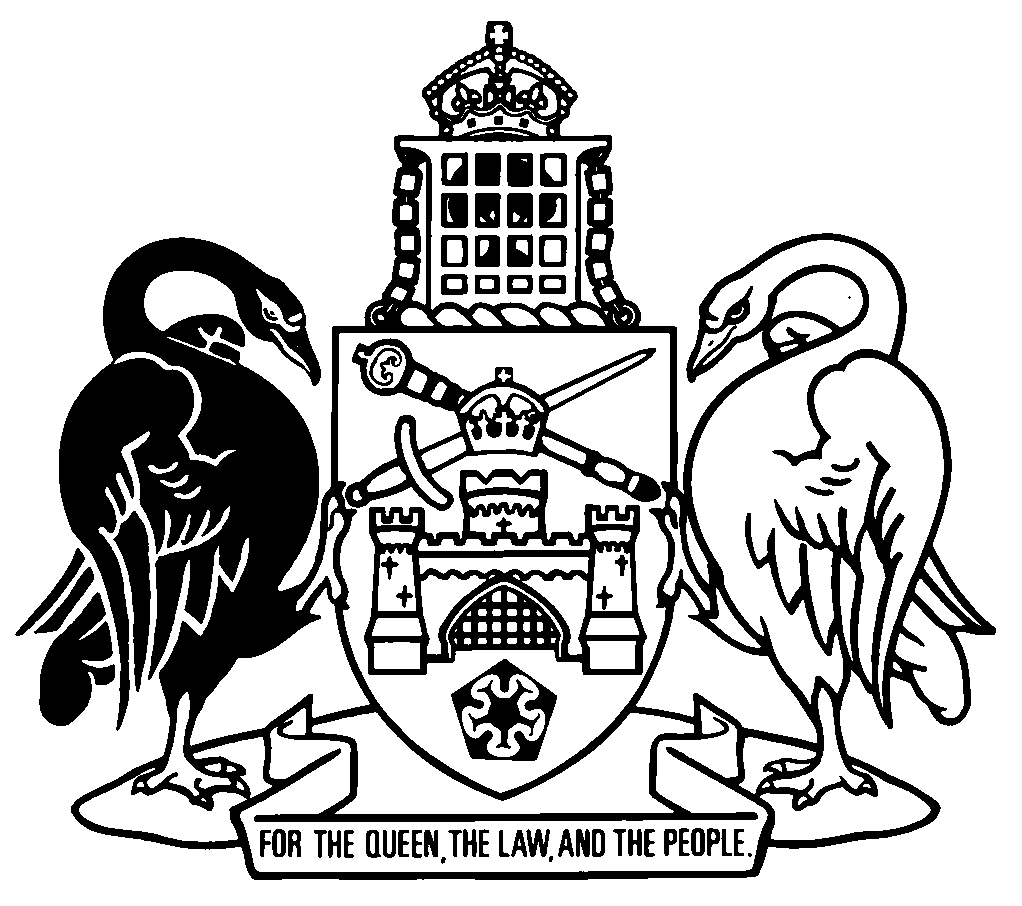 Australian Capital TerritoryGaming Machine Act 2004    A2004-34Republication No 51Effective:  12 May 2022 – 9 December 2022Republication date: 12 May 2022Last amendment made by A2022-8About this republicationThe republished lawThis is a republication of the Gaming Machine Act 2004 (including any amendment made under the Legislation Act 2001, part 11.3 (Editorial changes)) as in force on 12 May 2022.  It also includes any commencement, amendment, repeal or expiry affecting this republished law to 12 May 2022.  The legislation history and amendment history of the republished law are set out in endnotes 3 and 4. Kinds of republicationsThe Parliamentary Counsel’s Office prepares 2 kinds of republications of ACT laws (see the ACT legislation register at www.legislation.act.gov.au):authorised republications to which the Legislation Act 2001 appliesunauthorised republications.The status of this republication appears on the bottom of each page.Editorial changesThe Legislation Act 2001, part 11.3 authorises the Parliamentary Counsel to make editorial amendments and other changes of a formal nature when preparing a law for republication.  Editorial changes do not change the effect of the law, but have effect as if they had been made by an Act commencing on the republication date (see Legislation Act 2001, s 115 and s 117).  The changes are made if the Parliamentary Counsel considers they are desirable to bring the law into line, or more closely into line, with current legislative drafting practice.  This republication includes amendments made under part 11.3 (see endnote 1).Uncommenced provisions and amendmentsIf a provision of the republished law has not commenced, the symbol  U  appears immediately before the provision heading.  Any uncommenced amendments that affect this republished law are accessible on the ACT legislation register (www.legislation.act.gov.au). For more information, see the home page for this law on the register.ModificationsIf a provision of the republished law is affected by a current modification, the symbol  M  appears immediately before the provision heading.  The text of the modifying provision appears in the endnotes.  For the legal status of modifications, see the Legislation Act 2001, section 95.PenaltiesAt the republication date, the value of a penalty unit for an offence against this law is $160 for an individual and $810 for a corporation (see Legislation Act 2001, s 133).Australian Capital TerritoryGaming Machine Act 2004Contents	PagePart 1	Preliminary	2	1	Name of Act	2	3	Dictionary	2	4	Notes	2	5	Offences against Act—application of Criminal Code etc	3Part 2	Important concepts	4	6	Eligibility of individuals	4	7	Eligibility of corporations	5	8	Meaning of influential person	7	9	Proper completion—applications under Act	8Part 2A	Reducing cap on authorisations in ACT to 4 000 or fewer	10Division 2A.1	Preliminary	10	10	Definitions—pt 2A	10Division 2A.2	Voluntary surrenders	10	10A	Definitions—div 2A.2	10	10B	Notifying authorisations for surrender during voluntary surrender period	11	10C	Voluntary surrender agreement	12	10D	Surrender of authorisations and authorisation certificates on voluntary surrender day	12	10E	Trading of authorisations to replace surrendered authorisations	14	10F	Offence—operating gaming machine if authorisation surrendered	14	10G	No applications for, or transfers of, authorisation certificates etc for certain licensees	15	10H	Offsets	15Division 2A.5	Expiry—pt 2A	16	10U	Expiry—pt 2A	16Part 2B	Licences and authorisations	17Division 2B.1	Definitions and important concepts	17	11	Definitions—pt 2B	17	12	Meaning of social impact assessment	17	13	Social impact assessment—publication	18	14	Applications to be dealt with in order of receipt etc	21Division 2B.2	Class C licences—application and issue	21	15	Licence for class C gaming machines—application	21	16	Class C licence application—contents	22	17	Class C licence—decision on application	23	18	Class C licence application—grounds for refusal	24	19	Class C licence—conditions	25	20	Class C licence—form	26Division 2B.3	Authorisation certificates for class C gaming machines—application and issue	27	21	Authorisation certificate for class C gaming machines—application	27	22	Authorisation certificate for class C gaming machines—contents of application	27	23	Authorisation certificate for class C gaming machines—decision on application	29	24	Authorisation certificate application for class C gaming machines—grounds for refusal	31	25	Issue of authorisation certificate for class C gaming machines—number of gaming machines to be operated	32	26	Authorisation certificate for class C gaming machines—conditions	32	27	Authorisation certificate for class C gaming machines—form	32Division 2B.4	Licences and authorisation certificates—class B gaming machines	34	28	Licence and authorisation certificate for class B gaming machines—restricted application	34	29	Class B licence and authorisation certificate—decision on application	36	30	Class B licence and authorisation certificate—conditions and form	37Division 2B.5	Licences and authorisation certificates—amendments	39	31	Licence amendment—application	39	32	Licence amendment decision—minor amendment	40	33	Authorisation certificate amendment—application	40	34	Authorisation certificate amendment—contents of application	41	35	Authorisation certificate amendment decision—gaming area amendment	43	36	Authorisation certificate amendment decision—premises relocation amendment	44	37	Authorisation certificate amendment decision—increase maximum amendment	46	37B	Authorisation certificate amendment—technical amendment	47	37C	Amendment of licence, authorisation certificate etc—commission’s own initiative	48	37D	Re-issue of amended licence, authorisation certificate etc	49Division 2B.6	Transfer and surrender of licences and authorisation certificates	50	37E	Transferring an authorisation certificate	50	37F	Surrender of licences, authorisation certificates and authorisations	51	37G	Offence—failure to dispose of gaming machines	53Part 2C	In-principle authorisation certificates	55Division 2C.1	Preliminary	55	38	Object—pt 2C	55	38A	Definitions for Act	55Division 2C.2	In-principle authorisation certificate—application	56	38B	In-principle authorisation certificate—application	56	38C	In-principle authorisation certificate application—contents	56Division 2C.3	In-principle authorisation certificate—issue	57	38D	In-principle authorisation certificate—decision on application	57	38E	In-principle authorisation certificate—form	58	38F	In-principle authorisation certificate—conditions	59	38G	In-principle authorisation certificate—term	59Division 2C.4	In-principle authorisation certificate—transfer	59	38H	In-principle authorisation certificate—application to transfer	59	38I	In-principle authorisation certificate—transfer decision	60	38J	In-principle authorisation certificate—application for extension	61	38K	In-principle authorisation certificate—extension decision	62	38L	In-principle authorisation certificate—surrender	62Division 2C.5	In-principle authorisation certificates—conversion	63	38M	Conversion of in-principle authorisation certificate to authorisation certificate—application	63	38N	Conversion of in-principle authorisation certificate to authorisation certificate—decision	65	38O	Consequences of conversion—other in-principle authorisation certificates for the land or premises expire	67Part 3	Licences and authorisation certificates—conditions	68Division 3.1	Compliance with licence conditions	68	39	Offence—failure to comply with condition	68Division 3.2	General licence and authorisation certificate conditions	69	39A	Compliance with requirements for issue of licence and authorisation certificate	69	40	Compliance with directions	69	41	Licence and authorisation certificate to be kept at premises	70	42	Licence and authorisation certificate to be available on request	70	42A	Assistance with reviews	71	43	Rules and control procedures for operation of gaming machines and peripheral equipment	71	44	Installation in accordance with Act	71	45	Installation certificate	71	46	Operation after installation	72	47	Operation subject to correct percentage payout	72	48	Approved statement to be displayed	73	49	Maximum stake amount	73	50	Licensee to comply with relevant codes of practice	73	52	Accounts relating to gaming machines	73Division 3.3	Club licence conditions	73	52A	Application of Casino (Electronic Gaming) Act 2017 to gaming machines operated near casino	73	53	Conditions about inequitable benefits	75	53A	Condition about club’s constitution—consistency with gaming laws	76	53B	Condition about club’s constitution—amendment if inconsistent with gaming laws	77	54	Annual report of clubs	77	54A	Conditions about guests and temporary membership	80	55	Other conditions of club licences	80Part 3A	Enforceable undertakings	82	55A	Meaning of GM undertaking—pt 3A	82	55B	Commission may accept undertakings	82	55C	Notice of decision and reasons for decision	82	55D	When a GM undertaking is enforceable	83	55E	Compliance with GM undertaking	83	55F	Contravention of GM undertaking	83	55G	Withdrawal or variation of GM undertaking	84	55H	Proceeding for contravention or alleged contravention	84Part 4	Disciplinary action	86	56	Definitions—pt 4	86	57	Grounds for disciplinary action	87	58	Disciplinary action	88	59	Relevant matters for decisions on disciplinary action and penalties	90	60	When disciplinary notice may be given	91	61	Disciplinary notices	91	62	Commission may take disciplinary action against licensee	91	62A	Disciplinary action in relation to trading authorisations and gaming machines—directions	92	63	Suspension of licence and authorisation certificate because of suspension of general and on licences	93	64	Cancellation of authorisation certificate because of cancellation etc of general and on licences	93	65	Return of licence and authorisation certificate on cancellation	94	65A	Cancellation of licences and authorisation certificates—disposal of gaming machines	94Part 5	Centralised monitoring system	96	66	Meaning of centralised monitoring system	96	67	Regulations about CMS	96Part 6	Approval of gaming machines, peripherals, suppliers and technicians	97Division 6.1	Approval of gaming machines and peripheral equipment	97	68	Meaning of peripheral equipment	97	69	Approval of gaming machines and peripheral equipment	97	70	Cancellation or suspension of gaming machine and peripheral equipment approval	98	71	Computer cabinet access register	99Division 6.2	Approved suppliers	100	71A	Offence—supply gaming machine etc without supplier approval	100	72	Application and approval of corporation as supplier	100	73	Giving copy of certificate about approved supplier	101	73A	Cancellation etc of supplier’s approval	101Division 6.3	Approved technicians	103	74	Application for approval as technician	103	75	Approval of technicians	103	76	Short-term approval of technicians	104	77	Ending short-term approvals	105	78	Transfer etc of technician’s approval	105	79	Cancellation etc of technician’s approval	106	80	Certificates and identity cards for approved technicians	107	81	Giving copy of certificate about approved technician or identity card	108	82	Approved supplier to notify commission if technician no longer employed	108	83	Return of approval certificates and identity cards for approved technicians	109	84	Renewal of technician’s approval	110Part 6A	Gaming machine dealings	111Division 6A.1	Gaming machine dealings	111	97	Control procedures	111	98	Acquisition of gaming machines and peripheral equipment—general	112	99	Acquisition of authorisations and gaming machines—notification	113	100	Acquisition of gaming machines—amendment of authorisation schedule etc	114	103	Possession and operation of gaming machines	114	104	Offence—operating unauthorised or stored gaming machines	115	105	Operation of gaming machines other than in accordance with authorisations	116Division 6A.2	Repossession of gaming machines	117	105A	Definitions—div 6A.2	117	106	Offences by people repossessing gaming machines	117	107	Approval for repossession—application	118	108	Approval of repossession of gaming machines	118	109	Conditions on approval to repossess gaming machine	119	109A	Repossessed gaming machines—amendment of authorisation schedule	119	110	Contravention of repossession approval conditions	119	110A	Appointment of external administrator	120Division 6A.3	Disposal of gaming machines	120	111	Unapproved disposal of gaming machines	120	112	Application for approval for disposal of gaming machines	120	113	Approval of disposal of gaming machines	121	113A	Disposal of gaming machines—notifiable action	122	113B	Destruction of gaming machines—commission’s attendance	123	113C	Disposal of gaming machines—direction about manner of disposal	124	113D	Offence—failure to dispose of gaming machine within required time	124Division 6A.4	Seizure of gaming machines	125	114	Seizure of unlawful gaming machines	125	115	Receipt for gaming machines seized	125	116	Application for order disallowing seizure	126	117	Order for return of seized gaming machine	126	118	Adjournment pending hearing of other proceedings	127	119	Forfeiture of seized gaming machines	127Division 6A.5	Installation and operation of gaming machines	128	120	Installation to be in accordance with approval of commission	128	121	Offence to install gaming machines etc	128	122	Certificate about meter readings	129	123	Sealing computer cabinet	129	124	Commission may require information	129	125	Operation to be subject to correct percentage payout	130	126	Approval of statement for display on gaming machines	130	127	Offences—maximum stake amount	130Division 6A.6	Trading of authorisations and gaming machines	131Subdivision 6A.6.1	Preliminary	131	127A	Objects—div 6A.6	131	127B	Definitions—div 6A.6	132Subdivision 6A.6.2	Trading class B authorisations	132	127C	Selling class B authorisations	132	127D	Offence—selling class B gaming machines	134Subdivision 6A.6.3	Trading class C authorisations and gaming machines	134	127E	Trading class C authorisations and gaming machines	134	127F	Trading authorisations—forfeiture requirement	135	127G	Offence—acquiring authorisations and gaming machines	136	127H	Selling class C gaming machines	137	127I	Selling class C authorisations	137Subdivision 6A.6.4	Trading authorisations and gaming machines—miscellaneous	138	127J	Trading authorisations—disposal of gaming machines	138	127K	Trading authorisations and gaming machines—regulations	138Division 6A.7	Storage of authorisations and gaming machines	139Subdivision 6A.7.1	Interpretation	139	127L	Meaning of storage permit—Act	139	127M	Definitions—div 6A.7	140Subdivision 6A.7.2	Storage permits—application and decision	140	127N	Storage permits—purpose	140	127O	Storage permit—application	141	127P	Storage permit—decision on application	142Subdivision 6A.7.4	Storage permits—form	143	127S	Storage permit—form	143Subdivision 6A.7.5	Storage permits—conditions	144	127T	Storage permit—conditions	144	127U	Storage permit—term	146	127V	Storage permit—application for extension	147	127W	Storage permit—extension decision	147Subdivision 6A.7.6	Storage permits—amendment	148	127X	Storage permit amendment—notification	148	127Y	Storage permit amendment—decision	149	127Z	Storage permit amendment—commission’s own initiative	149	127ZA	Storage permit amendment—reissue of storage permit	149Subdivision 6A.7.7	Storage permits—trading authorisations under permits	149	127ZB	Trading authorisations under storage permits—procedure	149	127ZC	Trading authorisations under storage permits—decision on application by disposing licensee	150Subdivision 6A.7.8	Storage permits—miscellaneous	151	127ZE	Gaming machines and authorisations under storage permits—inspection	151	127ZF	Storage of gaming machines and authorisations—rules	151Part 7	Regulation of gaming machines generally	153	128	Maintaining gaming machines etc on authorised premises	153	129	Interference with gaming machines	153	130	Opening computer cabinets	154	131	Rendering gaming machines inoperable on authorisation certificate ceasing to be in force	155	132	Removal of gaming machines from premises	156Part 8	Linked-jackpot arrangements	157	133	Operation of linked-jackpot arrangements	157	134	Single-user approval for linked-jackpot arrangements	157	135	Issue of multi-user permits	159	136	Conditions on multi-user permits	160	137	Term of multi-user permits	161	138	Amendment of multi-user permits in interest of users	161	139	Amendment of multi-user permit on request	161	140	Amendment of financial and operational aspects of multi-user permits	163	141	Transfer of multi-user permits	163	142	Surrender of multi-user permits	164	143	Unclaimed jackpots	164	144	Undisbursed jackpots	165Part 9	Club administration	166	144A	Definitions—pt 9	166	145	Eligible objects	166	146	Eligible clubs	167	147	Associated organisations—declaration	167	147A	Associated organisation declaration—condition	169	147B	Associated organisation—warning notice	169	147C	Associated organisation declaration—suspension or repeal	170	147D	Club elections—election of board directors	171	148	Club elections—record-keeping	171	148A	Club directors—acting in good faith	171	148B	Club constitution—consistency with gaming laws	172	149	Power to require information about status of eligible clubs	172	150	Disclosure of gifts by executive officer	173Part 10	Promoting responsible practices at authorised premises	174	151	Warning notices	174	152	External signs	175	152A	External visibility of gaming machines	176	153	Cash facilities	176	153A	Offence—ATM allowing withdrawals exceeding $250	177	154	Lending or extending credit	178	155	Children must not enter gaming area	178	156	Children must not play gaming machines	179	157	Using false identification	179Part 11	Finance	180Division 11.1	General	180	157A	Definitions—pt 11	180	157B	Meaning of club group etc—pt 11	181	157C	Determination that licensee not part of club group	182	157D	Notice of change to club group status	183	158	Audit of financial statements etc	183	159	Gaming machine tax	184	161	Payment of gaming machine tax	185	161A	Payment of gaming machine tax or payment to diversification and sustainability support fund—quarterly election	186	162	Gaming machine tax returns	187	162A	Gaming machine tax rebate—financial year	187	162B	Gaming machine tax rebate—part financial year	188	162C	Gaming machine tax rebate—claim	189	162D	Annual adjustment of gaming machine tax—GMT rebate	190	163	Payment of gaming machine tax following transfer	190Division 11.2	Gambling harm prevention and mitigation fund	191	163A	Required payment to gambling harm prevention and mitigation fund	191	163AA	Gambling harm prevention and mitigation fund—annual payment option	192	163B	Gambling harm prevention and mitigation fund	193	163C	Payment from gambling harm prevention and mitigation fund—required payments and community purpose contributions	193	163D	Payment from gambling harm prevention and mitigation fund—minimum community contributions	194Division 11.3	Diversification and sustainability support fund	194Subdivision 11.3.1	Preliminary	194	163E	Definitions—div 11.3	194	163F	Diversification and sustainability support fund	195	163G	Reporting	195Subdivision 11.3.2	Payments to and from diversification and sustainability support fund	196	163H	Payments to diversification and sustainability support fund	196	163I	Payments out of diversification and sustainability support fund	197	163J	Guidelines for applications for payments out of diversification and sustainability support fund	197Subdivision 11.3.3	Advisory board for diversification and sustainability support fund	198	163K	Establishment of advisory board	198	163L	Functions of advisory board	198	163M	Membership of advisory board	198	163N	Advisory board—making and ending appointments	199	163O	Agenda to require disclosure of interest item	200	163P	Disclosure of interests by members of advisory board	201	163Q	Proceedings of advisory board	203	163R	Protection of members of advisory board from liability	203Part 12	Community contributions	204	164	Definitions—pt 12	204	165	Meaning of community etc—pt 12	205	166	Meaning of community purpose etc—pt 12	206	166A	Emergency community purpose contribution declaration	208	167	Minimum community contribution—clubs	209	168	Minimum community contribution—licensees other than clubs	210	169	Payment of community contributions for a tax period	211	170	Licensee must engage with community—clubs	211	171	Community purpose contributions—record keeping by clubs	211	172	Community purpose contributions—reporting by clubs	212	172A	Community contributions—commission must publish summary	214	172B	Community contribution shortfall tax	215	172C	Expiry—COVID-19 emergency amendments	216Part 13	Notification and review of decisions	217	173	Meaning of reviewable decision—pt 13	217	173A	Reviewable decision notices	217	173B	Applications for review	217Part 13A	Notifiable actions	218	173C	Meaning of notifiable action	218	173D	Notifiable actions	218	173E	Notifiable actions—date of effect	219	173F	Notifiable actions—amendment or cancellation	220	173G	Notifiable actions under s 37F	221	173H	Notifiable actions under div 6A.6—disposal of gaming machines	221	173I	Notifiable actions under div 6A.6—trading of class B authorisations	223Part 14	Miscellaneous	224	174	Acts and omissions of representatives	224	174A	Licences and authorisations etc are not personal property—PPS Act	225	175	Canberra Airport	225	176	Evidentiary certificates	225	177	Determination of fees	226	178	Regulation-making power	226	179	Review of trading scheme	226	179A	Review of gaming machine tax rebate	227Schedule 1	Reviewable decisions	228Schedule 2	Notifiable actions	232Dictionary		233Endnotes		247	1	About the endnotes	247	2	Abbreviation key	247	3	Legislation history	248	4	Amendment history	255	5	Earlier republications	295	6	Expired transitional or validating provisions	299Australian Capital TerritoryGaming Machine Act 2004An Act in relation to gaming machines, and for other purposesPart 1	Preliminary1	Name of ActThis Act is the Gaming Machine Act 2004.3	DictionaryThe dictionary at the end of this Act is part of this Act.Note 1	The dictionary at the end of this Act defines certain terms used in this Act, and includes references (signpost definitions) to other terms defined elsewhere.For example, the signpost definition ‘general licence—see the Liquor Act 2010, section 17.’ means that the term ‘general licence’ is defined in that section and the definition applies to this Act.Note 2	A definition in the dictionary (including a signpost definition) applies to the entire Act unless the definition, or another provision of the Act, provides otherwise or the contrary intention otherwise appears (see Legislation Act, s 155 and s 156 (1)).4	NotesA note included in this Act is explanatory and is not part of this Act.Note	See the Legislation Act, s 127 (1), (4) and (5) for the legal status of notes.5	Offences against Act—application of Criminal Code etcOther legislation applies in relation to offences against this Act. Note 1	Criminal CodeThe Criminal Code, ch 2 applies to all offences against this Act (see Code, pt 2.1).  The chapter sets out the general principles of criminal responsibility (including burdens of proof and general defences), and defines terms used for offences to which the Code applies (eg conduct, intention, recklessness and strict liability).Note 2	Penalty unitsThe Legislation Act, s 133 deals with the meaning of offence penalties that are expressed in penalty units.Part 2	Important concepts6	Eligibility of individuals	(1)	For this Act, an individual is an eligible person if—	(a)	the individual is an adult; and	(b)	there is not a disqualifying ground in relation to the individual.	(2)	Each of the following is a disqualifying ground for an individual:	(a)	the individual has been convicted, or found guilty, in the last 5 years, whether in the ACT or elsewhere, of an offence—	(i)	involving fraud or dishonesty; or	(ii)	punishable by imprisonment for at least 1 year; or	(iii)	against a law about gaming;	(b)	the individual is, or at any time in the last 5 years has been, bankrupt or personally insolvent;Note	Bankrupt or personally insolvent—see the Legislation Act, dictionary, pt 1.	(c)	at any time in the last 5 years the individual was involved in the management of a corporation when—	(i)	the corporation became the subject of a winding-up order; or	(ii)	a controller or administrator was appointed for the corporation;	(d)	at any time in the last 12 months the individual had—	(i)	a licence cancelled under section 58 (Disciplinary action); or Note	Licence is defined in s 56 and includes—(a)	approval to operate a linked-jackpot arrangement; and(b)	in-principle authorisation certificate; and(c)	multi-user permit.	(ii)	an authorisation cancelled under section 64 (Cancellation of authorisation certificate because of cancellation etc of general and on licences); or	(iii)	an application for approval as a technician refused, on the basis that the person provided false or misleading information, under section 75 (Approval of technicians); or	(iv)	approval as a technician cancelled under section 79 (1) (a) or (c) (Cancellation etc of technician’s approval).	(3)	Despite subsection (2), the commission may decide that the individual is an eligible person even though there is a disqualifying ground in relation to the individual if satisfied that—	(a)	if the individual is an applicant for a licence—the operation of gaming machines by the individual would not adversely affect the public; and	(b)	it is otherwise in the public interest that the individual be treated as an eligible person.7	Eligibility of corporations	(1)	For this Act, a corporation is an eligible person if—	(a)	each influential person of the corporation is an eligible person; and	(b)	if the corporation is a club—it is an eligible club; and	(c)	there is not a disqualifying ground in relation to the corporation.	(2)	Each of the following is a disqualifying ground for a corporation:	(a)	the corporation is, or at any time in the last 3 years has been, the subject of a winding-up order;	(b)	at any time in the last 3 years a controller or administrator has been appointed for the corporation;	(c)	the corporation is the subject of an auditor’s opinion that it is not able to pay all of its debts as and when they become due and payable;	(d)	the corporation is the subject of an auditor’s adverse opinion or disclaimer of opinion, within the meaning of Auditing Standard ASA 705;	(e)	at any time in the last 12 months the corporation had—	(i)	an application for approval as a supplier refused, on the basis that the corporation provided false or misleading information, under section 72 (Application and approval of corporation as supplier); or	(ii)	approval as a supplier cancelled under section 73A (Cancellation etc of supplier’s approval).	(3)	Despite subsection (2), the commission may decide that the corporation is an eligible person even though there is a disqualifying ground in relation to the corporation if satisfied that—	(a)	the operation of gaming machines by the corporation would not adversely affect the public; and	(b)	it is otherwise in the public interest that the corporation be treated as an eligible person.	(4)	In this section:AUASB—see the Australian Securities and Investments Commission Act 2001 (Cwlth), section 5.Auditing Standard ASA 705 means Auditing Standard ASA 705 Modifications to the Opinion in the Independent Auditor’s Report made by the AUASB under the Corporations Act, section 336 (1) (Auditing standards).Note	The standard is accessible at www.legislation.gov.au.8	Meaning of influential person	(1)	In this Act:influential person, for a corporation—	(a)	means any of the following:	(i)	an executive officer of the corporation;	(ii)	a related corporation;	(iii)	an executive officer of a related corporation;	(iv)	an influential owner; and	(b)	includes a person who, though not mentioned in paragraph (a), can exercise as much influence over the actions of the corporation as someone mentioned in that paragraph.Note	Corporation includes a club (see dict).	(2)	In this section:influential owner, of a corporation, means a person who, whether directly or through intermediary corporate ownership or nominees—	(a)	can control 5% of the votes at an annual general meeting of the corporation; or	(b)	can control the appointment of a director of the corporation.related corporation means a related body corporate under the Corporations Act.9	Proper completion—applications under Act	(1)	An application under a provision of this Act is properly completed only if the following requirements are met:	(a)	if a form is approved under the Control Act, section 53D for the application—the form is used;	(b)	the application includes all information and documents required under the provision to be included;	(c)	a document required to be included with the application includes all information required under the provision to be included in the document and is substantially complete;	(d)	the application, and any document or information included in the application, is verified in the way required by the provision;	(e)	if a fee is determined under section 177 for the application—the fee is paid.Note 1	Under the Legislation Act, s 255 (5), if a form requires any of the following, substantial compliance with the form is not sufficient and the form is properly completed only if the requirement is complied with:	(a)	the form to be signed;	(b)	the form to be prepared in a particular way (for example, on paper of a particular size or quality or in a particular electronic form); 	(c)	the form to be completed in a particular way;	(d)	particular information to be included in the form, or a particular document to be attached to or given with the form;	(e)	the form, information in the form, or a document attached to or given with the form, to be verified in a particular way (for example, by statutory declaration). Note 2	It is an offence to make a false or misleading statement, give false or misleading information or produce a false or misleading document (see Criminal Code, pt 3.4).	(2)	If an application under this Act is not properly completed—	(a)	the commission may refuse to consider the application; and	(b)	if the commission refuses to consider the application—the application lapses.Note	A reference to an Act includes a reference to the statutory instruments made or in force under the Act, including any regulation (see Legislation Act, s 104).	(3)	The commission may, in writing, require an applicant to give the commission additional information, within the time stated by the commission, that the commission reasonably needs to decide the application.	(4)	If the applicant does not comply with a requirement under subsection (3) within the time stated by the commission—	(a)	the commission may refuse to consider the application; and	(b)	if the commission refuses to consider the application—the application lapses.Part 2A	Reducing cap on authorisations in ACT to 4 000 or fewerDivision 2A.1	Preliminary10	Definitions—pt 2AIn this part:census day means 23 August 2018.compulsory surrender day means each of the following:	(a)	the first compulsory surrender day;	(b)	the second compulsory surrender day.first compulsory surrender day means 1 April 2019.second compulsory surrender day means 30 April 2020.Division 2A.2	Voluntary surrenders10A	Definitions—div 2A.2In this division:surrendered authorisation means an authorisation surrendered under section 10D and includes an authorisation under an authorisation certificate surrendered under that section.voluntary surrender agreement—see section 10C.voluntary surrender day, for a licensee, means—	(a)	14 February 2019; or	(b)	if an earlier day is agreed between the licensee and the Territory—the earlier day.voluntary surrender notice—see section 10B.10B	Notifying authorisations for surrender during voluntary surrender period	(1)	During the voluntary surrender period, a licensee may give written notice (a voluntary surrender notice) to the Minister of the number of authorisations or authorisation certificates to be surrendered by the licensee under section 10D.	(2)	A notice under subsection (1) must include the following information about each authorisation to be surrendered:	(a)	the authorised premises the authorisation is associated with; 	(b)	the authorisation number;	(c)	the serial number of any gaming machine associated with the authorisation.	(3)	A notice under subsection (1) may include a nomination of a licensee’s authorised premises in relation to which a surrendered authorisation will be taken into account under section 10J (3) (e).	(4)	If a licensee makes a nomination under subsection (3), the number of authorisations counted for the nominated premises—	(a)	must not be used to reduce the number of authorisations to be surrendered at another authorised premises; and	(b)	if the authorisations relate to the surrender of an authorisation certificate—must be reduced to take account of any surrender obligation in relation to the authorised premises of the authorisation certificate that would have been determined under section 10J had the authorisation certificate not been surrendered.	(5)	In this section:voluntary surrender period means the period beginning on the census day and ending on 31 January 2019.10C	Voluntary surrender agreement	(1)	The Territory may enter into an agreement (a voluntary surrender agreement) with a licensee in relation to the surrender of authorisations or authorisation certificates under section 10D if—	(a)	the licensee has given a voluntary surrender notice to the Minister; and	(b)	the agreement is entered into on or before the earlier of—	(i)	8 February 2019; and	(ii)	the voluntary surrender day for the licensee.	(2)	A voluntary surrender agreement may provide for—	(a)	an entitlement to the deemed payment or partial payment of an offset amount for the licensee; and	(b)	the process by which the entitlement is to be claimed by the licensee; and	(c)	any other matters agreed by the parties.	(3)	A voluntary surrender agreement must be entered into for the Territory by the Treasurer or the Minister.	(4)	In this section:offset amount—see section 10H (4). 10D	Surrender of authorisations and authorisation certificates on voluntary surrender day	(1)	This section applies if a licensee has entered into a voluntary surrender agreement.	(2)	On the voluntary surrender day for the licensee, each authorisation and authorisation certificate in the licensee’s voluntary surrender notice is surrendered.	(3)	If a licensee has a gaming machine associated with a surrendered authorisation, the licensee must—	(a)	take meter readings from the gaming machine; and	(b)	render the machine inoperable; and	(c)	within 3 working days, give the commission—	(i)	a written statement of the meter readings mentioned in paragraph (a) and confirmation that the machine is inoperable; and	(ii)	if the surrendered authorisation results from the surrender of an authorisation certificate—any outstanding amount payable by the licensee in relation to the operation of the gaming machine under the surrendered authorisation certificate.Note 1	It is an offence to make a false or misleading statement, give false or misleading information or produce a false or misleading document (see Criminal Code, pt 3.4).Note 2	A contravention of this Act is a ground for disciplinary action (see s 57 (1) (c)).Note 3	If a licensee changes the size, shape or location of a gaming area as a consequence of the surrender of gaming machine authorisations, the licensee may need to apply for a gaming area amendment of the authorising certificate (see s 33 (1) (a)).	(4)	For section 103 (1), a licensee is authorised to possess a gaming machine associated with a surrendered authorisation for 3 months after the voluntary surrender day for the licensee.	(5)	Section 37F (other than subsection (2) (b)) does not apply in relation to the surrender of an authorisation or authorisation certificate under this section.10E	Trading of authorisations to replace surrendered authorisations	(1)	This section applies if—	(a)	a licensee surrenders an authorisation associated with a gaming machine under section 10C on the voluntary surrender day; and	(b)	on the voluntary surrender day, the licensee acquires an authorisation under division 6A.6 (Trading of authorisations and gaming machines) to replace the surrendered authorisation for the gaming machine.	(2)	Despite section 173E, the notifiable action in relation to the licensee’s acquisition of the authorisation takes effect on the voluntary surrender day.	(3)	Section 10D (3) does not apply to the licensee in relation to the gaming machine.10F	Offence—operating gaming machine if authorisation surrenderedA person commits an offence if—	(a)	the person owns, occupies or manages authorised premises; and	(b)	an authorisation, or authorisation certificate, associated with the premises is surrendered under section 10D; and	(c)	the person fails to take all reasonable steps to stop the gaming machine associated with the surrendered authorisation being used on the premises; andNote	A surrendered authorisation includes an authorisation under a surrendered authorisation certificate (see s 10A, def surrendered authorisation).	(d)	someone uses the gaming machine.Maximum penalty:  100 penalty units.10G	No applications for, or transfers of, authorisation certificates etc for certain licensees	(1)	This section applies if a licensee has surrendered an authorisation certificate under section 10D.	(2)	The licensee is not entitled to—	(a)	apply for an authorisation certificate under section 21 (Authorisation certificate for class C gaming machines—application); or	(b)	acquire an authorisation certificate from an outgoing licensee under section 37E (Transferring an authorisation certificate); or	(c)	apply for an in-principle approval for an authorisation certificate under section 38B.10H	Offsets	(1)	This section applies to a person if the person—	(a)	becomes liable to pay an offset amount to the Territory before 1 April 2026; and 	(b)	is entitled, under a voluntary surrender agreement, to the deemed payment or partial payment of an offset amount; and	(c)	claims the entitlement under any process set out in the voluntary surrender agreement before 1 April 2026.	(2)	The person’s offset amount is taken to be paid to the Territory as provided in the voluntary surrender agreement. 	(3)	The total of the amounts taken to be paid to the Territory under subsection (2) for the person must not exceed the person’s entitlement under the voluntary surrender agreement.	(4)	In this section:offset amount means a fee, charge or other amount that is—	(a)	prescribed by regulation for the purposes of this subsection; and	(b)	payable under any of the following Acts:	(i)	Building Act 2004;	(ii)	Community Title Act 2001;	(iii)	Electricity Safety Act 1971;	(iv)	Gas Safety Act 2000;	(v)	Planning and Development Act 2007;	(vi)	Unit Titles Act 2001;	(vii)	Water and Sewerage Act 2000;	(viii)	an Act prescribed by regulation for the purposes of this paragraph.Division 2A.5	Expiry—pt 2A10U	Expiry—pt 2A	(1)	This part (other than section 10G and divisions 2A.3 and 2A.4) expires on 1 April 2026.	(2)	Section 10G expires on 1 April 2024.	(3)	Divisions 2A.3 and 2A.4 expire on 31 December 2020.Part 2B	Licences and authorisationsDivision 2B.1	Definitions and important concepts 11	Definitions—pt 2BIn this part:authorisation certificate amendment application—see section 33 (1).authorisation certificate application, for class C gaming machines—see section 21 (1).class B licence means a licence to operate class B gaming machines.class B licence and authorisation certificate application—see section 28 (1).class C licence means a licence to operate class C gaming machines.Note	An applicant who the commission is satisfied on reasonable grounds is an eligible person must be issued with a class C licence (see s 17 (3)).class C licence application—see section 15.gaming area amendment—see section 33 (1) (a).increase maximum amendment—see section 33 (1) (c).minor licence amendment application—see section 31 (1).premises relocation amendment—see section 33 (1) (b).12	Meaning of social impact assessment	(1)	For this Act, a social impact assessment for an application is a written assessment of the likely economic and social impact of the operation of gaming machines—	(a)	for an authorisation certificate application—under the proposed authorisation certificate; or	(b)	for an authorisation certificate amendment application—under the authorisation certificate as proposed to be amended; or	(c)	for an application for an in-principle authorisation certificate—under the proposed in-principle authorisation certificate.Note	A social impact assessment is required for—	(a)	an authorisation certificate application (see s 22 (2) (a)); and	(b)	some authorisation certificate amendment applications (see s 34 (f) (ii) (A) and s 37 (4) (a)); and	(c)	an application for an in-principle authorisation certificate (see s 38C, which requires applications to comply with s 22 (1)).	(2)	A regulation may make provision in relation to social impact assessments, including the following:	(a)	the requirements that must be satisfied by a social impact assessment; 	(b)	the matters to be addressed by a social impact assessment; 	(c)	the information to be given in a social impact assessment.13	Social impact assessment—publication	(1)	This section applies if an applicant for any of the following is required to provide a social impact assessment with the application:	(a)	an authorisation certificate;	(b)	an amendment of an authorisation certificate;	(c)	an in-principle authorisation certificate.	(2)	The applicant must give public notice of the application, stating that—	(a)	the social impact assessment for the application will be available for inspection by members of the public for 6 weeks after a day stated in the public notice (the comment period)—	(i)	at a place in the ACT named on the commission’s website during ordinary business hours; and	(ii)	on the commission’s website; and	(b)	any written submissions about the social impact assessment may be made to the commission within the comment period.Note 1	Public notice means notice on an ACT government website or in a daily newspaper circulating in the ACT (see Legislation Act, dict, pt 1).Note 2	If a form is approved under the Control Act, s 53D for a public notice, the form must be used.	(3)	Before the comment period begins, the applicant must give the commission—	(a)	the social impact assessment for the application; and	(b)	a copy of the public notice.	(4)	The applicant must—	(a)	on or before the day the public notice is given, place a sign (the information sign) containing information about the application in a prominent position—	(i)	for an authorisation certificate application or authorisation certificate amendment application—outside each public entrance to the premises to which the application relates; or	(ii)	for an application for an in-principle authorisation certificate—on the land at the address to which the approval applies; and	(b)	ensure that the sign stays there for the comment period.	(5)	However, an applicant for an in-principle authorisation certificate need not comply with subsection (4) if it would be impractical to do so.Examples—impractical to place sign at address1	there is no road access to the address2	building work is being carried out at the address	(6)	The information sign must include the following:	(a)	a description of the application;	(b)	a statement of when and where the social impact assessment for the application will be available;	(c)	an invitation to make written submissions to the commission about the social impact assessment within the comment period;	(d)	when the comment period ends;	(e)	details of where to get more information about the application.	(7)	The commission must make the social impact assessment available for inspection by members of the public during the comment period—	(a)	at a place in the ACT named on the commission’s website during ordinary business hours; and	(b)	by publishing the assessment on the commission’s website.	(8)	The commission must not decide the application until the comment period has ended.14	Applications to be dealt with in order of receipt etc	(1)	A person may make an authorisation certificate application when the person makes a licence application for a class B or class C licence.	(2)	The commission must deal with properly completed licence applications and properly completed authorisation certificate applications in the order in which the commission receives the applications.Note 1	The commission may refuse to consider an application that is not properly completed. If the commission refuses to consider the application, it lapses (see s 9 (2)). Note 2	If additional information in relation to an application is not given to the commission within the time required by the commission, the commission may refuse to consider the application. If the commission refuses to consider the application, it lapses (see s 9 (4)). Note 3	It is an offence to make a false or misleading statement, give false or misleading information or produce a false or misleading document (see Criminal Code, pt 3.4).Division 2B.2	Class C licences—application and issue15	Licence for class C gaming machines—applicationA club may apply to the commission for a licence for class C gaming machines (a class C licence application).Note 1	If a form is approved under the Control Act, s 53D for an application, the form must be used.Note 2	A fee may be determined under s 177 for an application.16	Class C licence application—contentsA class C licence application must—	(a)	be in writing and signed by the applicant; and	(b)	state the name of the applicant’s legal entity and the applicant’s address; and	(c)	state the applicant’s ABN; and	(d)	state the applicant’s—	(i)	ACN; or 	(ii)	if the applicant is an incorporated association—association number; andNote	Association number—see the dictionary.	(e)	state that the application is for a class C licence; and	(f)	state the name and address of each director of the applicant; and	(g)	state the name of each influential person for the applicant and the person’s relationship with the applicant; and	(h)	include the following:	(i)	a copy of the applicant’s constitution;	(ii)	an alphabetical list of names and addresses of all current members of the applicant, certified correct by the applicant’s secretary;Note	Member, of a club, does not include a temporary member (see dict).	(iii)	a statement, signed by the applicant’s secretary, stating the grounds on which the applicant claims to be an eligible club; Note	A club is a corporation (see dict, def corporation).	(iv)	evidence that a majority of the applicant’s voting members who voted in a ballot conducted under a regulation voted for the applicant having gaming machines; and	(i)	include anything else prescribed by regulation.Note 1	The commission may refuse to consider an application that is not properly completed. If the commission refuses to consider the application, it lapses (see s 9 (2)). Note 2	If additional information in relation to an application is not given to the commission within the time required by the commission, the commission may refuse to consider the application. If the commission refuses to consider the application, it lapses (see s 9 (4)). 17	Class C licence—decision on application	(1)	This section applies if the commission receives a licence application under section 15 (Licence for class C gaming machines—application). 	(2)	In deciding whether to issue a class C licence, the commission may consider any matter prescribed by regulation.	(3)	The commission must issue a class C licence to the applicant if satisfied on reasonable grounds that—	(a)	the applicant is an eligible person; and	(b)	a majority of the applicant’s voting members who voted in a ballot conducted under a regulation voted for the applicant having gaming machines.Note 1	If a corporation is a club, the corporation is an eligible person if it is an eligible club (see s 7 (1) (b)).Note 2	The commission may refuse to issue a class C licence to a club if a ground for refusing the licence exists (see s 18).18	Class C licence application—grounds for refusal	(1)	The commission may refuse to issue a class C licence to a club if satisfied that—	(a)	the election of a member of the club’s management committee or board has been decided, controlled or influenced in a significant way, or to a significant degree, by—	(i)	people who are not voting members of the club; or	(ii)	only some voting members of the club; or	(b)	the voting members of the club, taken as a group, do not have complete control over the election of all members of the club’s management committee or board; or	(c)	each voting member of the club does not have an equal right to elect people, or to nominate or otherwise choose people for election, to the club’s management committee or board; or	(d)	if the club does not own its premises—an executive officer or employee of the club is also the club’s lessor, or an associate of the club’s lessor; or	(e)	an executive officer or employee of the club is a creditor, or an associate of a creditor, of the club; or	(f)	the club’s management committee or board does not, for any reason, have complete control over the club’s business or operations, or a significant aspect of the club’s business or operations; or	(g)	the club is being, or may be, used as a device for individual gain or commercial gain by someone other than the club.	(2)	However, the commission must not refuse to issue a class C licence under subsection (1) (a), (b) or (c) only because—	(a)	the commission is satisfied that the election of a member of the club’s management committee or board has been decided, controlled or influenced in a significant way, or to a significant degree, by an associated organisation; or	(b)	the voting members of the club, taken as a group, do not have complete control over the election of all members of the club’s management committee or board because an associated organisation has some control; or	(c)	each voting member of the club does not have an equal right to elect people, or to nominate or otherwise choose people for election, to the club’s management committee or board because an associated organisation has a right to elect, nominate or otherwise choose people for election.Note	Associated organisation, for a club—see the dictionary.19	Class C licence—conditionsA class C licence is subject to—	(a)	a condition mentioned in part 3 (Licences and authorisation certificates—conditions) that applies to a licence; and	(b)	any other condition imposed by the commission.20	Class C licence—form	(1)	A class C licence must—	(a)	be in writing; and	(b)	include the following:	(i)	the licensee’s name;Note	Licensee’s name—see the dictionary.	(ii)	if the licensee carries on business under a name other than the licensee’s name—the name under which the licensee carries on business;	(iii)	the licensee’s ABN;	(iv)	the licensee’s—	(A)	ACN; or 	(B)	if the licensee is an incorporated association—association number;Note	Association number—see the dictionary.	(v)	the date the licence comes into force; 	(vi)	a unique identifying number (a licence number);	(vii)	a statement that the licensee is entitled to operate class C gaming machines; 	(viii)	the conditions on the licence.	(2)	A regulation may prescribe other requirements in relation to the form of a licence.Division 2B.3	Authorisation certificates for class C gaming machines—application and issue21	Authorisation certificate for class C gaming machines—application	(1)	A club may apply to the commission for an authorisation certificate (an authorisation certificate application) to have the maximum number of authorisations for class C gaming machines at the premises stated in the application.Note 1	If a form is approved under the Control Act, s 53D for an application, the form must be used.Note 2	A fee may be determined under s 177 for an application.Note 3	For the issue of authorisations in relation to a class B licence, see div 2B.4.	(2)	However, a club may make an authorisation certificate application only if the club—	(a)	holds a current licence for class C gaming machines; or	(b)	has made a class C licence application.22	Authorisation certificate for class C gaming machines—contents of application	(1)	An authorisation certificate application for class C gaming machines must—	(a)	be in writing signed by the applicant; and	(b)	include the following:	(i)	the name of the applicant’s legal entity (the applicant’s name);	(ii)	if the applicant carries on business under a name other than the applicant’s name—the name under which the applicant carries on business;	(iii)	the applicant’s ABN;	(iv)	the applicant’s—	(A)	ACN; or 	(B)	if the applicant is an incorporated association—association number; andNote	Association number—see the dictionary.	(c)	state the address, and block and section number, of the premises for which the authorisation certificate is sought; and	(d)	state the maximum number of authorisations for gaming machines for which the authorisation certificate is sought; and	(e)	be accompanied by each of the required documents for the application.	(2)	For subsection (1) (e), the required documents are the following:	(a)	a social impact assessment for the application;	(b)	a plan of the premises that—	(i)	is drawn to scale; and	(ii)	clearly shows the location, boundaries and dimensions of the area in the premises where gaming machines are to be installed (the proposed gaming area);	(c)	a copy of the current gaming rules the applicant has adopted in relation to the premises for which the authorisation certificate is sought;Examples—what gaming rules may cover	1	how long a gaming machine may be reserved for	2	who may play the gaming machines	3	banning of extension of credit to players	4	cash payment limits	(d)	a copy of the current control procedures the applicant has adopted to control the operation of gaming machines on the premises for which the authorisation certificate is sought;Note	Section 97 sets out the requirements for control procedures.	(e)	any other documents required by regulation.Note 1	The commission may refuse to consider an application that is not properly completed. If the commission refuses to consider the application, it lapses (see s 9 (2)). Note 2	If additional information in relation to an application is not given to the commission within the time required by the commission, the commission may refuse to consider the application. If the commission refuses to consider the application, it lapses (see s 9 (4)). 23	Authorisation certificate for class C gaming machines—decision on application	(1)	This section applies if the commission receives an authorisation certificate application for class C gaming machines.	(2)	The commission must issue an authorisation certificate to the applicant if satisfied on reasonable grounds—	(a)	that the applicant holds a class C licence; and	(b)	the gaming rules and control procedures the applicant has adopted for the purpose of controlling the operation of gaming machines are adequate for that purpose; and	(c)	taking into consideration the social impact assessment for the application and any submission made on the assessment within the comment period under section 13 (Social impact assessment—publication), the issue of the authorisation certificate is appropriate.	(3)	The commission must issue the authorisation certificate for the number of authorisations for gaming machines stated in the application if satisfied on reasonable grounds that the size and layout of the proposed gaming area are suitable for the installation of the number of gaming machines for which the authorisation certificate is sought.	(4)	The commission may issue the authorisation certificate for a lower number of authorisations for gaming machines than the number stated in the application if satisfied that the size and layout of the proposed gaming area are suitable for the installation of the lower number of gaming machines.Note	The commission may refuse to issue an authorisation certificate to a club if a ground for refusing to issue the certificate exists (see s 24).	(5)	In deciding the maximum number of authorisations for gaming machines under an authorisation certificate, the commission must consider the following:	(a)	the size and layout of the premises the application relates to;	(b)	the size and layout of the proposed gaming area;	(c)	the number of club members worked out under a regulation;Note	Member, of a club, does not include a temporary member (see dict).	(d)	the ratio of club members to the maximum number of authorisations for gaming machines sought by the licensee; 	(e)	the extent to which the club has contributed to, or is likely to contribute to, the community and supported and benefited the community;	(f)	the social impact assessment for the application for the authorisation certificate and any submission made on the assessment within the comment period under section 13.Note	Maximum number, of authorisations—see the dictionary.	(6)	In deciding whether a proposed gaming area is suitable for the installation of the number of gaming machines the licensee may have under an authorisation certificate, the commission must consider harm minimisation strategies for patrons.	(7)	The commission may consider anything else prescribed by regulation.24	Authorisation certificate application for class C gaming machines—grounds for refusalThe commission may refuse to issue an authorisation certificate to a club if satisfied that—	(a)	payments for goods and services supplied to the club, including the rental or lease payments for the club’s premises, are related to the level of gaming machine performance; orExamples—goods and services	food and beverages	cleaning services	gaming machines	(b)	someone, other than the lessor or leasing agent, will receive a payment or benefit during or at the end of a lease, agreement or arrangement entered into by the club for its premises.25	Issue of authorisation certificate for class C gaming machines—number of gaming machines to be operatedTo remove any doubt, a licensee issued with an authorisation certificate for a maximum number of authorisations for class C gaming machines at the premises stated in the certificate may, at any time, operate the maximum number, or less than the maximum number, of gaming machines allowed under the authorisation certificate.Note 1	The licensee must not acquire a gaming machine for premises authorised under an authorisation certificate if the licensee does not hold an authorisation for the gaming machine (see s 98 (4)).Note 2	The licensee must not operate a gaming machine if the operation of the gaming machine is not allowed under an authorisation certificate (see s 104).26	Authorisation certificate for class C gaming machines—conditionsAn authorisation certificate for a maximum number of authorisations for class C gaming machines is subject to—	(a)	a condition mentioned in part 3 (Licences and authorisation certificates—conditions) that applies to an authorisation certificate; and	(b)	any other condition imposed by the commission.27	Authorisation certificate for class C gaming machines—form	(1)	An authorisation certificate for a class C licence must—	(a)	include the following:	(i)	the licensee’s name;Note	Licensee’s name—see the dictionary.	(ii)	if the licensee carries on business under a name other than the licensee’s name—the name under which the licensee carries on business;	(iii)	the licensee’s ABN;	(iv)	the licensee’s—	(A)	ACN; or 	(B)	if the licensee is an incorporated association—association number; andNote	Association number—see the dictionary.	(b)	state the licensee’s licence number; and	(c)	include a unique identifying number (an authorisation certificate number); and	(d)	state that class C gaming machines only are allowed under the authorisation certificate; and	(e)	state the details of the premises where the licensee is authorised to have the gaming machines; and	(f)	state the details of the part of the premises (the gaming areas) where the licensee is allowed to operate the gaming machines; and	(g)	state the maximum number of authorisations for gaming machines under the authorisation certificate; andNote	Maximum number, of authorisations—see the dictionary.	(h)	include a schedule (an authorisation schedule) that contains—	(i)	the serial number of each gaming machine the licensee has under the authorisation certificate; and	(ii)	a unique identifying number for each authorisation (an authorisation number) under the authorisation certificate.Note	A licensee may also store gaming machines the licensee has under an authorisation (see div 6A.7). 	(2)	A regulation may prescribe other requirements in relation to the form of an authorisation certificate or authorisation schedule.Division 2B.4	Licences and authorisation certificates—class B gaming machines28	Licence and authorisation certificate for class B gaming machines—restricted application	(1)	A person may apply to the commission for a licence and authorisation certificate for class B gaming machines (a class B licence and authorisation certificate application) only if—	(a)	the application relates to a business being purchased from the holder of a class B licence; and	(b)	the business is operated under a general licence or on licence.Note 1	If a form is approved under the Control Act, s 53D for an application, the form must be used.Note 2	A fee may be determined under s 177 for an application.	(2)	A class B licence and authorisation certificate application must—	(a)	be in writing signed by the applicant; and	(b)	include the following:	(i)	if the applicant is an individual—the applicant’s full name; 	(ii)	the name of the applicant’s legal entity;	(iii)	if the applicant carries on business under a name other than the name of the applicant’s legal entity—the name under which the applicant carries on business;	(iv)	the applicant’s ABN and ACN (if any); and	(c)	state that the application is for a class B licence and authorisation certificate; and	(d)	state the address, and block and section number, of the premises where the business is operated; and	(e)	state the number of gaming machines at the premises; and	(f)	state the serial number for each gaming machine at the premises; and	(g)	if the applicant is a corporation—	(i)	state the name and address of each director of the corporation; and	(ii)	state the name of each influential person for the corporation and the person’s relationship with the corporation; and	(h)	include anything else prescribed by regulation.Note 1	The commission may refuse to consider an application that is not properly completed. If the commission refuses to consider the application, it lapses (see s 9 (2)). Note 2	If additional information in relation to an application is not given to the commission within the time required by the commission, the commission may refuse to consider the application. If the commission refuses to consider the application, it lapses (see s 9 (4)). 29	Class B licence and authorisation certificate—decision on application	(1)	This section applies if the commission receives a class B licence and authorisation certificate application as a consequence of the sale of a business to the applicant.	(2)	In deciding whether to issue a class B licence and authorisation certificate, the commission may consider any matter prescribed by regulation. 	(3)	The commission must issue a class B licence and authorisation certificate to the applicant if satisfied on reasonable grounds that the applicant is an eligible person.Note 1	For eligibility of individuals, see s 6.Note 2	For eligibility of corporations, see s 7.	(4)	The commission must issue an authorisation certificate for each premises of the business for the number of authorisations for class B gaming machines the licensee who sold the business was authorised to have at the time of the sale, if satisfied on reasonable grounds—	(a)	the size and layout of the proposed gaming area are suitable for the installation of the number of gaming machines for which the authorisation certificate is sought; and	(b)	that the applicant holds the appropriate licence under the Liquor Act 2010 for the premises for which the authorisation is to be issued; and	(c)	if an on licence applies to the premises to which the application relates—the premises are used by people mainly for drinking alcohol; and	(d)	the gaming rules and control procedures the applicant has adopted for the purpose of controlling the operation of gaming machines are adequate for that purpose.30	Class B licence and authorisation certificate—conditions and form	(1)	A class B licence is subject to—	(a)	a condition mentioned in part 3 (Licences and authorisation certificates—conditions) that applies to a licence; and	(b)	any other condition imposed by the commission.	(2)	A class B licence must—	(a)	be in writing; and	(b)	include the following:	(i)	if the licensee is an individual—the individual’s full name; 	(ii)	if the licensee is not an individual—the licensee’s name;Note	Licensee’s name—see the dictionary.	(iii)	if the licensee carries on business under a name other than the licensee’s name—the name under which the licensee carries on business;	(iv)	the licensee’s ABN (if any);	(v)	if the licensee is a corporation—the corporation’s ACN;	(vi)	the date the licence comes into force; 	(vii)	a unique identifying number (a licence number);	(viii)	a statement that the licensee is entitled to operate class B gaming machines; 	(ix)	the conditions on the licence.	(3)	An authorisation certificate for a class B licence must—	(a)	state the licensee’s name, address, ABN and ACN (if any); and	(b)	if the licensee is not an individual—state the name of the licensee’s legal entity; and	(c)	if the licensee carries on business under a name other than the licensee’s name—state the name under which the licensee carries on business; and	(d)	state the licensee’s licence number; and	(e)	include a unique identifying number (an authorisation certificate number); and	(f)	state that class B gaming machines only are allowed under the authorisation certificate; and	(g)	include details of the premises where the licensee is authorised to have the gaming machines; and	(h)	include details of the part of the premises (the gaming areas) where the licensee is allowed to operate the gaming machines; and	(i)	state the number of authorisations for gaming machines under the authorisation certificate; and	(j)	include a schedule (an authorisation schedule) that contains—	(i)	the serial number of each gaming machine the licensee has under the authorisation certificate; and	(ii)	a unique identifying number for each authorisation (an authorisation number) under the authorisation certificate.Note	A licensee may also store gaming machines the licensee has under an authorisation certificate (see div 6A.7). 	(4)	A regulation may prescribe other requirements in relation to the form of a class B licence or authorisation certificate for a class B licence.Division 2B.5	Licences and authorisation certificates—amendments31	Licence amendment—application	(1)	A licensee may apply, in writing, to the commission for an amendment of a licence only to change a minor detail in the licence (a minor licence amendment application).Exampleto change the licensee’s trading nameNote 1	If a form is approved under the Control Act, s 53D for an application, the form must be used.Note 2	A fee may be determined under s 177 for an application.	(2)	The application must—	(a)	be in writing signed by the applicant; and	(b)	set out the proposed amendment of the licence; and	(c)	explain why the applicant is seeking the amendment; and	(d)	include anything else required by regulation.Note	It is an offence to make a false or misleading statement, give false or misleading information or produce a false or misleading document (see Criminal Code, pt 3.4).	(3)	A regulation may require a minor licence amendment application to—	(a)	include stated information; or	(b)	be accompanied by stated documents.32	Licence amendment decision—minor amendment	(1)	This section applies if a licensee makes a minor licence amendment application.	(2)	The commission may—	(a)	amend the licence in accordance with the application; or	(b)	refuse to amend the licence.Note 1	The commission may refuse to consider an application that is not properly completed. If the commission refuses to consider the application, it lapses (see s 9 (2)). Note 2	If additional information in relation to an application is not given to the commission within the time required by the commission, the commission may refuse to consider the application. If the commission refuses to consider the application, it lapses (see s 9 (4)). 	(3)	The commission must—	(a)	tell the licensee, in writing, of a decision under subsection (2); and	(b)	if the commission refuses to amend the licence—give the reasons for the decision.Note	For what must be included in a statement of reasons, see the Legislation Act, s 179.33	Authorisation certificate amendment—application	(1)	A licensee may apply, in writing, to the commission for an amendment of an authorisation certificate (an authorisation certificate amendment application) only to—	(a)	do any of the following at the authorised premises (a gaming area amendment):	(i)	change the size or shape of a gaming area, or part of a gaming area;	(ii)	change the location of a gaming area;	(iii)	add another gaming area; orNote	Gaming area—see s 27 (1) (f) and s 30 (3) (h).	(b)	enable the licensee to relocate all gaming machine operations allowed under the authorisation certificate to new premises (a premises relocation amendment); or	(c)	increase the maximum number of authorisations for class C gaming machines under the authorisation certificate (an increase maximum amendment).Note 1	If a form is approved under the Control Act, s 53D for an application, the form must be used.Note 2	A fee may be determined under s 177 for an application.Note 3	Section 34 sets out what must be included in an authorisation certificate amendment application.Note 4	An authorisation certificate may also be amended under the following sections:	s 37B (a technical amendment)	s 37C (an amendment of a licence, authorisation certificate or authorisation schedule on the commission’s own initiative).	(2)	To remove any doubt, a licensee does not need to apply for a gaming area amendment, or any other authorisation amendment, to move a gaming machine from one part of a gaming area to another part of the gaming area.34	Authorisation certificate amendment—contents of applicationAn authorisation certificate amendment application must—	(a)	be in writing signed by the applicant; and	(b)	set out the proposed amendment of the authorisation certificate; and	(c)	explain why the applicant is seeking the amendment; and	(d)	for a gaming area amendment—be accompanied by a plan of the premises, drawn to scale, that clearly shows the proposed changes to the gaming area; and	(e)	for a premises relocation amendment in relation to relocating all gaming machine operations to new premises within the same suburb—	(i)	state the address, and block and section number, of the new premises; and	(ii)	be accompanied by a plan of the new premises, drawn to scale, that clearly shows the location, boundaries and dimensions of the proposed gaming area; and	(f)	for a premises relocation amendment in relation to relocating all gaming machine operations to new premises in another suburb—	(i)	state the address, and block and section number, of the new premises; and	(ii)	be accompanied by—	(A)	a social impact assessment; and	(B)	a plan of the new premises, drawn to scale, that clearly shows the location, boundaries and dimensions of the proposed gaming area; and	(C)	if the applicant is a club—evidence that a majority of the voting members of the club who voted in a ballot conducted under a regulation voted for the club relocating to the new premises.35	Authorisation certificate amendment decision—gaming area amendment	(1)	This section applies if a licensee applies for a gaming area amendment of an authorisation certificate.Note	Gaming area amendment—see s 33 (1) (a).	(2)	The commission may—	(a)	amend the authorisation certificate; or	(b)	refuse to amend the authorisation certificate. Note 1	The commission may refuse to consider an application that is not properly completed. If the commission refuses to consider the application, it lapses (see s 9 (2)). Note 2	If additional information in relation to an application is not given to the commission within the time required by the commission, the commission may refuse to consider the application. If the commission refuses to consider the application, it lapses (see s 9 (4)). 	(3)	If the commission refuses to amend the authorisation certificate, the commission must tell the applicant, in writing, the reasons for the decision.Note	For what must be included in a statement of reasons, see the Legislation Act, s 179.	(4)	The commission must amend the authorisation certificate in accordance with the application if it is satisfied that the gaming area proposed to be changed will be suitable for the operation of the number of gaming machines the licensee may have under the authorisation certificate.	(5)	In deciding whether a gaming area will be suitable for the operation of the number of gaming machines the licensee may have under the authorisation certificate, the commission must consider harm minimisation strategies for patrons.36	Authorisation certificate amendment decision—premises relocation amendment	(1)	This section applies if a licensee applies for a premises relocation amendment of an authorisation certificate.Note	Premises relocation amendment—see s 33 (1) (b).	(2)	The commission may—	(a)	amend the authorisation certificate; or	(b)	refuse to amend the authorisation certificate.Note 1	The commission may refuse to consider an application that is not properly completed. If the commission refuses to consider the application, it lapses (see s 9 (2)). Note 2	If additional information in relation to an application is not given to the commission within the time required by the commission, the commission may refuse to consider the application. If the commission refuses to consider the application, it lapses (see s 9 (4)). 	(3)	If the commission refuses to amend the authorisation certificate, the commission must tell the applicant, in writing, the reasons for the decision.Note	For what must be included in a statement of reasons, see the Legislation Act, s 179.	(4)	In deciding whether to amend the authorisation certificate, the commission must consider the following: 	(a)	the application for the amendment;	(b)	if the new premises are in another suburb—	(i)	the social impact assessment for the application; and	(ii)	each submission made about the social impact assessment within the comment period mentioned in section 13 (2) (Social impact assessment—publication).	(5)	If the application is for a premises relocation amendment in relation to premises in another suburb, the commission must amend the authorisation certificate in accordance with the application if satisfied that—	(a)	the size and layout of the new premises and the proposed gaming area are suitable for the operation of the number of gaming machines that would be allowed under the authorisation certificate; and	(b)	a majority of the voting members of the applicant who voted in a ballot conducted under a regulation voted for the club relocating to the new premises; and	(c)	taking into consideration the social impact assessment for the application and any submission made on the assessment within the comment period under section 13 (2), the amendment of the authorisation certificate is appropriate.	(6)	However, if the commission is not satisfied under subsection (5) in relation to the maximum number of authorisations for gaming machines stated in the application, but would be satisfied under subsection (5) (a) or (c) in relation to a lower maximum, the commission may amend the authorisation certificate to allow a lower maximum number of authorisations for gaming machines at the new premises.	(7)	If the application is for a premises relocation amendment in relation to premises in the same suburb, the commission must amend the authorisation certificate in accordance with the application if satisfied that the size and layout of the new premises and the proposed gaming area are suitable for the operation of the number of gaming machines that would be allowed under the authorisation certificate.	(8)	However, if the commission is not satisfied under subsection (7) in relation to the maximum number of authorisations for gaming machines stated in the application, but would be satisfied in relation to a lower maximum, the commission may amend the authorisation certificate to allow a lower maximum number of authorisations for gaming machines at the new premises.37	Authorisation certificate amendment decision—increase maximum amendment	(1)	This section applies if a licensee applies for an increase maximum amendment of an authorisation certificate.Note	Increase maximum amendment—see s 33 (1) (c).	(2)	The commission may—	(a)	amend the authorisation certificate; or	(b)	refuse to amend the authorisation certificate.Note 1	The commission may refuse to consider an application that is not properly completed. If the commission refuses to consider the application, it lapses (see s 9 (2)). Note 2	If additional information in relation to an application is not given to the commission within the time required by the commission, the commission may refuse to consider the application. If the commission refuses to consider the application, it lapses (see s 9 (4)). 	(3)	If the commission refuses to amend the authorisation certificate, the commission must tell the applicant, in writing, the reasons for the decision.Note	For what must be included in a statement of reasons, see the Legislation Act, s 179.	(4)	The commission must amend the authorisation in accordance with the application if satisfied that—	(a)	the application is accompanied by a social impact assessment that supports an increase in the maximum number of authorisations for gaming machines allowed at the authorised premises; and	(b)	the size and layout of the premises mentioned in the authorisation certificate is suitable for the operation of the number of gaming machines that would be allowed under the authorisation certificate.	(5)	In deciding the maximum number of authorisations for gaming machines under the amended authorisation certificate, the commission must consider the following:	(a)	the number of club members worked out under a regulation;Note	Member, of a club, does not include a temporary member (see dict).	(b)	the ratio of club members to the maximum number of authorisations for gaming machines sought by the licensee; 	(c)	the extent to which the club has contributed to, or is likely to contribute to, the community and supported and benefited the community.37B	Authorisation certificate amendment—technical amendment	(1)	This section applies if a licensee wants to make 1 or more of the following changes to a gaming machine operated under an authorisation certificate (a technical amendment):	(a)	change the percentage payout of the gaming machine;	(b)	change the basic stake denomination of the gaming machine;	(c)	change the game installed on the gaming machine;	(d)	change any other technical detail mentioned in the authorisation schedule.	(2)	The licensee must notify the commission about the proposed technical amendment.Note 1	Making a technical amendment to a gaming machine is a notifiable action (see pt 13A and sch 2).Note 2	A notifiable action takes place—	(a)	the prescribed number of days after the day the commission receives the notification (see s 173E (a)); or	(b)	if the commission allows the notifiable action to take place on an earlier day—that day (see s 173E (b)); or	(c)	if the commission asks for additional information under s 173E (c)—when the commission has notified the licensee that it is satisfied in relation to the additional information (see s 173E (c)).37C	Amendment of licence, authorisation certificate etc—commission’s own initiative	(1)	The commission may amend a licence, authorisation certificate or authorisation schedule on its own initiative to correct a mistake, error or omission on the licence or authorisation certificate or authorisation schedule.	(2)	If the maximum number of authorisations for gaming machines allowed under an authorisation certificate has changed, the commission may amend the authorisation certificate to record the correct maximum number.	(3)	If a licensee notifies the commission about the acquisition or disposal of an authorisation under division 6A.6 (Trading of authorisations and gaming machines), the commission must amend the licensee’s authorisation schedule to—	(a)	for an acquisition—include the authorisation number of the acquired authorisation; or	(b)	for a disposal—remove the authorisation number of the disposed authorisation.37D	Re-issue of amended licence, authorisation certificate etc	(1)	If the commission amends a licence under this Act, the commission must issue the licensee with a licence that includes the amendment (a replacement licence).	(2)	The replacement licence must state—	(a)	that the licence is a replacement licence; and	(b)	the date the replacement licence was issued; and	(c)	the date the amendment commences.Example—commencement of amendmentthe day a new trading name for the licensee is registered	(3)	If the commission amends an authorisation certificate (other than the schedule to the certificate) under this Act, the commission must issue the licensee with an authorisation certificate that includes the amendment (a replacement authorisation certificate).	(4)	The replacement authorisation certificate must state—	(a)	that the certificate is a replacement authorisation certificate; and	(b)	the date the replacement authorisation certificate was issued; and	(c)	the date the amendment commences.	(5)	If an authorisation schedule to an authorisation certificate is amended under this Act, the commission must issue the licensee with an authorisation schedule that includes the amendment (a replacement authorisation schedule).	(6)	The replacement authorisation schedule must state—	(a)	that the authorisation schedule is a replacement authorisation schedule; and	(b)	the date the replacement authorisation schedule was issued; and	(c)	the date the amendment commences.Example—commencement of amendmentthe day the commission receives an installation certificate for a new gaming machineDivision 2B.6	Transfer and surrender of licences and authorisation certificates37E	Transferring an authorisation certificate	(1)	If a licensee (the outgoing licensee) transfers an authorisation certificate to another licensee (the incoming licensee), the incoming licensee must tell the commission about the transfer.Note 1	The transfer of an authorisation certificate is a notifiable action (see pt 13A and sch 2).Note 2	A notifiable action takes place—	(a)	the prescribed number of days after the day the commission receives the notification (see s 173E (a)); or	(b)	if the commission allows the notifiable action to take place on an earlier day—that day (see s 173E (b)); or	(c)	if the commission asks for additional information under s 173E (c)—when the commission has notified the licensee that it is satisfied in relation to the additional information (see s 173E (c)).	(2)	If an authorisation certificate is transferred under subsection (1), the outgoing licensee must give the commission the following:	(a)	the outgoing licensee’s computer cabinet access register; 	(b)	the accounts kept by the outgoing licensee under section 52 (Accounts relating to gaming machines) that relate to amounts taken during the month when the transfer is made; 	(c)	any other accounts kept in connection with the licence under section 52 that the commission requires; 	(d)	any outstanding amount payable by the outgoing licensee under this Act.Note	Amounts are payable by licensees under provisions including s 143, s 159 and s 172B.37F	Surrender of licences, authorisation certificates and authorisations	(1)	A licensee may surrender—	(a)	the licensee’s licence; or	(b)	1 or more authorisation certificates under the licence; or	(c)	an authorisation.Note	If a licensee surrenders a licence, all authorisation certificates under the licence are cancelled (see s (3) (a)).	(2)	A licensee may surrender a licence, authorisation certificate or authorisation by—	(a)	notifying the commission that the licensee surrenders the licence, authorisation certificate or authorisation; andNote 1	The surrender of a licence, authorisation certificate or authorisation is a notifiable action (see pt 13A and sch 2).Note 2	A notifiable action takes place—	(a)	the prescribed number of days after the day the commission receives the notification (see s 173E (a)); or	(b)	if the commission allows the notifiable action to take place on an earlier day—that day (see s 173E (b)); or	(c)	if the commission asks for additional information under s 173E (c)—when the commission has notified the licensee that it is satisfied in relation to the additional information (see s 173E (c)).	(b)	if the licensee surrendering an authorisation certificate is a club—giving the commission evidence—	(i)	that a majority of the voting members of the club who voted in a ballot conducted under a regulation voted for the club surrendering the authorisation certificate; or	(ii)	that a vote under subparagraph (i) would not be practical; and	(c)	returning the licence, certificate or authorisation to the commission.Example—par (b) (ii)all memberships have expired and the club does not propose to continue operating	(3)	If a licensee notifies the commission about the surrender of the licensee’s licence, the commission must—	(a)	cancel all authorisation certificates held by the licensee; and	(b)	give the licensee a storage permit for an interim purpose for each gaming machine under the cancelled authorisation certificates.	(4)	If a licensee surrenders an authorisation certificate or an authorisation under this section, the commission must give the licensee a storage permit for an interim purpose for each gaming machine under the surrendered certificate or authorisation.	(5)	If an authorisation certificate or authorisation is surrendered or cancelled under this section, the licensee must—	(a)	take meter readings from each gaming machine under the certificate or authorisation; and	(b)	render the gaming machine inoperable; and	(c)	within the prescribed number of days after the day the certificate or authorisation is surrendered or cancelled, give the commission—	(i)	details of the meter readings taken under paragraph (a); and	(ii)	any outstanding amount payable by the licensee in relation to the operation of the gaming machine under the surrendered or cancelled authorisation certificate.Note	Prescribed number of days—see s 173D (5).37G	Offence—failure to dispose of gaming machines A person commits an offence if—	(a)	an authorisation held by the person was surrendered or cancelled under section 37F; and	(b)	the commission gave the person a storage permit for a gaming machine to which the authorisation related; and	(c)	the person fails to dispose of the gaming machine mentioned in the permit—	(i)	in the way the commission directs; or	(ii)	within the period stated in the storage permit.Maximum penalty:  50 penalty units.Note	Div 6A.3 deals with disposal of gaming machines.Part 2C	In-principle authorisation certificatesDivision 2C.1	Preliminary38	Object—pt 2CThe object of this part is to allow a person to obtain in-principle approval to have a maximum number of authorisations for gaming machines under an authorisation certificate at an address at unleased land before—	(a)	the person acquires an interest in the land or premises at the address; or	(b)	plans are prepared for the premises proposed to be licensed at the address; or	(c)	for a club—the voting members of the club vote in a ballot conducted under the regulation for the club having gaming machines at the address.Note	Maximum number, of authorisations—see the dictionary.38A	Definitions for ActIn this Act:approval-holder means a person who holds an in-principle approval for an authorisation certificate under this part.in-principle authorisation certificate means an in-principle approval for an authorisation certificate.Division 2C.2	In-principle authorisation certificate—application38B	In-principle authorisation certificate—application	(1)	A person may apply for an in-principle approval for an authorisation certificate only if—	(a)	the person—	(i)	holds a class C licence; or	(ii)	has applied for a class C licence; and	(b)	the land at the address for which the in-principle authorisation certificate is sought is suitable land.Note 1	If a form is approved under the Control Act, s 53D for an application, the form must be used.Note 2	A fee may be determined under s 177 for an application.	(2)	In this section:suitable land means land that is—	(a)	unleased land; and	(b)	to be leased with a purpose clause permitting use of the land for a club.38C	In-principle authorisation certificate application—contentsAn application for in-principle approval for an authorisation certificate—	(a)	must comply with the requirements for an authorisation certificate application under section 22 (1) (Authorisation certificate for class C gaming machines—contents of application); but	(b)	need not comply with section 22 (2) (b) to (d).Division 2C.3	In-principle authorisation certificate—issue38D	In-principle authorisation certificate—decision on application	(1)	This section applies if the commission receives an application for an in-principle authorisation certificate under section 38B (1) (In-principle authorisation certificate—application).	(2)	The commission may—	(a)	issue the in-principle authorisation certificate; or	(b)	refuse to issue the in-principle authorisation certificate.Note 1	The commission may refuse to consider an application that is not properly completed. If the commission refuses to consider the application, it lapses (see s 9 (2)). Note 2	If additional information in relation to an application is not given to the commission within the time required by the commission, the commission may refuse to consider the application. If the commission refuses to consider the application, it lapses (see s 9 (4)). 	(3)	If the commission refuses to issue the in-principle authorisation certificate, the commission must tell the applicant, in writing, the reasons for the decision.Note	For what must be included in a statement of reasons, see the Legislation Act, s 179.	(4)	The commission must issue the in-principle authorisation certificate if satisfied that, taking into consideration the social impact assessment for the application and any submission made on the assessment within the comment period under section 13 (2) (Social impact assessment—publication), issuing the in-principle authorisation certificate is appropriate. 38E	In-principle authorisation certificate—form	(1)	An in-principle authorisation certificate must—	(a)	be in writing; and	(b)	state the following:	(i)	the name of the approval-holder’s legal entity (the approval-holder’s name); 	(ii)	if the approval-holder carries on business under a name other than the approval-holder’s name—the name under which the approval-holder carries on business;	(iii)	the approval-holder’s ABN;	(iv)	the approval-holder’s—	(A)	ACN; or 	(B)	if the approval-holder is an incorporated association—association number; Note	Association number—see the dictionary.	(v)	the address, and block and section number, to which the in-principle authorisation certificate applies;	(vi)	the maximum number of authorisations allowed under the in-principle authorisation certificate;	(vii)	the class of gaming machines;	(viii)	the conditions (if any) of the in-principle authorisation certificate.	(2)	A regulation may prescribe other requirements about the form of an in-principle authorisation certificate.38F	In-principle authorisation certificate—conditionsAn in-principle authorisation certificate is subject to any condition—	(a)	prescribed by regulation; or	(b)	imposed by the commission when the in-principle authorisation certificate is issued or extended.38G	In-principle authorisation certificate—termAn in-principle authorisation certificate—	(a)	commences on the day it is issued; and	(b)	expires—	(i)	3 years after the day it is issued; or	(ii)	if the term of the in-principle authorisation certificate is extended under section 38K (In-principle authorisation certificate—extension decision)—on the date to which the in-principle authorisation certificate is extended.Division 2C.4	In-principle authorisation certificate—transfer38H	In-principle authorisation certificate—application to transfer	(1)	An approval-holder may apply to the commission to transfer the in-principle authorisation certificate to someone else (the proposed new approval-holder).Note	An approval-holder must hold a class C licence or must have applied for a class C licence (see s 38B (1) (a)). 	(2)	The application must—	(a)	be in writing, signed by the approval-holder and the proposed new approval-holder; and	(b)	state the full name and address of—	(i)	the proposed new approval-holder; and	(ii)	each director of the proposed new approval-holder; and	(c)	state the name of each influential person for the applicant and the person’s relationship with the applicant.	(3)	A regulation may require an application to—	(a)	include stated information; or	(b)	be accompanied by stated documents.Note 1	If a form is approved under the Control Act, s 53D for an application, the form must be used.Note 2	A fee may be determined under s 177 for an application.38I	In-principle authorisation certificate—transfer decision	(1)	This section applies if the commission receives an application to transfer an in-principle authorisation certificate under section 38H.Note	An approval-holder who makes an application under s 38H must hold a class C licence or must have applied for a class C licence
(see s 38B (1) (a)). 	(2)	The commission may—	(a)	transfer the in-principle authorisation certificate to the proposed new approval-holder; or	(b)	refuse to transfer the in-principle authorisation certificate to the proposed new approval-holder.Note 1	The commission may refuse to consider an application that is not properly completed. If the commission refuses to consider the application, it lapses (see s 9 (2)). Note 2	If additional information in relation to an application is not given to the commission within the time required by the commission, the commission may refuse to consider the application. If the commission refuses to consider the application, it lapses (see s 9 (4)). 	(3)	If the commission refuses to transfer the in-principle authorisation certificate to the proposed new approval-holder, the commission must tell the applicant, in writing, the reasons for the decision.Note	For what must be included in a statement of reasons, see the Legislation Act, s 179.	(4)	The commission must transfer the in-principle authorisation certificate to the proposed new approval-holder if satisfied that the proposed new approval-holder—	(a)	holds a licence; or	(b)	has applied for a licence.38J	In-principle authorisation certificate—application for extension	(1)	An approval-holder may apply to the commission to extend the term of an in-principle authorisation certificate.Note	Section 38G sets out the term of an in-principle authorisation certificate.	(2)	The application must—	(a)	be in writing signed by the approval-holder; and	(b)	state why the approval-holder is seeking the extension.Note 1	If a form is approved under the Control Act, s 53D for an application, the form must be used.Note 2	A fee may be determined under s 177 for an application.	(3)	If an approval-holder applies to extend the term of an in-principle authorisation certificate, the in-principle authorisation certificate remains in force until the application is decided.38K	In-principle authorisation certificate—extension decision 	(1)	This section applies if the commission receives an application under section 38J to extend the term of an in-principle authorisation certificate.	(2)	The commission may—	(a)	extend the term of the in-principle authorisation certificate; or 	(b)	refuse to extend the term of the in-principle authorisation certificate.Note 1	The commission may refuse to consider an application that is not properly completed. If the commission refuses to consider the application, it lapses (see s 9 (2)). Note 2	If additional information in relation to an application is not given to the commission within the time required by the commission, the commission may refuse to consider the application. If the commission refuses to consider the application, it lapses (see s 9 (4)). 	(3)	If the commission refuses to extend the term of the in-principle authorisation certificate, the commission must tell the applicant, in writing, the reasons for the decision.Note	For what must be included in a statement of reasons, see the Legislation Act, s 179.	(4)	The commission may extend the term of the in-principle authorisation certificate for a period not longer than 12 months.38L	In-principle authorisation certificate—surrenderAn approval-holder may surrender an in-principle authorisation certificate by giving the commission—	(a)	written notice of the surrender; and	(b)	the in-principle authorisation certificate.Division 2C.5	In-principle authorisation certificates—conversion38M	Conversion of in-principle authorisation certificate to authorisation certificate—application	(1)	An approval-holder may apply to the commission to have an in-principle authorisation certificate converted to an authorisation certificate.	(2)	The application must—	(a)	be in writing signed by the applicant; and	(b)	be accompanied by evidence that the approval-holder has acquired an interest in the land, or premises, at the address to which the in-principle authorisation certificate applies; and	(c)	include the following:	(i)	the name of the applicant’s legal entity (the applicant’s name);	(ii)	if the applicant carries on business under a name other than the applicant’s name—the name under which the applicant carries on business;	(iii)	the applicant’s ABN;	(iv)	the applicant’s—	(A)	ACN; or 	(B)	if the applicant is an incorporated association—association number; andNote	Association number—see the dictionary.	(d)	state the address, and block and section number, of the premises for which the authorisation certificate is sought; and	(e)	state the maximum number of authorisations for gaming machines for which the authorisation certificate is sought; and	(f)	be accompanied by each of the required documents for the application.	(3)	For subsection (2) (f), the required documents are the following:	(a)	a plan of the premises that—	(i)	is drawn to scale; and	(ii)	clearly shows the location, boundaries and dimensions of the area in the premises where gaming machines are to be installed (the proposed gaming area);	(b)	a copy of the current gaming rules the applicant has adopted in relation to the premises for which the authorisation certificate is sought;Examples—what gaming rules may cover	1	how long a gaming machine may be reserved for	2	who may play the gaming machines	3	banning of extension of credit to players	4	cash payment limits	(c)	a copy of the current control procedures the applicant has adopted to control the operation of gaming machines on the premises for which the authorisation certificate is sought;Note	Section 97 sets out the requirements for control procedures.	(d)	any other documents required by regulation.Note 1	If a form is approved under the Control Act, s 53D for an application, the form must be used.Note 2	A fee may be determined under s 177 for an application.Note 3	The commission may refuse to consider an application that is not properly completed. If the commission refuses to consider the application, it lapses (see s 9 (2)). Note 4	If additional information in relation to an application is not given to the commission within the time required by the commission, the commission may refuse to consider the application. If the commission refuses to consider the application, it lapses (see s 9 (4)). 38N	Conversion of in-principle authorisation certificate to authorisation certificate—decision	(1)	This section applies if the commission receives an application under section 38M to convert an in-principle authorisation certificate to an authorisation certificate.	(2)	The commission may—	(a)	convert the in-principle authorisation certificate to an authorisation certificate; or	(b)	refuse to convert the in-principle authorisation certificate to an authorisation certificate.Note 1	The commission may refuse to consider an application that is not properly completed. If the commission refuses to consider the application, it lapses (see s 9 (2)). Note 2	If additional information in relation to an application is not given to the commission within the time required by the commission, the commission may refuse to consider the application. If the commission refuses to consider the application, it lapses (see s 9 (4)). 	(3)	If the commission refuses to convert the in-principle authorisation certificate to an authorisation certificate, the commission must tell the applicant, in writing, the reasons for the decision.Note	For what must be included in a statement of reasons, see the Legislation Act, s 179.	(4)	The commission must convert the in-principle authorisation certificate to an authorisation certificate for the number of authorisations stated in the in-principle certificate if satisfied that—	(a)	the approval-holder has acquired an interest in the land, or premises, at the address to which the in-principle authorisation certificate applies; and	(b)	were the application an application for an authorisation certificate under section 21 (Authorisation certificate for class C gaming machines—application), the commission would issue the authorisation certificate under section 23 (Authorisation certificate for class C gaming machines—decision on application).	(5)	The commission may convert the in-principle authorisation certificate to an authorisation certificate for a lower number of authorisations for gaming machines than the number stated in the in-principle certificate if satisfied that the size and layout of the proposed gaming area are suitable for the installation of the lower number of gaming machines.Note	The commission may refuse to issue an authorisation certificate to a club if a ground for refusing to issue the certificate exists (see s 24).	(6)	If the commission converts an in-principle authorisation certificate to an authorisation certificate, the commission must issue an authorisation certificate to the applicant in the same terms, and subject to the same conditions, as the in-principle authorisation certificate.38O	Consequences of conversion—other in-principle authorisation certificates for the land or premises expire	(1)	This section applies if the commission converts an in-principle authorisation certificate under section 38N.	(2)	All other in-principle authorisation certificates in relation to the land, or premises, to which the in-principle authorisation certificate applied, expire. 	(3)	The commission must tell each approval-holder whose in-principle authorisation certificate expires under subsection (2) that the in-principle authorisation certificate has expired. Part 3	Licences and authorisation certificates—conditionsDivision 3.1	Compliance with licence conditions39	Offence—failure to comply with condition	(1)	A licensee commits an offence if—	(a)	the licensee’s licence is subject to a condition; and	(b)	the licensee fails to comply with a requirement of the condition.Maximum penalty:  100 penalty units.	(2)	A licensee commits an offence if—	(a)	an authorisation certificate held by the licensee is subject to a condition; and	(b)	the licensee fails to comply with a requirement of the condition.Maximum penalty:  100 penalty units.	(3)	An offence against this section is a strict liability offence.Note	Conditions on licences and authorisation certificates are imposed by the commission and by other parts of the Act, as well as by this part.	(4)	Subsections (1) and (2) do not apply if the licensee took all reasonable steps to comply with a requirement of the condition.Note	The defendant has an evidential burden in relation to the matters mentioned in s (4) (see Criminal Code, s 58).Division 3.2	General licence and authorisation certificate conditions39A	Compliance with requirements for issue of licence and authorisation certificate	(1)	It is a condition of a licence that the licensee—	(a)	continually meets each requirement for the issue of a licence; andNote	For the requirements for the issue of a licence, see s 17, in relation to class C gaming machines, and s 29 in relation to class B gaming machines.	(b)	continues not to do anything that would, if the licensee were applying for a licence, cause the licensee to be refused the licence.Note	For the grounds for refusing to issue a class C licence, see s 18.	(2)	It is a condition of an authorisation certificate that the licensee—	(a)	continually meets each requirement for the issue of an authorisation certificate; andNote	For the requirements for the issue of an authorisation certificate, see s 23, in relation to class C gaming machines, and s 29, in relation to class B gaming machines.	(b)	continues not to do anything that would, if the licensee were applying for an authorisation certificate, cause the licensee to be refused the authorisation certificate.Note	For the grounds for refusing to issue an authorisation certificate for a class C licence, see s 24.40	Compliance with directionsIt is a condition of a licence that the licensee complies with a written direction given to the licensee by the commission.41	Licence and authorisation certificate to be kept at premises	(1)	It is a condition of a licence that the licensee keeps a copy of the licence and authorisation certificate (including the authorisation schedule) at the authorised premises to which the certificate relates.	(2)	However, subsection (1) does not apply if—	(a)	the licence or authorisation certificate is lost, stolen or destroyed; and	(b)	the licensee has given the commission a statement under the Control Act, section 53 (2) (Licences, authorisation certificates and authorisation schedules—replacement copies); and	(c)	the commission has not given the licensee a replacement.42	Licence and authorisation certificate to be available on request	(1)	It is a condition of a licence that the licensee allows a person, on request, to view a copy of the licence and authorisation certificate at the authorised premises to which the certificate relates.	(2)	Subsection (1) does not apply if—	(a)	the licence or authorisation certificate is lost, stolen or destroyed; and	(b)	the licensee has given the commission a statement under the Control Act, section 53 (2) (Licences, authorisation certificates and authorisation schedules—replacement copies); and	(c)	the commission has not given the licensee a replacement.42A	Assistance with reviewsIt is a condition of a licence that the licensee gives reasonable assistance to the commission in the conduct of any review the commission undertakes.Note	A failure to comply with this section is a ground for disciplinary action (see s 57 (1) (c)).43	Rules and control procedures for operation of gaming machines and peripheral equipmentIt is a condition of a licence that the licensee must not operate a gaming machine or peripheral equipment on its authorised premises otherwise than in accordance with licensee’s rules and control procedures.44	Installation in accordance with ActIt is a condition of a licence that the licensee must not allow the installation of a gaming machine on the licensee’s authorised premises otherwise than in accordance with this Act.45	Installation certificate	(1)	It is a condition of a licence that the licensee gives the commission an installation certificate for a gaming machine if—	(a)	a gaming machine is installed on authorised premises; or	(b)	a technical amendment is made to a gaming machine operated under an authorisation.Note	If a form is approved under the Control Act, s 53D for the certificate, the form must be used.	(2)	An installation certificate must—	(a)	be in writing; and	(b)	state the licensee’s name and licence number; and	(c)	if a gaming machine is installed—identify the authorised premises where the gaming machine is installed; and	(d)	if the commission has given the licensee a notice under section 124 (Commission may require information) about the installation—include the details required by the notice; and	(e)	be given to the commission not more than 3 days after—	(i)	the day the gaming machine is installed or the technical amendment made; or	(ii)	if the commission has given the licensee a notice under section 124 about the installation—the day the commission gave the notice.46	Operation after installation	(1)	This section applies if a gaming machine is operated on authorised premises.	(2)	It is a condition of the licence that the licensee not allow the gaming machine to be operated on the authorised premises unless the licensee has given the commission a notice under section 45 (2) for the machine.	(3)	However, subsection (2) does not prevent the operation of the gaming machine for maintenance.47	Operation subject to correct percentage payout	(1)	It is a condition of a licence that the licensee not operate a gaming machine on authorised premises if the percentage payout on the gaming machine is not the percentage payout under the authorisation schedule for the gaming machine.	(2)	Subsection (1) does not prevent the operation of the gaming machine to correct the percentage payout.48	Approved statement to be displayedIt is a condition of a licence that, if the Minister approves a statement under section 126, the statement is clearly displayed on each gaming machine at authorised premises.49	Maximum stake amountIt is a condition of the licence that the licensee not operate a gaming machine with a stake amount that is more than the amount prescribed by regulation.50	Licensee to comply with relevant codes of practiceIt is a condition of a licence that the licensee comply with the relevant code of practice (if any) prescribed under the Control Act.52	Accounts relating to gaming machinesIt is a condition of a licence that the licensee must—	(a)	keep full and separate accounts of all amounts taken from each gaming machine on the licensee’s authorised premises; and	(b)	keep the accounts in a way that allows them to be conveniently and properly audited; and	(c)	correctly balance the accounts at the end of each month.Division 3.3	Club licence conditions52A	Application of Casino (Electronic Gaming) Act 2017 to gaming machines operated near casino	(1)	It is a condition of a licence for a club that, if the licensee is related to the casino licensee and operates a gaming machine within 200m of the boundary of the casino, the gaming machine must be operated in accordance with the Casino (Electronic Gaming) Act 2017, section 26 (Acquiring casino gaming machine under authorisation) and part 7 (Casino gaming machines—pre-commitment system).	(2)	For subsection (1), the Casino (Electronic Gaming) Act 2017, section 26 and part 7 apply to the operation of the gaming machine as if a reference to—	(a)	a casino gaming machine included a reference to a gaming machine; and	(b)	a casino gaming machine authorisation included a reference to an authorisation; and	(c)	a casino licensee included a reference to a class C licensee.	(3)	For this section, a licensee is related to the casino licensee if 1 or more of the following apply:	(a)	the licensee and the casino licensee are related bodies corporate under the Corporations Act, section 50;	(b)	the licensee and the casino licensee are associated entities under the Corporations Act, section 50AAA;	(c)	the same person is an influential person for the licensee and the casino licensee;	(d)	the licensee and the casino licensee have the same registered office;	(e)	the licensee and the casino licensee have an arrangement or agreement with each other to share employees, resources, facilities or services;	(f)	there is a financial interdependency between the licensee and the casino licensee; 	(g)	the licensee and the casino licensee have an arrangement or agreement with each other that gives members of each licensee access to reciprocal benefits from the other licensee;	(h)	the licensee and the casino licensee use common branding or advertise publicly as related clubs;	(i)	any other circumstance prescribed by regulation.	(4)	In this section:casino means the casino under the Casino Control Act 2006.casino licensee—see the Casino Control Act 2006, dictionary.53	Conditions about inequitable benefits	(1)	It is a condition of a licence for a club that nobody, whether or not a member of a club, directly or indirectly derives a benefit from the club other than a benefit that—	(a)	is available equally to all voting members of the club; or	(b)	arises under an agreement in which the parties are dealing with each other at arm’s length; or	(c)	is given to a member under a resolution passed at a general meeting of voting members.	(2)	It is a condition of a licence for a club that nobody, whether or not a member of a club, directly or indirectly derives a benefit that is not available equally to all voting members of the club from—	(a)	the club having applied for a licence; or	(b)	a licence being issued to the club; or	(c)	any added value that may accrue to the premises of the club because of a licence being issued to the club.	(3)	For this section, a person is not taken to be not dealing with the club at arm’s length only because—	(a)	the person and the club are corporations that are related under the Corporations Act, section 50; or	(b)	the person, or an individual representing the person in dealings with the club, is an influential person for the club.	(4)	This section does not prevent a person taking a benefit if—	(a)	the person is offered the benefit (whether or not under the rules of the club) in the course of acting on behalf of the club while performing the person’s normal duties as an employee or director of the club; and	(b)	the benefit consists only of—	(i)	reasonable food or refreshment; or	(ii)	out-of-pocket expenses reasonably incurred and authorised by a resolution of the club’s management committee or board; or	(iii)	an expense relating to the person’s duties paid by someone else and authorised by a resolution of the club’s management committee or board.Example—expense paid by someone elseconference fees53A	Condition about club’s constitution—consistency with gaming lawsIt is a condition of a licence for a club that the club’s constitution is consistent with the gaming laws.53B	Condition about club’s constitution—amendment if inconsistent with gaming laws	(1)	It is a condition of a licence for a club that the club’s constitution provides that, if the commission directs the club, under section 148B (Club constitution—consistency with gaming laws), to amend its constitution to remove an inconsistency with a gaming law, the club must amend its constitution, with or without an election of its voting members.	(2)	This section is declared to be a corporations legislation displacement provision for the Corporations Act, section 5G (Avoiding direct inconsistency arising between the Corporations legislation and State and Territory laws).Note	Subsection (2) ensures that any provision of the Corporations Act or the Australian Securities and Investment Commission Act 2001 (Cwlth) with which this section would otherwise be inconsistent does not apply to the extent necessary to avoid the inconsistency.54	Annual report of clubs	(1)	It is a condition of a licence for a club that the licensee’s annual report for a financial year of the licensee include information about the following for the financial year: 	(a)	any contractual arrangement or consultancy entered into with an influential person during the year, including—	(i)	the position the influential person occupies in relation to the licensee; and	(ii)	the purpose of the arrangement or consultancy; and	(iii)	the total amount of the arrangement or consultancy for the year; 	(b)	any contractual arrangement or consultancy entered into during the year for more than the amount prescribed by regulation, including—	(i)	the purpose of the arrangement or consultancy; and	(ii)	the total amount of the arrangement or consultancy for the year; 	(c)	any remuneration given to a person the value of which is equal to or more than the amount prescribed by regulation;Example for par (c)A person may be remunerated by salary plus the use of a car.	(d)	if any benefits have been taken by a person during the financial year—	(i)	the person’s position in relation to the licensee; and	(ii)	a description of the benefit taken by the person; and	(iii)	the purpose for which the benefit was taken; and	(iv)	the monetary value of the benefit; and	(v)	the name of the person who offered the benefit;	(e)	the total value of any contributions made to registered parties and associated entities;Note	A licensee that is a club must also include information about community contributions made by the club in their annual report (see s 172).	(f)	anything else prescribed by regulation.	(2)	Not later than 10 working days after giving the commission a copy of the licensee’s audited financial statements or certified income and expenditure statement under section 158, the licensee must—	(a)	give the commission an electronic copy of the licensee’s annual report; and	(b)	publish the annual report on a website of the licensee that can be accessed by the public free of charge.Note	The commission must also publish information about community contributions made by the club (see s 172).	(3)	For subsection (2), the licensee may remove confidential information or, with the written approval of the commission, other sensitive information from the annual report if the licensee sets out in the published annual report—	(a)	that information was removed because it was confidential or sensitive; and	(b)	the nature of the information that was removed.	(4)	In this section:associated entity—see the Electoral Act 1992, section 198. confidential information, in relation to an annual report, means information—	(a)	that is not publicly available when the annual report is published; and	(b)	that is about the personal or business affairs of a person other than the licensee; and	(c)	where 1 or more of the following apply:	(i)	the information was given to the licensee in confidence; 	(ii)	publishing the information would reveal a trade secret; 	(iii)	the information was provided in compliance with a duty imposed under an Act other than this Act;	(iv)	the licensee would breach a law by providing the information.54A	Conditions about guests and temporary membership	(1)	It is a condition of a licence for a club that—	(a)	a local guest may attend the club only if—	(i)	a club member signs in the guest; and	(ii)	the guest is accompanied by the member who signed the guest in (a signed-in guest); and	(b)	an interstate guest may attend the club only if the guest—	(i)	signs in to the club; and	(ii)	is issued with temporary membership by the club (a temporary member).	(2)	It is a condition of a licence for a club that the club must not—	(a)	require an interstate guest to pay a fee for temporary membership of the club; or	(b)	allow a temporary member to be a voting member of the club.	(3)	In this section:interstate guest, for a club, means a person who—	(a)	is not a member of the club; and	(b)	is not a resident of the ACT.local guest, for a club, means a person who—	(a)	is not a member of the club; but	(b)	is a resident of the ACT.55	Other conditions of club licencesEach of the following is a condition of a licence for a club:	(a)	the proceeds from the conduct of gaming are used in a way that promotes the objects of the licensee;	(b)	the licensee follows its objects or purposes honestly and seriously;	(c)	payments made under the licensee’s objects are in the best interests of the licensee’s members;	(d)	salaries, wages, allowances or benefits paid or payable by the licensee to the licensee’s executive officers and employees are reasonable;	(e)	payments for services provided to the licensee are reasonable and necessary, particularly in relation to the scale of the licensee’s licensed business;ExampleThe licensee has 4 gaming machines and pays $150 000 a year for gaming machine advice.  This payment is not reasonable because the payment is disproportionately large given the revenues from the 4 machines in relation to which the advice is being given.	(f)	only members, temporary members and signed-in guests can play gaming machines in the club.Note	Signed-in guest—see s 54A.
Temporary member—see s 54A.Part 3A	Enforceable undertakings55A	Meaning of GM undertaking—pt 3AIn this part:GM undertaking—see section 55B.55B	Commission may accept undertakings	(1)	The commission may accept a written undertaking (a GM undertaking) given by a person relating to the person’s contravention or alleged contravention of this Act or the Control Act. 	(2)	A GM undertaking may provide for any matters agreed between the commission and the person including the following: 	(a)	a statement that the person recognises the commission’s concerns in relation to the person’s contravention or alleged contravention of this Act or the Control Act;	(b)	that details of the undertaking are published on the register under the Control Act, section 37B or are included in any material published by the commission.	(3)	A GM undertaking does not constitute an admission of guilt by the person giving the undertaking in relation to the person’s contravention or alleged contravention of this Act or the Control Act.	(4)	The commission or a person may suggest draft undertakings before a GM undertaking is given by a person under subsection (1).55C	Notice of decision and reasons for decisionThe commission must give a person seeking to give a GM undertaking written notice of the commission’s decision to accept or reject the GM undertaking and of the reasons for the decision.55D	When a GM undertaking is enforceableA GM undertaking takes effect and becomes enforceable when the commission’s decision to accept the undertaking is given to the person who gave the undertaking or at any later date stated by the commission.55E	Compliance with GM undertaking	(1)	A person commits an offence if—	(a)	the person gives a GM undertaking; and	(b)	the GM undertaking is in effect; and	(c)	the person contravenes the GM undertaking.Maximum penalty:  100 penalty units.	(2)	Subsection (1) does not apply to a person if an application has been made under section 55F in relation to the person’s contravention of the GM undertaking.55F	Contravention of GM undertaking	(1)	The commission may apply to the Magistrates Court for an order if—	(a)	a person contravenes a GM undertaking; and 	(b)	no proceedings against the person for an offence under section 55E have been taken in relation to the contravention.	(2)	If the court is satisfied that the person who gave the GM undertaking has contravened the undertaking, the court may make 1 or both of the following orders:	(a)	an order directing the person to comply with the undertaking;	(b)	an order discharging the undertaking.	(3)	In addition to the orders referred to in subsection (2), the court may make any other order that the court considers appropriate in the circumstances, including orders directing the person to pay to the Territory—	(a)	the costs of the proceeding; and	(b)	the reasonable costs of the commission in monitoring compliance with the GM undertaking in the future.55G	Withdrawal or variation of GM undertaking	(1)	A person who has given a GM undertaking may at any time, with the written agreement of the commission—	(a)	withdraw the undertaking; or	(b)	vary the undertaking.	(2)	However, the provisions of the undertaking cannot be varied to provide for a different contravention or alleged contravention of this Act or the Control Act.55H	Proceeding for contravention or alleged contravention	(1)	Subject to this section, no proceeding may be brought, or no disciplinary action may be taken, against a person for a contravention, or alleged contravention, of this Act or the Control Act if a GM undertaking is in effect in relation to that contravention.	(2)	No proceeding may be brought, or no disciplinary action may be taken, for a contravention, or alleged contravention, of this Act or the Control Act against a person who has given a GM undertaking in relation to the contravention and who has completely discharged the GM undertaking.	(3)	The commission may accept a GM undertaking in relation to a contravention, or alleged contravention, before a proceeding or disciplinary action in relation to the contravention has been finalised.	(4)	If the commission accepts a GM undertaking before the proceeding or disciplinary action is finalised, the commission must take all reasonable steps to have the proceeding or action discontinued.Part 4	Disciplinary action56	Definitions—pt 4In this part:cancelled—a licence, and each authorisation certificate under the licence, is cancelled under this part if—	(a)	the licence, and each certificate, is cancelled under—	(i)	section 62 (Commission may take disciplinary action against licensee); or	(ii)	section 64 (Cancellation of authorisation certificate because of cancellation etc of general and on licences); and	(b)	the cancellation has become final.disciplinary notice—see section 61.final—a cancellation of a licence becomes final when—	(a)	the time for any appeal or review in relation to the decision has ended; or	(b)	any appeal or review in relation to the decision has been decided or withdrawn.licence includes an in-principle authorisation certificate.Note 1	In-principle authorisation certificate—see s 38A.Note 2	Licence—see the dictionary.Note 3	Licensee has a meaning corresponding to the meaning of licence (see Legislation Act, s 157).57	Grounds for disciplinary action	(1)	Each of the following is a ground for disciplinary action against a licensee:	(a)	the licensee has given information to the commission that was false or misleading;	(b)	the licensee has failed to give information required to be given under this Act or the Control Act; 	(c)	the licensee, or an agent or employee of the licensee, has contravened this Act;	(d)	the licensee is not, or is no longer, an eligible person;	(e)	for a corporation—an influential person is not an eligible person;	(f)	for a licence issued to a club—	(i)	the club has been or is about to be wound up; or	(ii)	the club has not operated for 3 months or, if the commission approves a longer period, that longer period; or	(iii)	the club has ceased to be an eligible club;	(g)	for a licence issued in relation to premises to which an on licence applies—the premises are not being used by people mainly for drinking alcohol;	(h)	the licensee has been given a reprimand that included a direction and has not complied with the direction;	(i)	the licensee has failed to pay to the Territory a financial penalty imposed under section 62.	(2)	In subsection (1) (c), a reference to a contravention of this Act includes a reference to the following:	(a)	a contravention of the Criminal Code, part 2.4 (Extensions of criminal responsibility) in relation to an offence against this Act or otherwise in relation to this Act;	(b)	a contravention of the Criminal Code in relation to a document completed, kept or given, or required to be completed, kept or given, under or in relation to this Act;	(c)	a contravention of the Criminal Code in relation to anything done, or not done, under or in relation to this Act.	(3)	Subsection (1) (f) (ii) does not apply to an approval-holder.	(4)	The commission may, in writing, approve a period longer than 3 months for subsection (1) (f) (ii) if satisfied that—	(a)	there is a good reason why the club is not operating; and	(b)	the club will operate again after the end of the longer period.58	Disciplinary action	(1)	Each of the following is a disciplinary action when taken against a person:	(a)	reprimanding the person;	(b)	imposing conditions on, or amending the conditions of, the person’s licence or authorisation certificate;	(c)	ordering the person to pay to the Territory a financial penalty of not more than the greater of the following amounts:	(i)	$1 000 000;	(ii)	3 times the total value of any benefits that the commission can determine have been obtained by 1 or more people and that are reasonably attributable to the ground for disciplinary action;	(iii)	10% of the person’s gross revenue during the 12 months ending at the end of the month in which the applicable ground for disciplinary action arose or began;	(d)	suspending the person’s licence or authorisation certificate for a stated period or until a stated thing happens;	(e)	cancelling the person’s licence;	(f)	suspending the person’s authorisation certificate in relation to stated premises;	(g)	if the person operates a gaming machine at premises without an authorisation under an authorisation certificate to operate the gaming machine at the premises—	(i)	ordering the person to forfeit to the Territory 100% of the gross revenue from the operation of the gaming machine; and	(ii)	directing the person about how to dispose of the gaming machine.	(2)	For subsection (1) (d) and (e), if a licence is suspended or cancelled, all authorisation certificates under the licence are suspended or cancelled.	(3)	A reprimand may include a direction by the commission that the licensee, within a stated time—	(a)	cease contravening this Act; or	(b)	rectify something that contributes to the ground for disciplinary action.Note 1	A reference to an Act includes a reference to the statutory instruments made or in force under the Act, including any regulation (see Legislation Act, s 104).Note 2	The power to make an instrument includes the power to amend or repeal the instrument.  The power to amend or repeal the instrument is exercisable in the same way, and subject to the same conditions, as the power to make the instrument (see Legislation Act, s 46).	(4)	A financial penalty imposed under this section may be recovered as a debt payable to the Territory.59	Relevant matters for decisions on disciplinary action and penalties	(1)	In deciding what disciplinary action to take, and the amount of any penalty to be imposed, the commission must consider the following:	(a)	whether disciplinary action has been taken against the person before;	(b)	whether the disciplinary ground on which the disciplinary action is to be taken endangered the public or the public interest;	(c)	the seriousness of the disciplinary ground;	(d)	the duration or repetition of the person’s conduct that contributed to the disciplinary ground;	(e)	any statement given by an individual in relation to the disciplinary ground’s harmful impacts on the individual;	(f)	the person’s capacity to pay any financial penalty;	(g)	for disciplinary action against a club—the impact of a financial penalty on the club.	(2)	The commission may also consider any other relevant matter.Note	Disciplinary action must be entered on the public register by the commission (see Control Act, s 37B).60	When disciplinary notice may be givenIf the commission is satisfied that a ground for disciplinary action exists, or may exist, in relation to a licensee, the commission may give the licensee a disciplinary notice.Note	The commission need not give a disciplinary notice if the grounds for disciplinary action are the contravention of a direction in a reprimand (see s 62).61	Disciplinary noticesA notice (a disciplinary notice) given to the licensee must—	(a)	state the ground for disciplinary action that caused the notice to be given; and	(b)	tell the licensee that the licensee may, within 3 weeks after the day the licensee is given the notice, give a written response to the commission about the notice.62	Commission may take disciplinary action against licensee	(1)	This section applies if the commission is satisfied that a licensee has contravened a direction in a reprimand.	(2)	This section also applies if—	(a)	a licensee has been given a disciplinary notice; and	(b)	after considering any responses given within the 3-week period in relation to the notice under section 61, the commission is satisfied that a ground for disciplinary action exists in relation to a licensee.	(3)	The commission may take disciplinary action against the licensee.	(4)	To remove any doubt, the disciplinary action may consist of 2 or more of the actions mentioned in section 58.	(5)	If the disciplinary action consists of an action mentioned in section 58 (1) (g) (i), the commission must include in the written notice of the action the amount to be forfeited under that section.	(6)	Disciplinary action takes effect when the licensee receives written notice of the action, or on a later stated date.62A	Disciplinary action in relation to trading authorisations and gaming machines—directions	(1)	This section applies if the commission takes disciplinary action against a licensee in relation to acquiring or disposing of an authorisation or gaming machine under division 6A.6 (Trading of authorisations and gaming machines).	(2)	The commission may give the licensee written directions about how the licensee is to conduct the acquisition or disposal.Note 1	The power to make an instrument includes the power to amend or repeal the instrument.  The power to amend or repeal the instrument is exercisable in the same way, and subject to the same conditions, as the power to make the instrument (see Legislation Act, s 46).Note 2	See div 6A.3 about the disposal of gaming machines.	(3)	The directions must not be inconsistent with—	(a)	this Act or any other territory law; or 	(b)	a condition of the licensee’s licence.Note	A reference to an Act includes a reference to the statutory instruments made or in force under the Act, including any regulation (see Legislation Act, s 104).	(4)	The licensee must comply with the directions.63	Suspension of licence and authorisation certificate because of suspension of general and on licences	(1)	This section applies if—	(a)	a gaming machine licence is in force for premises; and	(b)	a general licence or on licence is also in force for the premises.	(2)	If the general licence or on licence is suspended, the licence, and each authorisation certificate under the licence, is also suspended for the period of suspension of the general licence or on licence.Note	A general licence or on licence may be suspended under the Liquor Act 2010 or the ACT Civil and Administrative Tribunal Act 2008.64	Cancellation of authorisation certificate because of cancellation etc of general and on licences	(1)	This section applies if—	(a)	an authorisation certificate is in force for premises; and	(b)	a general licence or on licence is also in force for the premises.	(2)	If the general licence or on licence ceases to be in force under the Liquor Act 2010, the authorisation certificate is cancelled.	(3)	If the general licence or on licence is cancelled, the authorisation certificate is also cancelled.Note	A general licence or on licence may be cancelled under the ACT Civil and Administrative Tribunal Act 2008.	(4)	However, an authorisation certificate cancelled under this section is taken to be in force again if the decision to cancel the general licence or on licence is reversed on appeal.65	Return of licence and authorisation certificate on cancellation	(1)	This section applies if—	(a)	the commission cancels a person’s licence or authorisation certificate under this part; and	(b)	the person is given notice of the cancellation.	(2)	This section also applies if—	(a)	a person’s authorisation certificate is cancelled under section 64 (2); or	(b)	a person’s authorisation certificate is cancelled under section 64 (3) and the person has notice of the cancellation of the person’s general or on licence.	(3)	The person must return the licence or authorisation certificate (including the authorisation schedule) to the commission as soon as practicable, but in any case not later than 1 week after the day the cancellation under this part takes effect.Maximum penalty:  50 penalty units.	(4)	An offence against this section is a strict liability offence.65A	Cancellation of licences and authorisation certificates—disposal of gaming machines	(1)	This section applies if a person’s licence, and each authorisation certificate under the licence, is cancelled under this part.	(2)	The number of authorisations for gaming machines under the cancelled authorisation certificate is forfeited to the Territory.	(3)	The person must dispose of a gaming machine operated under the cancelled authorisation certificate as the commission directs.Maximum penalty:  50 penalty units.Note	The Control Act, s 23 provides that an authorised officer may enter and inspect any premises at any reasonable time to do the things mentioned in that section, including inspecting and removing any gaming equipment the officer believes on reasonable grounds to be connected with an offence against a gaming law.Part 5	Centralised monitoring system66	Meaning of centralised monitoring system	(1)	In this Act:centralised monitoring system (or CMS) means a system approved by the commission that—	(a)	monitors the operation and performance of gaming machines approved under section 69; and	(b)	facilitates the working out and checking for accuracy of tax liability, and the collection of tax, under this Act; and	(c)	can perform other related functions.	(2)	An approval is a notifiable instrument.Note	A notifiable instrument must be notified under the Legislation Act.67	Regulations about CMS	(1)	A regulation may provide for the approval and operation of a CMS.	(2)	In particular, a regulation may fix a date, or allow the commission to fix a date, by which stated gaming machines must be connected to the CMS.Part 6	Approval of gaming machines, peripherals, suppliers and techniciansDivision 6.1	Approval of gaming machines and peripheral equipment68	Meaning of peripheral equipmentIn this Act:peripheral equipment, for a gaming machine, means equipment, or a device, that is incidental to the basic operation of the gaming machine.Examples1	note acceptors2	links3	card readers4	ticket readers69	Approval of gaming machines and peripheral equipment	(1)	The commission may approve—	(a)	a gaming machine; and	(b)	any peripheral equipment for the gaming machine.	(2)	However, the commission must not approve something under subsection (1) unless the commission has considered—	(a)	the results of a technical evaluation of the gaming machine and any peripheral equipment by an approved entity; and	(b)	any available research on the consumer protection and harm minimisation implications of the gaming machine or peripheral equipment proposed to be approved.	(3)	Also, the commission must not approve a gaming machine or peripheral equipment for a gaming machine under subsection (1) that allows the use of an audio device if the use of the device is not designed or intended primarily to assist a person with a hearing impairment.	(4)	The approval of a gaming machine or any peripheral equipment for a gaming machine is a notifiable instrument.Note	A notifiable instrument must be notified under the Legislation Act.	(5)	In this section:approved entity means an entity approved (however described) under a law of a local jurisdiction about gaming machines to undertake technical evaluations for the law.audio device means an earphone, earpiece, headphone, headset or any other device to convert signals from a gaming machine to audible sound delivered to the ear of a person playing the machine to the exclusion of everyone else.70	Cancellation or suspension of gaming machine and peripheral equipment approval	(1)	The commission may cancel or suspend the approval of a gaming machine or peripheral equipment if—	(a)	the gaming machine no longer operates as designed; or	(b)	the gaming machine no longer operates as intended.	(2)	To remove any doubt, if the approval of a gaming machine is cancelled or suspended under this section, it applies to all gaming machines of that kind, whether or not a particular gaming machine is operating as designed or intended.ExampleA King of the  gaming machine stops operating in accordance with its design.  The commission suspends the approval of King of the Thames gaming machines, even though not all King of the  gaming machines have stopped operating in accordance with their design.	(3)	A cancellation or suspension under subsection (1) is a notifiable instrument.Note	A notifiable instrument must be notified under the Legislation Act.71	Computer cabinet access register	(1)	A licensee must keep a register for gaming machines on authorised premises (the computer cabinet access register).Note 	If a form is approved under the Control Act, s 53D for a register, the form must be used.	(2)	If an approved technician or other person authorised in writing by the commission opens or replaces the computer cabinet in a gaming machine on authorised premises, the technician or other person must enter the access details in the computer cabinet access register.	(3)	If an authorised officer opens the computer cabinet in a gaming machine on authorised premises, the authorised officer must enter the access details in the computer cabinet access register.	(4)	In this section:access details means the following details:	(a)	information that clearly identifies the gaming machine, including the machine’s serial number;	(b)	the date when the computer cabinet was opened or replaced;	(c)	a description of why the computer cabinet was opened or replaced;	(d)	the new computer cabinet seal number that was applied;	(e)	the name and signature of the approved technician, other person or authorised officer;	(f)	the name and signature of the licensee;	(g)	any other information prescribed by regulation.Division 6.2	Approved suppliers71A	Offence—supply gaming machine etc without supplier approvalA person commits an offence if the person—	(a)	supplies any of the following to another person:	(i)	a gaming machine;	(ii)	peripheral equipment for a gaming machine;	(iii)	a system (including a CMS) designed for use with a gaming machine; and	(b)	is not an approved supplier.Maximum penalty:  100 penalty units.72	Application and approval of corporation as supplier	(1)	A corporation may apply, in writing, for approval as a supplier.	(2)	The commission may approve the corporation as a supplier (an approved supplier) if satisfied that—	(a)	the corporation intends to supply, install or maintain any of the following:	(i)	a gaming machine;	(ii)	peripheral equipment for a gaming machine;	(iii)	a system (including a CMS) designed for use with a gaming machine; and	(b)	each influential person for the corporation is an eligible person; and	(c)	the corporation has not, in the last 12 months, provided false or misleading information in an application under subsection (1); and	(d)	the corporation satisfies any other requirement prescribed by regulation.	(3)	If the commission approves a corporation as a supplier, the commission must give the corporation a certificate stating that the corporation is an approved supplier.73	Giving copy of certificate about approved supplier	(1)	This section applies if an approved supplier tells the commission, in writing, about the loss, theft or destruction of a certificate given to the corporation under section 72 (3).	(2)	The commission may, by written notice given to the supplier, require the supplier to give the commission, within a stated period and in a stated form, a statement confirming, and explaining the circumstances of, the loss, theft or destruction.	(3)	If the commission is satisfied that the certificate has been lost, stolen or destroyed, the commission may give a replacement to the supplier.Note	A fee may be determined under s 177 for this provision.73A	Cancellation etc of supplier’s approval	(1)	This section applies if the commission—	(a)	stops being satisfied that an approved supplier meets the conditions for approval stated in section 72 (2); or	(b)	is satisfied that an approved supplier has contravened this Act.	(2)	In subsection (1) (b), a reference to a contravention of this Act includes a reference to the following:	(a)	a contravention of the Criminal Code, part 2.4 (Extensions of criminal responsibility) in relation to an offence against this Act or otherwise in relation to this Act;	(b)	a contravention of the Criminal Code in relation to a document completed, kept or given, or required to be completed, kept or given, under or in relation to this Act;	(c)	a contravention of the Criminal Code in relation to anything done, or not done, under or in relation to this Act.	(3)	The commission may, by written notice given to the approved supplier—	(a)	cancel the supplier’s approval; or	(b)	suspend the supplier’s approval; or	(c)	reprimand the supplier.	(4)	In considering whether to take action under this section, the commission must consider the following:	(a)	whether action has been taken against the approved supplier under this section before;	(b)	the seriousness of any contravention of this Act;	(c)	the likelihood of further action needing to be taken against the supplier;	(d)	the public benefit of suppliers being regulated under this Act.	(5)	The commission may also consider any other relevant matter.Division 6.3	Approved technicians74	Application for approval as technician	(1)	An individual may apply, in writing, for approval as a technician for 1 or more approved suppliers.	(2)	The application must be accompanied by—	(a)	a statement by each approved supplier for which the applicant is applying for approval that—	(i)	the supplier is satisfied that the applicant is competent to exercise the functions of an approved technician; and	(ii)	the supplier employs, or has offered to employ, the applicant as a technician; and	(b)	an undertaking by the applicant to—	(i)	ask the police to check the applicant’s criminal record using the applicant’s fingerprints; and	(ii)	authorise the police to report the results of the check to the commission; and	(c)	a recent passport-size photograph of the applicant.75	Approval of technicians	(1)	The commission may, on application under section 74, approve the applicant as a technician for 1 or more approved suppliers if satisfied that—	(a)	the applicant is qualified to exercise the functions of an approved technician; and	(b)	the applicant has not, in the last 12 months, provided false or misleading information in an application under section 74; and	(c)	the applicant is employed, or will be employed, by each supplier.	(2)	An approval is for 3 years.	(3)	If a short-term approval is in force in relation to the applicant, the approval under this section starts when the short-term approval under section 76 began.ExampleJo was given a short-term approval as a technician on 1 January 2005 before the results of her police check came through.  Her results were satisfactory and she was approved as a technician on 25 February 2005.  Her approval ends on 1 January 2007.	(4)	A person is qualified to exercise the functions of an approved technician for an approved supplier if the person—	(a)	is an individual; and	(b)	is competent to maintain gaming machines supplied by the supplier; and	(c)	is an eligible person; and	(d)	satisfies any requirement prescribed by regulation.76	Short-term approval of technicians	(1)	This section applies to a person who has applied for approval as a technician if—	(a)	the commission has not received the results of the police check of the person’s criminal record; but	(b)	the commission would approve the person if the results of the police check did not show that the person was not an eligible person.	(2)	The commission may approve the applicant as a technician.	(3)	An approval under this section (a short-term approval) is for 6 months, and cannot be renewed.77	Ending short-term approvals	(1)	This section applies to a person if—	(a)	the person has a short-term approval as a technician; and	(b)	the commission receives the results of the police check of the person’s criminal record; and	(c)	after considering the results of the police check, the commission is satisfied that the person is not an eligible person.	(2)	The commission must, by written notice given to the technician—	(a)	refuse the person’s application for approval as a technician; and	(b)	cancel the person’s short-term approval as a technician.78	Transfer etc of technician’s approval	(1)	An approved technician may apply, in writing, to the commission—	(a)	for approval as a technician for another approved supplier (the new supplier); or	(b)	to transfer their approval as a technician from 1 approved supplier to another approved supplier (the new supplier).	(2)	The application must be accompanied by a written statement by the new supplier stating that the supplier employs, or has offered to employ, the applicant as a technician.	(3)	The commission may—	(a)	for an application under subsection (1) (a)—approve the technician for the new supplier; or	(b)	for an application under subsection (1) (b)—transfer the approval of the technician to the new supplier.79	Cancellation etc of technician’s approval	(1)	This section applies if—	(a)	the commission stops being satisfied that an approved technician is qualified to exercise the functions of an approved technician for each approved supplier for whom the technician is approved; or	(b)	the approved technician is not employed by an approved supplier; or	(c)	the commission is satisfied that the technician has contravened this Act.	(2)	In subsection (1) (c), a reference to a contravention of this Act includes a reference to the following:	(a)	a contravention of the Criminal Code, part 2.4 (Extensions of criminal responsibility) in relation to an offence against this Act or otherwise in relation to this Act;	(b)	a contravention of the Criminal Code in relation to a document completed, kept or given, or required to be completed, kept or given, under or in relation to this Act;	(c)	a contravention of the Criminal Code in relation to anything done, or not done, under or in relation to this Act.	(3)	The commission may, by written notice given to the approved technician—	(a)	cancel the technician’s approval; or	(b)	suspend the technician’s approval; or	(c)	reprimand the technician.	(4)	In considering whether to take action under this section, the commission must consider the following:	(a)	whether action has been taken against the approved technician under this section before;	(b)	the seriousness of any contravention of this Act;	(c)	the likelihood of further action needing to be taken against the technician;	(d)	the public benefit of technicians being regulated under this Act.	(5)	The commission may also consider any other relevant matter.	(6)	In this section:approved supplier does not include an approved supplier whose approval is suspended.qualified, to exercise the functions of an approved technician—see section 75 (4).80	Certificates and identity cards for approved technicians	(1)	This section applies if the commission approves a technician under section 75 (Approval of technicians) or section 76 (Short-term approval of technicians).	(2)	The commission must give—	(a)	a certificate (the technician’s approval certificate) to each approved supplier for the technician containing details of the approval; and	(b)	an identity card to the approved technician containing details of the approval.81	Giving copy of certificate about approved technician or identity card	(1)	This section applies if—	(a)	an approved supplier tells the commission, in writing, about the loss, theft or destruction of a certificate given to the supplier under section 80 (2) (a); or	(b)	an approved technician tells the commission, in writing, about the loss, theft or destruction of an identity card given to the technician under section 80 (2) (b).	(2)	The commission may, by written notice given to the supplier or technician, require the supplier or technician to give the commission, within a stated period and in a stated form, a statement confirming, and explaining the circumstances of, the loss, theft or destruction.	(3)	If the commission is satisfied that the certificate or identity card has been lost, stolen or destroyed, the commission may give a replacement to the supplier or technician.Note	A fee may be determined under s 177 for this provision.82	Approved supplier to notify commission if technician no longer employed	(1)	An approved supplier commits an offence if the supplier—	(a)	stops employing an approved technician; and	(b)	does not tell the commission, in writing, within 1 week after the day the supplier stops employing the technician.Maximum penalty:  5 penalty units.	(2)	An offence against this section is a strict liability offence.83	Return of approval certificates and identity cards for approved technicians	(1)	This section applies if—	(a)	a technician’s approval expires or is cancelled or suspended; or	(b)	a technician stops working for an approved supplier.	(2)	The supplier must return the technician’s approval certificate to the commission within 1 week after—	(a)	the day the technician’s approval expires; or	(b)	the day the technician is given notice of the cancellation or suspension; or	(c)	the day the approved technician stops working for the supplier.Maximum penalty:  5 penalty units.	(3)	The technician must return the technician’s identity card to the commission within 1 week after—	(a)	the day the technician’s approval expires; or	(b)	the day the technician is given notice of the cancellation or suspension; or	(c)	the day the technician no longer works for at least 1 supplier.Maximum penalty:  5 penalty units.	(4)	Strict liability applies to an offence against this section.84	Renewal of technician’s approval	(1)	An approved technician may apply to the commission for renewal of their approval not later than 1 month, and not earlier than 3 months, before the approval expires.	(2)	The application must be accompanied by an undertaking by the applicant to—	(a)	ask the police to check the applicant’s criminal record using the applicant’s fingerprints; and	(b)	authorise the police to report the results of the check to the commission.	(3)	On application under this section, the commission must renew the approval if satisfied that it would approve the applicant if the application were an application for initial approval.	(4)	The renewal of the approval begins on the day after the approval being renewed expires.	(5)	An approval that is suspended may be renewed, but the renewed approval is suspended until the end of the suspension.Part 6A	Gaming machine dealingsDivision 6A.1	Gaming machine dealings97	Control procedures	(1)	A person’s control procedures for gaming machines and peripheral equipment must include operational details (including who is responsible) for each of the following:	(a)	accounting and record keeping in relation to the gaming machines and peripheral equipment;	(b)	access to and handling of cash in relation to the gaming machines;	(c)	payment of winnings;	(d)	access control to the gaming machines and peripheral equipment;	(e)	security of the gaming machines and peripheral equipment;	(f)	security of cash, records and keys in relation to the gaming machines;	(g)	job descriptions (including responsibilities) of people operating and doing accounting and record keeping in relation to the gaming machines and peripheral equipment;	(h)	any marketing and promotion of the gaming machines.	(2)	A person may change the person’s control procedures by written notice given to the commission.	(3)	A regulation may make provision in relation to control procedures.98	Acquisition of gaming machines and peripheral equipment—general	(1)	A person commits an offence if—	(a)	the person intentionally acquires a gaming machine; andNote	Acquire—see the dictionary.	(b)	the person does not have a licence and an authorisation certificate allowing the operation of the gaming machine at the person’s premises.Maximum penalty:  100 penalty units, imprisonment for 1 year or both.	(2)	However, a person does not commit an offence against subsection (1) if—	(a)	the person has been appointed as an external administrator for a licensee; and	(b)	the commission has received written notice of the person’s appointment, and any additional information requested by the commission, under section 110A (Appointment of external administrator).	(3)	A licensee commits an offence if—	(a)	the licensee intentionally acquires a gaming machine or peripheral equipment for a gaming machine; and	(b)	the gaming machine or peripheral equipment is not approved under section 69 (Approval of gaming machines and peripheral equipment).Maximum penalty:  100 penalty units, imprisonment for 1 year or both.	(4)	A licensee commits an offence if the licensee—	(a)	intentionally acquires a gaming machine for authorised premises; and	(b)	does not hold an authorisation for the gaming machine.Maximum penalty:  100 penalty units, imprisonment for 1 year or both.	(5)	In this section:external administrator—see section 105A. 99	Acquisition of authorisations and gaming machines—notification	(1)	This section applies if a licensee intends to acquire—	(a)	an authorisation for a gaming machine for authorised premises; or	(b)	a gaming machine for authorised premises.	(2)	The licensee must notify the commission about the proposed acquisition.Note 1	The acquisition of an authorisation or gaming machine is a notifiable action (see pt 13A and sch 2).Note 2	It is a condition of a licence that the licensee give the commission written notice of the details of a gaming machine installed on authorised premises within 3 days after the day the gaming machine is installed or the commission gives the licensee a notice under s 124 (see s 45).It is also a condition of a licence that the licensee not allow the gaming machine to be operated on the authorised premises until the notice under s 45 has been given to the commission (see s 46).100	Acquisition of gaming machines—amendment of authorisation schedule etc	(1)	This section applies if a licensee notifies the commission under section 99 about the proposed acquisition of a gaming machine for authorised premises.	(2)	The commission must amend the licensee’s authorisation schedule for the authorised premises to record the gaming machine’s serial number and anything else required by this Act to be included.Note 1	A reference to an Act includes a reference to the statutory instruments made or in force under the Act, including any regulation (see Legislation Act, s 104).Note 2	The licensee must not acquire a gaming machine for premises authorised under an authorisation certificate if the licensee does not hold an authorisation for the gaming machine (see s 98 (4)).	(3)	However, if the licensee acquires the gaming machine under division 6A.6 (Trading of authorisations and gaming machines), the commission must amend the licensee’s authorisation schedule to remove 1 authorisation for a gaming machine for every 4 authorisations for gaming machines the licensee acquires.Note	On receiving a notice under this section, the commission must also amend the register of licences and authorisations to include details about the number of authorisations for gaming machines to be held by the licensee after acquiring the gaming machines mentioned in the notice (see Control Act, s 52 (2)).	(4)	The commission may amend any other record the commission holds to include the information contained in the notice.103	Possession and operation of gaming machines	(1)	A person commits an offence if—	(a)	the person possesses or operates a gaming machine; and	(b)	the person is not authorised to possess or operate the gaming machine under this Act; and	(c)	the person is reckless about whether the person is authorised to possess or operate the gaming machine under this Act.Maximum penalty:  100 penalty units, imprisonment for 1 year or both.Note	Under this Act, a person may be authorised to possess or operate a gaming machine by a licence, an approval to repossess the machine or under s (2).	(2)	The commission may, in writing, authorise a person to possess or operate a gaming machine on stated conditions if—	(a)	the person is a licensee’s external administrator and the licensee is authorised under this Act to possess or operate the gaming machine; or	(b)	the gaming machine is used only for training purposes; or	(c)	the gaming machine is being stored; or	(d)	the gaming machine is being displayed for sale or as a promotion; or	(e)	the gaming machine is being repaired, tested or evaluated.	(3)	In this section:external administrator, for a licensee—see section 105A. 104	Offence—operating unauthorised or stored gaming machines	(1)	A person commits an offence if—	(a)	the person operates a gaming machine; and	(b)	operation of the gaming machine is not allowed under an authorisation certificate; and	(c)	the person is reckless about whether the operation of the gaming machine is allowed under an authorisation certificate.Maximum penalty:  100 penalty units.	(2)	A person commits an offence if—	(a)	the person operates a gaming machine; and	(b)	a storage permit applies to the gaming machine; and	(c)	the person is reckless about whether a storage permit applies to the gaming machine.Maximum penalty:  100 penalty units.105	Operation of gaming machines other than in accordance with authorisations	(1)	A person commits an offence if—	(a)	the person owns, occupies or manages authorised premises; and	(b)	the person fails to take all reasonable steps to stop a gaming machine on the premises being used otherwise than in accordance with the authorisation certificate; and	(c)	someone uses the gaming machine otherwise than in accordance with the authorisation certificate.Maximum penalty:  100 penalty units.	(2)	A person commits an offence if—	(a)	the person owns, occupies or manages premises other than authorised premises; and	(b)	the person fails to take all reasonable steps to stop a gaming machine on the premises being used; and	(c)	someone uses the gaming machine.Maximum penalty:  100 penalty units.	(3)	An offence against this section is a strict liability offence.Division 6A.2	Repossession of gaming machines105A	Definitions—div 6A.2In this division:approval means an approval under section 108 to repossess a gaming machine.external administrator, for a licensee, means any of the following appointed to manage the licensee’s affairs:	(a)	an administrator of the licensee; 	(b)	a liquidator of the licensee; 	(c)	a receiver of the licensee; 	(d)	a receiver and manager of the licensee.106	Offences by people repossessing gaming machines	(1)	A person commits an offence if the person repossesses a gaming machine otherwise than in accordance with an approval under section 108.Maximum penalty:  100 penalty units.	(2)	A person commits an offence if—	(a)	the person repossesses a gaming machine; and	(b)	the person fails to take all reasonable steps to stop the gaming machine being used; and	(c)	after repossession of the gaming machine but before its disposal, someone else uses the machine.Maximum penalty:  100 penalty units	(3)	An offence against this section is a strict liability offence.107	Approval for repossession—application	(1)	A person enforcing a financial agreement or an approved supplier may apply to the commission for approval to repossess a gaming machine.Note 1	If a form is approved under the Control Act, s 53D for an application, the form must be used.Note 2	A fee may be determined under s 177 for an application.	(2)	The application must be accompanied by information identifying—	(a)	the person from whom the gaming machine is to be repossessed; and	(b)	the premises where the gaming machine is currently held; and	(c)	the details of the gaming machine.108	Approval of repossession of gaming machines	(1)	On application under section 107, the commission must approve, or refuse to approve, the repossession of a gaming machine.	(2)	The commission must approve the repossession unless the commission believes on reasonable grounds that the applicant would be likely to contravene a requirement of a condition on the approval.Note	For conditions, see s 109.	(3)	If an approval is given to repossess a gaming machine, after the machine is repossessed but before it is disposed of, an authorised officer must—	(a)	take meter readings from the gaming machine; and	(b)	seal the computer cabinet on the gaming machine; and	(c)	render the gaming machine inoperable.	(4)	This section does not entitle a person to repossess a gaming machine if the person is not otherwise entitled to repossess it.109	Conditions on approval to repossess gaming machine	(1)	An approval to repossess a gaming machine under section 108 is subject to the condition that the approved repossessor allows an authorised officer to exercise the commission’s functions under section 108 (3).	(2)	The commission may impose any other condition on the approval in relation to the storage of the gaming machine before its disposal that the commission considers appropriate.109A	Repossessed gaming machines—amendment of authorisation schedule	(1)	This section applies if an approved repossessor repossesses a gaming machine from a licensee under this division.	(2)	The approved repossessor who repossesses the gaming machine must give the commission written notice that the gaming machine has been repossessed. 	(3)	On receiving a notice under subsection (2), the commission must—	(a)	amend the authorisation schedule for the gaming machine to remove the gaming machine’s details; and	(b)	give the licensee a replacement authorisation schedule that includes the amendment.110	Contravention of repossession approval conditions	(1)	An approved repossessor must not contravene a requirement of a condition on the approval.Maximum penalty:  50 penalty units.	(2)	Subsection (1) does not apply if the approved repossessor took all reasonable steps to avoid a contravention of the requirements of the approval conditions.	(3)	An offence against this section is a strict liability offence.110A	Appointment of external administrator	(1)	If an external administrator is appointed to manage a licensee’s affairs, the external administrator must give the commission written notice of the appointment.Note	External administrator—see s 105A.	(2)	The commission may, in writing, ask the external administrator for additional information about the appointment.Division 6A.3	Disposal of gaming machines111	Unapproved disposal of gaming machines	(1)	A person commits an offence if—	(a)	the person disposes of a gaming machine; and	(b)	the disposal is not in accordance with an approval under section 113 (Approval of disposal of gaming machines).Maximum penalty:  100 penalty units.	(2)	Subsection (1) does not apply if the person disposes of the gaming machine under a notification under section 113A (Disposal of gaming machines—notifiable action).Note	The defendant has an evidential burden in relation to the matters mentioned in s (2) (see Criminal Code, s 58).	(3)	An offence against this section is a strict liability offence.112	Application for approval for disposal of gaming machines	(1)	A person may apply in writing to the commission for approval to dispose of a gaming machine.Note 1	If a form is approved under the Control Act, s 53D for an application, the form must be used.Note 2	A fee may be determined under s 177 for this provision.	(2)	The application must be accompanied by information identifying—	(a)	the person (if any) who is to acquire the gaming machine; and	(b)	the premises where the gaming machine is currently held; and	(c)	the details of the gaming machine.	(3)	However, this section does not apply to a person who disposes of a gaming machine under a notification under section 113A (Disposal of gaming machines—notifiable action).113	Approval of disposal of gaming machines	(1)	On application under section 112, the commission must approve, or refuse to approve, the disposal of a gaming machine.	(2)	The commission must approve the disposal if—	(a)	the person (if any) who is to acquire the gaming machine is authorised—	(i)	to operate the gaming machine under an authorisation certificate; or	(ii)	if the gaming machine is to be sold or operated in a local jurisdiction—under a law of the local jurisdiction; or	(iii)	to destroy the gaming machine; and	(b)	for an applicant who has repossessed the gaming machine—the repossession is approved under section 108 (Approval of repossession of gaming machines) and the commission has no reason to believe that the approval has been contravened.	(3)	However, the commission must not approve the lease or hire of a gaming machine to any person.	(4)	This section does not entitle a person to dispose of a gaming machine if the person is not otherwise entitled to dispose of the machine.113A	Disposal of gaming machines—notifiable action	(1)	This section applies if a licensee authorised to operate a gaming machine proposes to dispose of the gaming machine for any of the following reasons:	(a)	the authorisation for the gaming machine under division 6A.6 (Trading of authorisations and gaming machines) is to be traded without the gaming machine; Note	The licensee must apply for a storage permit for the gaming machines that are not being traded with the authorisation (see div 6A.7).	(b)	the gaming machine is to be sold or given to another licensee in the ACT or a local jurisdiction;	(c)	the gaming machine is to be replaced with a new gaming machine; 	(d)	the gaming machine is to be sold or returned to an approved supplier;	(e)	the authorisation for the gaming machine is to be surrendered under section 37F (Surrender of licences, authorisation certificates and authorisations); 	(f)	the licensee’s licence is to be cancelled under section 58 (Disciplinary action).	(2)	The licensee must notify the commission about the proposed disposal of the gaming machine.Note 1	The disposal of a gaming machine is a notifiable action (see pt 13A and sch 2).Note 2	A notifiable action takes place—	(a)	the prescribed number of days after the day the commission receives the notification (see s 173E (a)); or	(b)	if the commission allows the notifiable action to take place on an earlier day—that day (see s 173E (b)); or	(c)	if the commission asks for additional information under s 173E (c)—when the commission has notified the licensee that it is satisfied in relation to the additional information (see s 173E (c)).	(3)	The commission may approve a means of disposing of a gaming machine under this section.	(4)	An approval is a notifiable instrument.Note	A notifiable instrument must be notified under the Legislation Act.113B	Destruction of gaming machines—commission’s attendance	(1)	This section applies if a licensee proposes to dispose of a gaming machine by destroying it under—	(a)	an approval under section 113 (Approval of disposal of gaming machines); or	(b)	section 113A.	(2)	The commission may, but need not, attend the gaming machine’s destruction. 	(3)	If the commission decides to attend the gaming machine’s destruction, the commission must give the licensee written notice to that effect.	(4)	The notice must be given to the licensee within a reasonable time before the gaming machine is destroyed.Note	For how documents may be served, see the Legislation Act, pt 19.5.113C	Disposal of gaming machines—direction about manner of disposal	(1)	The commission may, in writing, direct a licensee to dispose of a gaming machine under this Act in the manner stated in the direction.	(2)	The licensee must comply with the direction within the reasonable time stated in the direction.113D	Offence—failure to dispose of gaming machine within required time	(1)	This section applies if—	(a)	the commission issues a storage permit for an interim purpose to a licensee; and	(b)	the licensee fails to dispose of a gaming machine to which the permit applies within the time stated in the permit.	(2)	The commission must, in writing, direct the licensee to destroy the gaming machine in the way, and within the time, stated in the direction.	(3)	A licensee commits an offence if the licensee fails to comply with a direction under subsection (2).Maximum penalty:  100 penalty units.	(4)	Subsection (3) does not apply if the licensee has a reasonable excuse.Division 6A.4	Seizure of gaming machines114	Seizure of unlawful gaming machines	(1)	This section applies if an authorised officer believes on reasonable grounds that—	(a)	a person possesses or operates a gaming machine; and	(b)	the person is not authorised to possess or operate the gaming machine under this Act.	(2)	The authorised officer may seize the gaming machine.115	Receipt for gaming machines seized	(1)	As soon as practical after the gaming machine is seized, the authorised officer must give a receipt for it to the person from whom it was seized.	(2)	If, for any reason, it is not practicable to comply with subsection (1), the authorised officer must leave the receipt, secured conspicuously, at the place where the gaming machine was seized.	(3)	A receipt under this section must include the following:	(a)	a description of the gaming machine;	(b)	an explanation of why the gaming machine was seized;	(c)	an explanation of the person’s right to apply to a court under section 116 for an order disallowing the seizure; 	(d)	where the gaming machine is to be taken;	(e)	the authorised officer’s name, and how to contact the officer.116	Application for order disallowing seizure	(1)	A person claiming to be entitled to a gaming machine seized under this division may apply to the  within 10 days after the day of the seizure for an order disallowing the seizure.	(2)	The application may be heard only if the applicant has served a copy of the application on the commission.	(3)	The commission is entitled to appear as respondent at the hearing of the application.117	Order for return of seized gaming machine	(1)	This section applies if a person claiming to be entitled to a gaming machine seized under this division applies to the  under section 116 for an order disallowing the seizure.	(2)	The  must make an order disallowing the seizure if satisfied that—	(a)	the applicant would, apart from the seizure, be entitled to the return of the seized gaming machine; and	(b)	the gaming machine is not connected with an offence against this Act; and	(c)	possession of the gaming machine by the person would not be an offence.	(3)	The  may also make an order disallowing the seizure if satisfied there are exceptional circumstances justifying the making of the order.	(4)	If the  makes an order disallowing the seizure, the court may make 1 or more of the following ancillary orders:	(a)	an order directing the commission to return the gaming machine to the applicant or to someone else that appears to be entitled to it;	(b)	if the gaming machine cannot be returned or has depreciated in value because of the seizure—an order directing the Territory to pay reasonable compensation;	(c)	an order about the payment of costs in relation to the application.118	Adjournment pending hearing of other proceedings	(1)	This section applies to the hearing of an application under section 116 (Application for order disallowing seizure).	(2)	If it appears to the  that the seized gaming machine is required to be produced in evidence in a pending proceeding in relation to an offence against a Territory law, the court may, on the application of the commission or its own initiative, adjourn the hearing until the end of that proceeding.119	Forfeiture of seized gaming machines	(1)	This section applies if an application under section 116 for an order disallowing the seizure of a gaming machine—	(a)	has not been made within 10 days after the day of the seizure; or	(b)	has been made within that period, but the application has been refused or has been withdrawn before a decision on the application had been made.	(2)	The seized gaming machine—	(a)	is forfeited to the Territory; and	(b)	may be sold, destroyed or otherwise disposed of as the commission directs.Division 6A.5	Installation and operation of gaming machines120	Installation to be in accordance with approval of commission	(1)	A licensee commits an offence if—	(a)	the licensee allows the installation of a gaming machine on the authorised premises; and	(b)	the gaming machine is installed otherwise than in a gaming area.Maximum penalty:  50 penalty units.	(2)	An offence against this section is a strict liability offence.121	Offence to install gaming machines etc	(1)	A person commits an offence if the person—	(a)	installs any of the following on authorised premises:	(i)	a gaming machine;	(ii)	peripheral equipment for a gaming machine;	(iii)	a system (including a CMS) designed for use with a gaming machine; and	(b)	is not an approved technician.Maximum penalty:  50 penalty units.	(2)	An offence against this section is a strict liability offence.122	Certificate about meter readings	(1)	A person commits an offence if the person—	(a)	installs a gaming machine on authorised premises; and	(b)	as soon as practicable, but no later than 3 days, after installing the machine, does not give the licensee a certificate signed by the person stating the meter readings on the machine immediately after installation.Maximum penalty:  20 penalty units.	(2)	An offence against this section is a strict liability offence.123	Sealing computer cabinet	(1)	A licensee commits an offence if—	(a)	the licensee allows the installation or operation of a gaming machine on the authorised premises; and	(b)	the computer cabinet is not sealed in a way that prevents unauthorised access.Maximum penalty: 50 penalty units.	(2)	An offence against this section is a strict liability offence.124	Commission may require information	(1)	This section applies if a gaming machine is installed on authorised premises.	(2)	The commission may give the licensee a written notice stating the details the commission needs to be told about the gaming machine.125	Operation to be subject to correct percentage payout	(1)	A person commits an offence if—	(a)	the person is an approved technician; and	(b)	the person opens a gaming machine on authorised premises and makes an adjustment that will, or is likely to, affect the percentage payout of the machine; and	(c)	the percentage payout on the gaming machine is not the percentage payout authorised by the licence for the machine.Maximum penalty:  50 penalty units.	(2)	An offence against this section is a strict liability offence.126	Approval of statement for display on gaming machines	(1)	The Minister may approve a statement for display on each gaming machine at authorised premises.	(2)	An approval is a notifiable instrument.Note	A notifiable instrument must be notified under the Legislation Act.127	Offences—maximum stake amount	(1)	An approved supplier commits an offence if the supplier—	(a)	supplies a gaming machine; and	(b)	intentionally sets the stake amount for the gaming machine higher than the amount prescribed by regulation under section 49 (Maximum stake amount).Maximum penalty:  50 penalty units.	(2)	An approved technician commits an offence if the technician—	(a)	installs a gaming machine; and	(b)	intentionally sets the stake amount for the gaming machine higher than the amount prescribed by regulation under section 49.Maximum penalty:  50 penalty units.Division 6A.6	Trading of authorisations and gaming machinesSubdivision 6A.6.1	Preliminary127A	Objects—div 6A.6The objects of this division are to facilitate—	(a)	the trading of class C authorisations, with or without the related gaming machines, between class C licensees; and	(b)	the reduction of the number of class B authorisations in the Territory by—	(i)	allowing the trading of class B authorisations, without the related gaming machines, to class C licensees; and	(ii)	the conversion of traded class B authorisations to class C authorisations.Note 1	The acquisition of an authorisation or gaming machine under this division is a notifiable action (see s 99).Note 2	If a class C licensee acquires a class B authorisation, on receiving notification of the trade, the commission will amend the class C licensee’s authorisation schedule to record the authorisation as a class C authorisation.127B	Definitions—div 6A.6In this division:class B licensee means a licensee who is licensed to operate class B gaming machines in the ACT.class C licensee means a licensee who is licensed to operate class C gaming machines in the ACT.Subdivision 6A.6.2	Trading class B authorisations127C	Selling class B authorisations	(1)	A class B licensee (the disposing licensee) may dispose of 1 or more authorisations for class B gaming machines (a class B authorisation) to—	(a)	a class C licensee; or	(b)	a class B licensee, or an applicant for a class B licence, who is purchasing the disposing licensee’s business; or	(c)	the casino licensee.	(2)	The disposing licensee must notify the commission about the disposal of a class B authorisation to a class C licensee or the casino licensee.Note 1	The disposal of a class B authorisation is a notifiable action (see pt 13A and sch 2).Note 2	A notifiable action takes place—	(a)	the prescribed number of days after the day the commission receives the notification (see s 173E (a)); or	(b)	if the commission allows the notifiable action to take place on an earlier day—that day (see s 173E (b)); or	(c)	if the commission asks for additional information under s 173E (c)—when the commission has notified the licensee that it is satisfied in relation to the additional information (see s 173E (c)).	(3)	The disposing licensee commits an offence if—	(a)	the disposing licensee sells a business to another person (the purchaser); and	(b)	the purchaser is not—	(i)	a class B licensee; or	(ii)	an applicant for a class B licence and authorisation certificate under section 28 (Licence and authorisation certificate for class B gaming machines—restricted application).Maximum penalty:  100 penalty units.	(4)	An offence against subsection (3) is a strict liability offence.	(5)	Subsection (3) does not apply if the class B licensee took all reasonable steps to ascertain whether the purchaser was a person mentioned in subsection (3) (b).Note 1	The defendant has an evidential burden in relation to the matters mentioned in s (5) (see Criminal Code, s 58).Note 2	A licensee who intends to acquire an authorisation from a class B licensee under this subdivision must tell the commission about the acquisition (see s 99).	(6)	In this section:disposing licensee’s business means a business operated by the disposing licensee at authorised premises under a general or on licence.	(7)	This section is subject to section 127F (Trading authorisations—forfeiture requirements).127D	Offence—selling class B gaming machines	(1)	A class B licensee commits an offence if—	(a)	the class B licensee sells a class B gaming machine to another person; and	(b)	the sale of the class B gaming machine is not—	(i)	part of the sale of a business operated by the class B licensee at authorised premises under a general or on licence; or	(ii)	approved by the commission under section 113 (Approval of disposal of gaming machines); or 	(iii)	part of a method of disposal approved by the commission under section 113A (Disposal of gaming machines—notifiable action).Maximum penalty:  100 penalty units.	(2)	An offence against this section is a strict liability offence.Subdivision 6A.6.3	Trading class C authorisations and gaming machines127E	Trading class C authorisations and gaming machines	(1)	This section applies if a class C licensee (an acquiring licensee)—	(a)	is allowed to operate class C gaming machines at authorised premises under an authorisation certificate; and	(b)	has less than the maximum number of authorisations for class C gaming machines allowed under the authorisation certificate.Note	Maximum number, of authorisations—see the dictionary.	(2)	The acquiring licensee may acquire authorisations for the authorised premises (with or without the related gaming machines) from 1 or more class B or class C licensees (a disposing licensee).Note 1	A class C licensee who intends to acquire an authorisation under this subdivision must tell the commission about the acquisition (see s 99). The acquisition is a notifiable action (see s 99, s 173D and sch 2).Note 2	If the class C licensee notifies the commission about the acquisition of a gaming machine for authorised premises, the class C licensee’s authorisation schedule for the authorised premises will be amended to record the gaming machine’s serial number (see s 100 (2)).	(3)	The disposing licensee may dispose of 1 or more authorisations to the acquiring licensee.	(4)	This section is subject to section 127F.127F	Trading authorisations—forfeiture requirement	(1)	This section applies to the acquisition, by a licensee (the acquiring licensee), of an authorisation from another licensee (the disposing licensee), with or without the related gaming machine.	(2)	The acquiring licensee—	(a)	must acquire the authorisations in groups of 4 authorisations; and	(b)	may acquire the 4 authorisations from more than 1 class B or class C licensee.Example—par (b)Lili (an acquiring licensee) wants to acquire authorisations. Lili must acquire the authorisations in groups of 4. Brigitta (a class C licensee) has 2 class C authorisations to sell. Antoni (also a class C licensee) also has 2 class C authorisations to sell. Lili may acquire the 4 authorisations from Brigitta and Antoni. Under s (4), Lili must forfeit 1 of the acquired authorisations to the Territory. Note	A failure to comply with s (2) (a) is a ground for disciplinary action (see s 57 (1) (c)).	(3)	However, the acquiring licensee may acquire less than 4 authorisations if the acquiring licensee acquires the authorisations from a disposing licensee who—	(a)	intends to surrender an authorisation certificate under section 37F (Surrender of licences, authorisation certificates and authorisations); and	(b)	has less than 4 authorisations to dispose of under the authorisation certificate.	(4)	The acquiring licensee must forfeit 1 authorisation to the Territory for every 4 authorisations the licensee acquires under this section.	(5)	The acquiring licensee is not entitled to claim compensation from the Territory for an authorisation forfeited to the Territory under subsection (4).127G	Offence—acquiring authorisations and gaming machines	(1)	A licensee commits an offence if—	(a)	the licensee acquires an authorisation or gaming machine for authorised premises; and	(b)	the acquisition is not in accordance with this Act. Maximum penalty:  100 penalty units.Note	A reference to an Act includes a reference to the statutory instruments made or in force under the Act, including any regulation (see Legislation Act, s 104).	(2)	An offence against this section is a strict liability offence.127H	Selling class C gaming machines	(1)	A class C licensee commits an offence if—	(a)	the class C licensee sells a class C gaming machine to another person (the purchaser); and	(b)	the sale of the class C gaming machine is not—	(i)	to another class C licensee; or	(ii)	approved by the commission under section 113 (Approval of disposal of gaming machines); or 	(iii)	part of a method of disposal approved by the commission under section 113A (Disposal of gaming machines—notifiable action).Maximum penalty:  100 penalty units.	(2)	An offence against this section is a strict liability offence.	(3)	Subsection (1) does not apply if the class C licensee took all reasonable steps to ascertain whether the purchaser was a class C licensee.127I	Selling class C authorisations	(1)	A class C licensee commits an offence if—	(a)	the class C licensee sells an authorisation for a class C gaming machine to another person (the purchaser); and	(b)	the purchaser is not a class C licensee or the casino licensee.Maximum penalty:  100 penalty units.	(2)	An offence against this section is a strict liability offence.	(3)	Subsection (1) does not apply if the class C licensee or the casino licensee took all reasonable steps to ascertain that the purchaser was a class C licensee or the casino licensee.Subdivision 6A.6.4	Trading authorisations and gaming machines—miscellaneous127J	Trading authorisations—disposal of gaming machines	(1)	This section applies if a licensee (a disposing licensee)—	(a)	disposes of an authorisation under this division; but	(b)	does not dispose of the related gaming machine.	(2)	The disposing licensee must—	(a)	apply for a storage permit for an interim purpose under section 127O (Storage permit—application) for the gaming machine; and	(b)	dispose of the gaming machine in accordance with section 113A (Disposal of gaming machines—notifiable action).127K	Trading authorisations and gaming machines—regulations	(1)	A regulation may prescribe—	(a)	conditions relating to the trading of authorisations and gaming machines under this division, including restricting or suspending the trading of authorisations or gaming machines—	(i)	in a stated location; or	(ii)	for a stated period, or until a stated event occurs; and	(b)	any other requirements in relation to the trading of authorisations (with or without gaming machines) under this division, including in relation to arrangements for acquiring or disposing of gaming machines.	(2)	The commission may make recommendations to the Minister for appropriate regulations under subsection (1), including in relation to the following:	(a)	whether the increase of trading in authorisations (with or without gaming machines) in a particular location will have an adverse effect on problem gamblers;	(b)	whether it is in the public interest to restrict or suspend the trading of authorisations (with or without gaming machines) under this division, either generally or in relation to a stated location.	(3)	If the commission makes recommendations to the Minister under subsection (2), the Minister must consider the recommendations.Division 6A.7	Storage of authorisations and gaming machinesSubdivision 6A.7.1	Interpretation127L	Meaning of storage permit—ActIn this Act:storage permit means a permit that authorises a licensee to store 1 or more gaming machines, with or without the authorisations for the gaming machines—	(a)	for the purpose stated in the permit; and	(b)	at the place stated in the permit; and	(c)	for the period stated in the permit.127M	Definitions—div 6A.7In this division:general purpose, for a storage permit—see section 127N (a).inspection notice—see section 127ZE (1).interim purpose, for a storage permit—see section 127N (b).storage period, for a gaming machine or authorisation to which a storage permit applies, means the period for which the gaming machine or authorisation is to be stored under the permit.storage rules means the rules determined by the commission under section 127ZF.stored authorisation means an authorisation stored under a storage permit.stored gaming machine means a gaming machine stored under a storage permit.Subdivision 6A.7.2	Storage permits—application and decision127N	Storage permits—purposeThe commission may issue a licensee with a storage permit for 1 of the following purposes:	(a)	to store 1 or more gaming machines, and the authorisations for the gaming machines, for a stated period of not longer than 12 months (a general purpose);	(b)	to store 1 or more gaming machines to be disposed of or destroyed for a period of not longer than 3 months (an interim purpose).Note	The commission can, on application, extend the term of a storage permit for a general purpose (see s 127W).127O	Storage permit—application	(1)	A licensee may apply to the commission for a storage permit to store 1 or more gaming machines and the authorisations for the gaming machines (if any).	(2)	The application must—	(a)	be in writing; and	(b)	state the purpose and the period for which the storage permit is required; and	(c)	if the application is by a class B licensee for a storage permit for a general purpose—state why the storage permit is needed; andNote	A class B licensee will not be issued with a storage permit for a general purpose unless the commission is satisfied that the storage permit is needed for a good reason (see s 127P (2) (c)).	(d)	state the class of gaming machine to be stored under the storage permit; and	(e)	state the place where each gaming machine to be stored is located; and	(f)	state the type of premises where each gaming machine is to be stored; and	(g)	state whether the premises will be used to store gaming machines for 2 or more licensees; and	(h)	state the serial number for each gaming machine to be stored under the storage permit;	(i)	state the authorisation number for each authorisation to be stored under the storage permit.Note 1	It is an offence to make a false or misleading statement, give false or misleading information or produce a false or misleading document (see Criminal Code, pt 3.4).Note 2	If a form is approved under the Control Act, s 53D for an application, the form must be used.Note 3	A fee may be determined under s 177 for an application.127P	Storage permit—decision on application	(1)	This section applies if the commission receives an application for a storage permit under section 127O.	(2)	The commission must issue the storage permit to the licensee if satisfied—	(a)	that the gaming machine and authorisation (if any) to be stored under the permit are from the same authorised premises; and	(b)	that the type of premises where the gaming machines are to be stored are suitable for the storage of gaming machines; and	(c)	if the application is by a class B licensee for a storage permit for a general purpose—that the storage permit is needed for a good reason; andExamples1	renovations are being carried out at the authorised premises where the gaming machines to be stored under the permit are located2	the authorised premises where the gaming machines to be stored under the permit are located have been damaged	(d)	if 2 or more licensees are to store gaming machines at the premises—	(i)	that the premises where the gaming machines are to be stored are suitable for the storage of gaming machines by that number of licensees; and	(ii)	that each licensee has applied for a storage permit under section 127O.Note 1	The commission must include in the register the serial number of, and authorisation number for, a gaming machine stored under a storage permit for a general purpose (see Control Act, s 52 (2) (d)).Note 2	The commission may refuse to consider an application that is not properly completed. If the commission refuses to consider the application, it lapses (see s 9 (2)). Note 3	If additional information in relation to an application is not given to the commission within the time required by the commission, the commission may refuse to consider the application. If the commission refuses to consider the application, it lapses (see s 9 (4)). Subdivision 6A.7.4	Storage permits—form127S	Storage permit—formA storage permit must—	(a)	be in writing; and	(b)	state the following:	(i)	the name of the licensee;	(ii)	whether the permit is for a general purpose or an interim purpose;	(iii)	the day the permit comes into force and the day it expires;	(iv)	the authorised premises—	(A)	for a storage permit for a general purpose—for each gaming machine with its associated authorisation to be stored under the permit; or	(B)	for a storage permit for an interim purpose—where each gaming machine to be stored under the storage permit was operated;	(v)	the number of each of the following to be stored under the permit:	(A)	for a storage permit for a general purpose—gaming machines with their associated authorisations;	(B)	for a storage permit for an interim purpose—gaming machines;	(vi)	the conditions on the permit; and	(c)	include a statement that—	(i)	a breach of a condition of the permit may be a ground for disciplinary action; and	(ii)	it is an offence under section 104 (Offence—operating unauthorised or stored gaming machines) to operate a stored gaming machine during the period of the storage permit; and	(d)	include a schedule of the following information:	(i)	the serial number of each gaming machine to be stored under the permit;	(ii)	for a storage permit for a general purpose—the authorisation number for each gaming machine’s associated authorisation; and	(e)	include anything else prescribed by regulation.Subdivision 6A.7.5	Storage permits—conditions127T	Storage permit—conditions	(1)	A storage permit is subject to the following conditions:	(a)	the licensee must comply with this Act;	(b)	the licensee must not exchange a stored gaming machine with another gaming machine that the licensee may operate under an authorisation certificate;Note	The licensee must apply for—	(a)	an amendment of the permit to remove the details of the stored gaming machine; and	(b)	if a new gaming machine is to be stored in place of the stored gaming machine—a new permit for the new gaming machine.	(c)	the licensee must—	(i)	take meter readings from each gaming machine to be stored under the permit; and	(ii)	immediately after taking the meter readings, render the gaming machine inoperable; and	(iii)	give the commission details of the meter readings taken under subparagraph (i);	(d)	the licensee may dispose of a stored gaming machine if—	(i)	the disposal is in accordance with division 6A.6 (Trading of authorisations and gaming machines), an approval under section 113 (Approval of disposal of gaming machines) or section 113A (Disposal of gaming machines—notifiable action); and	(ii)	the licensee gives the commission a notification under section 127X (Permit amendment—notification) to amend the permit;	(e)	a stored gaming machine must not be operated during the period of the permit;	(f)	the licensee must not operate another gaming machine under the authorisation for a stored gaming machine;	(g)	the licensee may trade a stored authorisation with another licensee if—	(i)	the trade is in accordance with division 6A.6 (Trading of authorisations and gaming machines); and	(ii)	the licensee applies for an amendment of the permit under section 127ZB (Trading authorisations under permits—procedure);	(h)	if the licensee receives an inspection notice, the licensee must allow an authorised officer to inspect the stored gaming machines and the premises where the gaming machines are stored;	(i)	for a permit issued for an interim purpose—the licensee must dispose of the gaming machine stored under the permit before the permit ends.	(2)	A permit is subject to any other condition—	(a)	determined by the commission under the storage rules; or	(b)	imposed by the commission when the permit is issued, renewed or amended, if it is necessary to ensure the safeguarding of gaming machines generally; or	(c)	prescribed by regulation.Note 1	A reference to an Act includes a reference to the statutory instruments made or in force under the Act, including any regulation (see Legislation Act, s 104).Note 2	A permit may be amended under s 127Y or s 127Z. 127U	Storage permit—term	(1)	A storage permit comes into force on the day stated in the permit.	(2)	The commission must not issue—	(a)	a storage permit for a general purpose for longer than 1 year; or	(b)	a storage permit for an interim purpose for longer than 3 months.Note	The commission may extend the period of a storage permit for a general purpose (see s 127W). 	(3)	A storage permit expires on the day stated in the permit.127V	Storage permit—application for extension	(1)	A licensee who holds a storage permit for a general purpose may apply to the commission to extend the term of the storage permit.	(2)	The application must—	(a)	be in writing signed by the licensee; and	(b)	state why the licensee is seeking the extension.Note 1	If a form is approved under the Control Act, s 53D for an application, the form must be used.Note 2	A fee may be determined under s 177 for an application.	(3)	If a licensee applies to extend the term of a storage permit, the storage permit remains in force until the application is decided.127W	Storage permit—extension decision	(1)	This section applies if the commission receives an application under section 127V to extend the term of a storage permit for a general purpose.	(2)	The commission may—	(a)	extend the term of the storage permit; or	(b)	refuse to extend the term of the storage permit.	(3)	The commission must refuse to extend the term of the storage permit if, when the application is made, the storage permit has been in force for 3 years. 	(4)	If the commission refuses to extend the term of the permit, the commission must tell the applicant, in writing, the reasons for the decision.Note	For what must be included in a statement of reasons, see the Legislation Act, s 179. 	(5)	The commission may extend the term of the storage permit for a period not longer than 12 months. Subdivision 6A.7.6	Storage permits—amendment127X	Storage permit amendment—notification	(1)	This section applies if a licensee who holds a storage permit proposes to—	(a)	dispose of a stored gaming machine under division 6A.6 (Trading of authorisations and gaming machines) or an approval under section 113 (Approval of disposal of gaming machines) (a proposed disposal); or Note	Proposed disposal under s 113A must also be notified to the commission (see s 113A (2)).	(b)	remove a stored gaming machine from storage under the storage permit (a proposed removal) so that it may be operated at the authorised premises. 	(2)	The licensee must notify the commission about the proposed disposal or proposed removal.Note 1	A proposed disposal or proposed removal is a notifiable action (see pt 13A and sch 2).Note 2	The licensee is not required to provide a social impact assessment for the proposed removal.Note 3	A failure to comply with s (2) is a ground for disciplinary action (see s 57 (1) (c)).127Y	Storage permit amendment—decisionThe commission may amend a storage permit if the commission receives, within the time required under section 173D (Notifiable actions)—	(a)	notification about a proposed disposal or proposed removal of a gaming machine under—	(i)	section 113A (Disposal of gaming machines—notifiable action); or	(ii)	section 127X; and	(b)	any further information requested under section 173D.127Z	Storage permit amendment—commission’s own initiativeThe commission may amend a storage permit on its own initiative to correct a mistake, error or omission on the storage permit.127ZA	Storage permit amendment—reissue of storage permitIf the commission amends a storage permit under this division, the commission must give the licensee a new storage permit.Subdivision 6A.7.7	Storage permits—trading authorisations under permits127ZB	Trading authorisations under storage permits—procedure	(1)	This section applies if a disposing licensee who holds a storage permit trades a stored authorisation to an acquiring licensee under division 6A.6 (Trading of authorisations and gaming machines).	(2)	The disposing licensee must give the commission—	(a)	details of the acquiring licensee; and	(b)	written notice to—	(i)	amend the disposing licensee’s storage permit to remove references to the stored authorisation and its associated gaming machine; and	(ii)	if the gaming machine is not being sold to the acquiring licensee—issue to the disposing licensee a storage permit for an interim purpose for the gaming machine.Note 1	The trading of a stored authorisation is a notifiable action (see pt 13A and sch 2).Note 2	If a form is approved under the Control Act, s 53D for this provision, the form must be used.Note 3	A fee may be determined under s 177 for this provision.Note 4	A failure to comply with this section is a ground for disciplinary action (see s 57 (1) (c)).127ZC	Trading authorisations under storage permits—decision on application by disposing licensee	(1)	This section applies if the commission receives written notice from a disposing licensee under section 127ZB (2) for a storage permit for an interim purpose for a gaming machine to be disposed of under the trade mentioned in that section.	(2)	The commission must issue the storage permit to the disposing licensee.	(3)	The storage permit must be—	(a)	in the form mentioned in section 127S (Storage permit—form); and	(b)	subject to the conditions mentioned in section 127T (Storage permit—conditions); and	(c)	for a period not longer than 3 months.Subdivision 6A.7.8	Storage permits—miscellaneous127ZE	Gaming machines and authorisations under storage permits—inspection	(1)	The commission may, by written notice (an inspection notice) given to a licensee who holds a storage permit, require the licensee to, within a stated reasonable time, allow an authorised officer to inspect—	(a)	the storage permit; and	(b)	any gaming machine under the storage permit; and	(c)	the premises where any gaming machine is stored under the storage permit.Note	A fee may be determined under s 177 for this provision.	(2)	The inspection notice must include a statement that—	(a)	a failure to comply with the notice may be a ground for disciplinary action; and	(b)	the commission may exercise its powers under the Control Act to undertake an inspection.Note	The commission’s powers of inspection under this section are in addition to the commission’s powers of inspection under the Control Act (see Control Act, pt 4).127ZF	Storage of gaming machines and authorisations—rules	(1)	The commission may determine rules about the following in relation to the storage of gaming machines and authorisations under a storage permit:	(a)	the class of gaming machine to which the rules apply;	(b)	the type of premises where gaming machines must be stored;	(c)	the circumstances in which premises may be used for storing gaming machines for 2 or more licensees;	(d)	the minimum standard for security arrangements and safeguards for storing gaming machines under a storage permit;	(e)	who may have access to a gaming machine stored under a storage permit;	(f)	who is to be responsible for the storage of gaming machines under a storage permit;	(g)	the records that must be kept for gaming machines and authorisations under a storage permit;	(h)	the procedures for enabling the commission to inspect premises where gaming machines are stored.	(2)	A determination is a disallowable instrument.Note	A disallowable instrument must be notified, and presented to the Legislative Assembly, under the Legislation Act.Part 7	Regulation of gaming machines generally128	Maintaining gaming machines etc on authorised premises	(1)	A person commits an offence if the person—	(a)	maintains any of the following on authorised premises:	(i)	a gaming machine;	(ii)	peripheral equipment for a gaming machine;	(iii)	a system (including a CMS) designed for use with a gaming machine; and	(b)	is not an approved technician.Maximum penalty:  50 penalty units.	(2)	An offence against this section is a strict liability offence.129	Interference with gaming machines	(1)	A person commits an offence if the person recklessly interferes with the operation of a gaming machine.Maximum penalty:  100 penalty units, imprisonment for 1 year or both.	(2)	A person commits an offence if the person inserts into a gaming machine anything other than a coin, note or token of the kind stated on the gaming machine.Maximum penalty:  100 penalty units, imprisonment for 1 year or both.	(3)	A person commits an offence if the person does anything intended to interfere with a gaming machine in a way that causes the machine to yield a reward less than or greater than the percentage payout under the licence in relation to that machine.Maximum penalty:  100 penalty units, imprisonment for 1 year or both.	(4)	A person commits an offence if the person does anything intended to render a gaming machine, either temporarily or otherwise, incapable of forming a winning combination.Maximum penalty:  100 penalty units, imprisonment for 1 year or both.	(5)	Subsection (1) does not apply in relation to anything done honestly for the maintenance of a gaming machine by—	(a)	an approved technician; or	(b)	an authorised officer; or	(c)	someone else authorised in writing by the commission.Note	The defendant has an evidential burden in relation to the matters mentioned in s (5) (see Criminal Code, s 58).130	Opening computer cabinets	(1)	A person commits an offence if the person—	(a)	opens the computer cabinet in a gaming machine; and	(b)	is not—	(i)	an approved technician; or	(ii)	an authorised officer; or	(iii)	someone else authorised in writing by the commission.Maximum penalty:  50 penalty units.	(2)	An offence against this section is a strict liability offence.131	Rendering gaming machines inoperable on authorisation certificate ceasing to be in forceIf an authorisation certificate for authorised premises ceases to be in force, the commission must ensure that each gaming machine on the authorised premises is inoperable—	(a)	if the authorisation certificate ceased to be in force under section 64 (2) (Cancellation of authorisation certificate because of cancellation etc of general and on licences) or because the certificate expired—until the gaming machines are removed from the authorised premises; orNote	Section 64 (2) provides that a person’s authorisation certificate for premises is cancelled if the person’s general or on licence for the premises ceases to be in force.	(b)	if the authorisation certificate for the premises is suspended—during the suspension; or	(c)	if the authorisation certificate for the premises has been cancelled—until the first of the following happens:	(i)	the gaming machines are removed from the authorised premises;	(ii)	the decision of the commission to cancel the authorisation certificate is set aside on an application for review of the decision; or	(d)	if the authorisation certificate for the premises ceased to be in force under section 64 (3)—until the first of the following happens:	(i)	the gaming machines are removed from the premises;	(ii)	the authorisation certificate is taken to be in force again under section 64 (4).Note	Section 64 (3) provides that a person’s authorisation certificate for premises is cancelled if the person’s general or on licence for the premises is cancelled.132	Removal of gaming machines from premises	(1)	This section applies to a person who held a licence or authorisation certificate that has ceased to be in force, other than a person whose licence or authorisation certificate is suspended.	(2)	The person commits an offence if, at the end of the required period, a gaming machine that was allowed to be operated under the authorisation certificate is on the premises for which the certificate was issued.Maximum penalty:  50 penalty units.	(3)	In this section:relevant decision means the decision of the commission (if any) because of which the licence or authorisation certificate ceased to be in force.required period means—	(a)	2 weeks after the day—	(i)	the licence or authorisation certificate ceases to be in force; or	(ii)	if an application for review of the relevant decision may be made but is not made—the time for applying for review of the decision ends; or	(iii)	if an application is made to review the relevant decision—the application is withdrawn, dismissed or decided; or	(b)	any further period the commission, whether before or after the end of the period, in writing, approves.Part 8	Linked-jackpot arrangements133	Operation of linked-jackpot arrangementsA person commits an offence if—	(a)	the person operates a linked-jackpot arrangement between gaming machines; and	(b)	the arrangement is not approved under section 134 or by a multi-user permit.Maximum penalty:  50 penalty units, imprisonment for 6 months or both.134	Single-user approval for linked-jackpot arrangements	(1)	A licensee may apply in writing to the commission for approval to operate a linked-jackpot arrangement between gaming machines operated under an authorisation certificate held by the licensee.Note 1	If a form is approved under the Control Act, s 53D for an application, the form must be used.Note 2	A fee may be determined under s 177 for this provision.	(2)	The application must include details of each event by reference to which linked jackpots are to be payable under the proposed arrangement.	(3)	The commission must approve the linked-jackpot arrangement if—	(a)	each gaming machine proposed to be linked under the proposed arrangement—	(i)	is operated under a single authorisation certificate held by the applicant; and	(ii)	is the same class; and	(iii)	offers the same chance of winning linked jackpots as each other gaming machine in the arrangement, if played with the same stakes; and	(b)	the financial and operational aspects of the proposed arrangement are in accordance with the regulation; and 	(c)	the commission is satisfied, on reasonable grounds, that the proposed arrangement is satisfactory, having regard to the interests of the people playing the machines in the proposed linked-jackpot arrangement.	(4)	It is a condition of an approval under this section that—	(a)	each gaming machine in the linked-jackpot arrangement displays at all times a sign stating clearly—	(i)	that the gaming machine is part of a linked-jackpot arrangement with other gaming machines on the authorised premises; and	(ii)	information about the linked-jackpot arrangement is available, on request, from the licensee; and	(b)	the licensee makes available, on request, information about the linked-jackpot arrangement to anyone requesting it; andExamples—information about linked-jackpot arrangement1	the percentage of the turnover of each gaming machine set aside for the payment of linked jackpots2	the authorisation certificate for the authorised premises	(c)	linked jackpots be payable for the approved arrangement by reference to the event or events set out in the application for approval for the arrangement.135	Issue of multi-user permits	(1)	A person (including a person other than a licensee) may apply in writing to the commission for a permit (a multi-user permit) to operate a linked-jackpot arrangement between gaming machines operated under 2 or more authorisation certificates.Note 1	If a form is approved under the Control Act, s 53D for an application, the form must be used.Note 2	A fee may be determined under s 177 for this provision.	(2)	The application must include details of the event or events by reference to which linked jackpots are to be payable under the proposed arrangement.	(3)	The commission must issue the multi-user permit if—	(a)	the commission is satisfied, on reasonable grounds, that the applicant is an eligible person; and	(b)	each licensee consents to the arrangement; and	(c)	each gaming machine proposed to be linked under the proposed arrangement—	(i)	is the same class; and	(ii)	offers the same chance of winning linked jackpots as each other gaming machine in the arrangement, if played with the same stakes; and	(d)	the financial and operational aspects of the proposed arrangement is in accordance with the regulation; and	(e)	the commission is satisfied, on reasonable grounds, that the proposed arrangement is satisfactory, having regard to the interests of the people playing the gaming machines in the proposed arrangement.	(4)	A multi-user permit must state—	(a)	the full name and address of the permit-holder; and	(b)	the gaming machines in the linked-jackpot arrangement for which the permit is issued, and the authorised premises where they are situated; and	(c)	the conditions to which the permit is subject.136	Conditions on multi-user permits	(1)	A multi-user permit is subject to the following conditions:	(a)	each gaming machine in a linked-jackpot arrangement under the permit displays at all times a sign stating clearly—	(i)	that the gaming machine is part of a linked-jackpot arrangement with gaming machines on different authorised premises; and	(ii)	that information about the linked-jackpot arrangement is available, on request, from the permit-holder;	(b)	linked jackpots are payable under the arrangement by reference to the event or events set out in the application for the permit for the arrangement;	(c)	the financial and operational aspects of the arrangement must not be amended without the commission’s approval under section 138;	(d)	if the permit-holder is a corporation—the permit-holder must give written notice to the commission stating any of the following changes in relation to the corporation within 1 week after the day of the change:	(i)	a person becoming an influential person for the corporation;	(ii)	a substantial change in the relationship of an influential person to the corporation;	(iii)	a person ceasing to be an influential person for the corporation.	(2)	The commission may put any other reasonable condition on a multi-user permit that the commission considers appropriate, having regard to the interests of the people playing the gaming machines in each linked-jackpot arrangement under the permit.137	Term of multi-user permitsA multi-user permit is for the period (of up to 3 years) stated in the permit.138	Amendment of multi-user permits in interest of users	(1)	The commission may amend a condition of a multi-user permit on its own initiative if satisfied that it is appropriate to amend the condition, having regard to the interests of the people playing the gaming machines in the linked-jackpot arrangement under the permit.	(2)	The amendment takes effect on the date stated in the notice of the decision on the amendment given to the permit-holder by the commission.139	Amendment of multi-user permit on request	(1)	This section applies if a multi-user permit-holder applies in writing to the commission for an amendment of the permit to—	(a)	reduce the number of gaming machines in a linked-jackpot arrangement, or terminate a linked-jackpot arrangement; or	(b)	increase the number of gaming machines in a linked-jackpot arrangement under the permit; or	(c)	include a new linked-jackpot arrangement under the permit; or	(d)	include gaming machines on other authorised premises in a linked-jackpot arrangement; or	(e)	amend a condition on the permit.Note	A fee may be determined under s 177 for this provision.	(2)	The commission must amend the multi-user permit, or refuse to amend the permit.	(3)	The commission must not amend the multi-user permit unless satisfied—	(a)	if an additional gaming machine is proposed to be included in a linked-jackpot arrangement—that the additional machine—	(i)	is the same class as the other gaming machines in the arrangement; and	(ii)	offers the same chance of winning linked jackpots as each other gaming machine in the arrangement, if played with the same stakes; and	(b)	if a new linked-jackpot arrangement is proposed to be included under a permit—that each gaming machine to be linked—	(i)	is the same class; and	(ii)	offers the same chance of winning linked jackpots as each other gaming machine in the arrangement, if played with the same stakes; and	(c)	if gaming machines on other authorised premises are proposed to be included in a linked-jackpot arrangement (whether or not the arrangement is an existing arrangement)—that the financial and operational aspects of the arrangement are in accordance with the regulation; and	(d)	that the proposed amendment is satisfactory, having regard to the interests of the people playing the gaming machines in each proposed linked-jackpot arrangement.	(4)	The amendment takes effect on the date stated in the notice of the decision on the amendment given to the permit-holder by the commission.140	Amendment of financial and operational aspects of multi-user permits	(1)	This section applies if a multi-user permit-holder applies in writing to the commission for an amendment of a financial or operational aspect of a linked-jackpot arrangement under a multi-user permit.	(2)	The commission must amend the multi-user permit, or refuse to amend the permit.	(3)	The commission must amend the multi-user permit in accordance with the application if—	(a)	the financial and operational aspects of the arrangement, as proposed to be amended, are in accordance with the regulation; and	(b)	the commission is satisfied that the proposed amendment is satisfactory, having regard to the interests of the people playing the gaming machines in the arrangement.141	Transfer of multi-user permits	(1)	The holder of a multi-user permit and a person (the proposed permit-holder) to whom the permit is proposed to be transferred may apply jointly in writing to the commission for transfer of the permit.	(2)	The commission must transfer the permit to the proposed permit-holder if satisfied on reasonable grounds that the proposed permit-holder is an eligible person.142	Surrender of multi-user permits	(1)	This section applies to a multi-user permit-holder if the permit-holder does not owe the Territory an amount under this Act.	(2)	The multi-user permit-holder may surrender the permit by—	(a)	giving the commission a written notice stating that the permit-holder surrenders the permit; and	(b)	returning the permit to the commission.	(3)	The surrender of the multi-user permit takes effect 4 weeks after the day the notice under subsection (2) (a) is given to the commission or, if the notice states a later date of effect, that date.143	Unclaimed jackpots	(1)	This section applies if an amount won under a linked-jackpot arrangement approved under section 134 for a licensee or permitted under section 135 is not claimed within 1 year after the day it is won.	(2)	The amount is forfeited to the Territory.	(3)	After the amount is forfeited, the winner of the amount—	(a)	is not entitled to recover the amount from the licensee or permit-holder; and	(b)	is entitled to recover the amount from the Territory within 6 years after the day the person wins the amount; and	(c)	is not entitled to recover interest on the amount from the Territory.144	Undisbursed jackpots	(1)	This section applies if an amount available for allocation as a prize in a linked-jackpot arrangement approved under section 134 or a multi-user permit has not been won, and cannot be won because the approval or permit for the arrangement has been cancelled or surrendered.Note	A permit may be cancelled under pt 4 (see s 62).	(2)	The commission may approve an arrangement for the redistribution of the amount as a prize, or an addition to another jackpot, if satisfied that the arrangement is fair.	(3)	However, the amount is a debt owing to the Territory if—	(a)	the person who held the approval or permit has stopped operating gaming machines; or	(b)	an approval under subsection (2) has not been given for an arrangement 4 weeks after the day the approval under section 134 or permit is cancelled or surrendered.	(4)	The commission must extend the 4-week period mentioned in subsection (3) (b)  if satisfied that the extension is needed for a good reason.Note	The commission may extend the period even if it has ended (see Legislation Act, s 151C).Part 9	Club administration144A	Definitions—pt 9In this part:associated organisation declaration means a declaration under section 147 (Associated organisations—declaration) that an entity is an associated organisation for a club.warning notice, for an associated organisation—see section 147B (1).145	Eligible objects	(1)	An object of a club is an eligible object if—	(a)	it furthers or promotes—	(i)	recreation; or	(ii)	social, religious, political, literary, scientific, artistic, sporting or athletic purposes; or	(iii)	cultural or educational purposes; or	(b)	it is approved by the commission; or	(c)	it is substantially the same as an object mentioned in paragraph (a) or (b).	(2)	An approval under subsection (1) (b) is a disallowable instrument.Note	A disallowable instrument must be notified, and presented to the Legislative Assembly, under the Legislation Act.146	Eligible clubsA club is an eligible club if—	(a)	the club is incorporated in the ACT; and	(b)	the club’s statement of objects—	(i)	includes eligible objects; and	(ii)	indicates that the eligible objects together make up the main part of its objects; and	(c)	the club is conducted mainly to achieve eligible objects; and	(d)	the rules of the club—	(i)	are in accordance with the regulation; and	(ii)	are consistent with the licence and authorisation certificate conditions under part 3; and	(iii)	do not prohibit the playing of games of chance for money on the club premises; and	(e)	the club has at least 300 voting members; and	(f)	the number of life members of the club is not more than 5% of the number of voting members of the club; and	(g)	the premises occupied by the club, and the facilities and property of the club, are kept and maintained for the benefit of members generally.147	Associated organisations—declaration	(1)	The commission may, in writing, declare that an entity is an associated organisation for a club.	(2)	However, the commission may make a declaration (an associated organisation declaration) for an entity only if satisfied that—	(a)	it is associated with the club; and	(b)	it is not carried on for profit or gain to its members or anyone else; and	(c)	it does not have the power to remove a director from the club’s board; and	(d)	it is incorporated or a registered party; and	(e)	its statement of objects—	(i)	includes eligible objects; and	(ii)	indicates that the eligible objects together make up the main part of its objects; and	(f)	it is conducted mainly to achieve eligible objects; and	(g)	declaration of the entity as an associated organisation—	(i)	would not cause the club to stop being conducted mainly to achieve eligible objects; and	(ii)	would help the club to achieve its eligible objects.	(3)	In this section—	(a)	a reference to the statement of objects of an entity incorporated under the Corporations Act is a reference to its memorandum; and	(b)	a reference to an eligible object of an entity that is not a club is a reference to an object that would be an eligible object if the entity were a club.147A	Associated organisation declaration—conditionIt is a condition of an associated organisation declaration that the entity declared to be an associated organisation for a club—	(a)	continually meets each requirement for the declaration; andNote	For the requirements for the declaration of an entity as an associated organisation for a club—see s 147 (2).	(b)	continues not to do anything that would, if the commission were considering whether to declare the entity as an associated organisation for a club, cause the commission to refuse to make the declaration; and	(c)	does not attempt to remove a director (including do anything a purpose of which is to remove a director) from the club’s board.Note 1	The Control Act, s 22 provides that the commission may, for a purpose related to the administration or enforcement of a gaming law, require a person to give or produce to the commission the things mentioned in that section.Note 2	The Control Act, s 23 provides that an authorised officer may enter and inspect the premises of an associated organisation at any reasonable time to do the things mentioned in that section.147B	Associated organisation—warning notice	(1)	If the commission is satisfied on reasonable grounds that an entity declared to be an associated organisation for a club has stopped meeting a requirement for the associated organisation declaration, the commission may give the entity a notice (a warning notice).	(2)	A warning notice given to the entity must—	(a)	state that the commission is not satisfied that the entity is meeting a requirement for the associated organisation declaration; and	(b)	tell the entity that the entity may, within 3 weeks after the day the entity is given the notice (or a longer period stated in the notice), give a written response to the commission about the notice.147C	Associated organisation declaration—suspension or repeal	(1)	This section applies if—	(a)	an associated organisation has been given a warning notice; and	(b)	after considering any responses given within the period stated in the warning notice, the commission is satisfied on reasonable grounds that the associated organisation has stopped meeting a requirement for the associated organisation declaration applying to the organisation.	(2)	The commission may—	(a)	suspend the declaration; or	(b)	repeal the declaration.	(3)	If the commission suspends or repeals the declaration, the suspension or repeal takes effect—	(a)	when the entity receives written notice of the suspension or repeal; or 	(b)	on a later stated date.	(4)	If the commission suspends the declaration, the suspension ends—	(a)	on a date stated in the written notice of the suspension; or	(b)	when an event stated in the written notice happens.147D	Club elections—election of board directors	(1)	This section applies if a club holds an election of directors to the club’s board.	(2)	The club must ensure that at least 25% of the directors are elected by the voting members of the club.148	Club elections—record-keeping	(1)	This section applies if a club has an election of members to the club’s management committee or board, or another position in the club.	(2)	The club commits an offence if the club does not, for the relevant period, keep records in relation to the election.Maximum penalty:  20 penalty units.	(3)	In this section:club means a club for which a licence is in force.election of someone to a position includes re-election of the person.relevant period means 2 years after the day of the election.148A	Club directors—acting in good faithA director of a club must exercise the director’s powers and discharge the director’s duties—	(a)	in good faith in the best interests of the club; and	(b)	for a proper purpose; and	(c)	as far as practicable, in a way that reduces gambling harm.148B	Club constitution—consistency with gaming laws	(1)	This section applies if the commission believes on reasonable grounds that—	(a)	a provision of a club’s constitution is inconsistent with a gaming law; or	(b)	a function under a provision of a club’s constitution would, if exercised, be inconsistent with a provision of a gaming law. 	(2)	The commission must, in writing, direct the club to amend the constitution to remove the inconsistency.	(3)	A club must comply with a direction under subsection (2) within the reasonable time stated in the direction.	(4)	In this section:club means a club for which a licence is in force.149	Power to require information about status of eligible clubs	(1)	This section applies if the commission believes, on reasonable grounds, that a club—	(a)	is no longer an eligible club; or	(b)	may no longer be an eligible club.	(2)	The commission may, in writing, require the club to give the commission, within a stated period, information or documents relating to the club or an associated organisation for the club.	(3)	A club must comply with a requirement under subsection (2).	(4)	In this section:club means a club for which a licence is in force.150	Disclosure of gifts by executive officerA person commits an offence if—	(a)	the person is an executive officer of a club; and	(b)	the person receives a gift while exercising a function as executive officer; and	(c)	the person does not tell the management committee or the board about the gift.Maximum penalty: 20 penalty units.Part 10	Promoting responsible practices at authorised premises151	Warning notices	(1)	The commission may determine—	(a)	the form and minimum dimensions of a notice (a warning notice); and	(b)	the text of a warning notice.Examples of what may be included in warning notice1	risks associated with gambling2	counselling or other support services available for addictive or excessive gambling3	the provisions of this part about children	(2)	If the commission makes a determination under subsection (1), a licensee must ensure that a warning notice complying with the determination is displayed in a prominent position at or near each entrance to each gaming area within the authorised premises.	(3)	A licensee commits an offence if the licensee contravenes a requirement of subsection (2).Maximum penalty:  5 penalty units.	(4)	An offence against subsection (3) is a strict liability offence.	(5)	A determination under subsection (1) is a disallowable instrument.Note	A disallowable instrument must be notified, and presented to the Legislative Assembly, under the Legislation Act.	(6)	Unless the determination is disallowed by the Legislative Assembly, the determination commences—	(a)	2 weeks after the last day when it could have been disallowed; or	(b)	if the determination provides for a later commencement—on that later commencement.152	External signs	(1)	A licensee commits an offence if the licensee displays an external sign advertising gaming machines or promoting a gambling activity on the licensee’s authorised premises.Maximum penalty: 50 penalty units.	(2)	An offence against subsection (1) is a strict liability offence.	(3)	In this section:advertising, a gaming machine, includes having an image of, or text mentioning, a gaming machine on a sign advertising or promoting an activity, whether or not the activity is related to a gambling activity.external sign, for authorised premises, means a sign that can be seen from outside the authorised premises, but does not include—	(a)	an advertisement on television (other than closed-circuit television) or on the internet; or	(b)	a sign consisting mainly of a registered business name; or	(c)	a sign consisting mainly of a business logo that does not advertise gaming machines or promote a gambling activity.Examplea written, electronic or physical display, picture or symbolgambling activity—	(a)	means an activity that requires approval under a gaming law; but	(b)	does not include an exempt lottery under the Lotteries Act 1964, section 6 or a lottery approved under that Act, section 7.registered business name means a business name registered under the Business Names Registration Act 2011 (Cwlth).152A	External visibility of gaming machines	(1)	A licensee commits an offence if a gaming machine, or any peripheral equipment for a gaming machine, can be seen from outside the licensee’s authorised premises.Maximum penalty: 50 penalty units.	(2)	An offence against subsection (1) is a strict liability offence.153	Cash facilities	(1)	A licensee commits an offence if the licensee provides, or allows the provision of, a cash facility in a gaming area within the licensee’s authorised premises.Maximum penalty:  50 penalty units, imprisonment for 6 months or both.	(2)	If the commission is satisfied that there is not adequate physical separation between a gaming area of authorised premises and a cash facility on the premises, the commission may give the licensee a written direction to separate the parts of the premises.Exampleby installing barriers	(3)	A licensee must comply with a direction under subsection (2).153A	Offence—ATM allowing withdrawals exceeding $250	(1)	A licensee commits an offence if—	(a)	there is an automatic teller machine at the licensee’s authorised premises; and	(b)	the automatic teller machine allows a person to withdraw more than a total of $250 from all automatic teller machines at the authorised premises, using a single debit card or credit card, on a gaming day.Maximum penalty:  50 penalty units.	(2)	This section does not apply to—	(a)	a portable ATM that is located temporarily at the Canberra Racing Club on a day on which a race is to be conducted; or	(b)	authorised premises if the authorisation certificate for the premises authorises the operation of not more than 20 gaming machines at the premises.	(3)	An offence against this section is a strict liability offence.	(4)	In this section:at the licensee’s authorised premises includes in or on an exterior wall of the authorised premises.gaming day means—	(a)	the period from when the authorised premises opens to the public on a day until it next closes; but	(b)	if the authorised premises are open to the public for longer than 24 hours continuously—	(i)	each 24-hour period for which it is open to the public; and	(ii)	if the last period before it closes is less than 24 hours—that period.154	Lending or extending credit	(1)	A person commits an offence if—	(a)	the person is a licensee or licensee’s employee; and	(b)	the person—	(i)	lends or offers to lend money to a person who is in, or appears to be about to enter, the licensee’s authorised premises or part of them; or	(ii)	extends or offers to extend credit to a person to allow the person to play a gaming machine on the authorised premises.Maximum penalty:  50 penalty units, imprisonment for 6 months or both.	(2)	In this section:credit includes accepting postdated cheques, blank cheques and credit and debit cards.155	Children must not enter gaming area	(1)	A licensee commits an offence if the licensee allows a child to enter or remain in a gaming area.Maximum penalty:  50 penalty units.	(2)	An employee of a licensee commits an offence if the employee allows a child to enter or remain in a gaming area.Maximum penalty:  50 penalty units.	(3)	An offence against this section is a strict liability offence.156	Children must not play gaming machines	(1)	A licensee commits an offence if the licensee allows a child to play a gaming machine.Maximum penalty:  50 penalty units.	(2)	An offence against this section is a strict liability offence.157	Using false identification	(1)	A person commits an offence if the person uses someone else’s identification or a form of identification that is forged—	(a)	to obtain entry to or remain in a gaming area on authorised premises; or	(b)	to play a gaming machine.Maximum penalty:  10 penalty units.	(2)	An offence against this section is a strict liability offence.Part 11	FinanceDivision 11.1	General157A	Definitions—pt 11In this part:GMT rebate—see section 162A.small or medium club, for a financial year, means a licensee that is a club if—	(a)	the gross revenue in relation to the operation of gaming machines under all authorisation certificates held by the licensee is not more than $4 000 000 for the financial year; or	(b)	if the gross revenue in relation to the operation of gaming machines under all authorisation certificates held by the licensee is more than $4 000 000 for the financial year—the licensee would receive a reduced GMT rebate for the financial year because of the application of section 162A (3).small or medium club group, for a financial year, means all licensees within a club group if—	(a)	the gross revenue in relation to the operation of gaming machines under all authorisation certificates held by all licensees of the group is not more than $4 000 000 for the financial year; or	(b)	if the gross revenue in relation to the operation of gaming machines under all authorisation certificates held by all licensees of the group is more than $4 000 000 for the financial year—the licensees would receive a reduced GMT rebate for the financial year because of the application of section 162A (3).tax period means—	(a)	for a licensee that makes an election under section 161A—a quarter; or	(b)	in any other case—a month.157B	Meaning of club group etc—pt 11	(1)	In this part:club group—	(a)	means 2 or more licensees that are clubs related to each other because each licensee is related to at least 1 other licensee in the group; but	(b)	does not include a licensee that the commission determines under section 157C is not part of a club group. 	(2)	For this section, a licensee is related to another licensee if 1 or more of the following apply:	(a)	the licensees are related bodies corporate under the Corporations Act, section 50;	(b)	the licensees are associated entities under the Corporations Act, section 50AAA;	(c)	the same person is an influential person for each licensee;	(d)	the licensees have the same registered office;	(e)	the licensees have an arrangement or agreement with each other to share employees, resources, facilities or services;	(f)	there is a financial interdependency between the licensees; 	(g)	the licensees have an arrangement or agreement with each other that gives members of each licensee access to reciprocal benefits from the other licensee;	(h)	the licensees use common branding or advertise publicly as related clubs;	(i)	any other circumstance prescribed by regulation.157C	Determination that licensee not part of club group	(1)	This section applies if a licensee is related to another licensee under section 157B (2), other than because the licensees are related bodies corporate under the Corporations Act, section 50 or associated entities under that Act, section 50AAA. 	(2)	The commission may, on the written request of the licensee, determine that the licensee is not part of a club group.	(3)	However, the commission must not make a determination unless satisfied that the relationship between the licensee and the other licensee is casual, coincidental or otherwise insignificant.Examples—casual, coincidental or otherwise insignificant1	The licensees each sponsor a community event for which the promotional material includes co-branding of the licensees.2	The registered office of 2 licensees is the same, however the office is that of an ASIC registered agent.	(4)	The commission may revoke a determination that applies to a licensee if satisfied that the circumstances in which the determination was made do not apply to the licensee.	(5)	A determination may provide for its commencement on or before the determination’s notification day.Note	This subsection provides express authority for a determination to commence on or before its notification day (see Legislation Act, s 73 (2) (d)).	(6)	A determination is a notifiable instrument.Note 1	A notifiable instrument must be notified under the Legislation Act.Note 2	Power to make a statutory instrument includes power to amend or repeal the instrument (see Legislation Act, s 46).157D	Notice of change to club group status	(1)	This section applies if, during a financial year, a licensee’s relationship to another club changes so that the licensee—	(a)	becomes part of a club group; or	(b)	ceases to be part of a club group.	(2)	The licensee must give the commission written notice of the change within 7 days after the day the change occurs.158	Audit of financial statements etc	(1)	A licensee must, as soon as practicable (but not later than 6 months) after the end of each financial year of the licensee—	(a)	if the licensee’s gross revenue for all authorised premises for the year is at least $200 000—	(i)	ensure that the licensee’s financial statements for the year are audited by a qualified accountant; and	(ii)	ensure that the audited financial statements identify the licensee’s gross revenue for all authorised premises during the year; and	(b)	if the licensee’s gross revenue for all authorised premises for the year is less than $200 000—	(i)	prepare an income and expenditure statement for the year that identifies the licensee’s gross revenue for all authorised premises during the year; and	(ii)	certify that the statement is true; and	(c)	give the commission a copy of the audited financial statements or certified income and expenditure statement.Note	Gross revenue—see the dictionary.	(2)	The audited financial statements or certified income and expenditure statement must be accompanied by—	(a)	if the licensee is a club—a report stating the number of club members at the end of the relevant financial year and, if different classes of members exist, the number of members in each class; andExamples—classes of memberlife member, social member, voting memberNote 	Member, of a club, does not include a temporary member (see dict).	(b)	any other details the commission requires in writing.	(3)	In this section:qualified accountant means—	(a)	a member of the Institute of Chartered Accountants in Australia, the Institute of Public Accountants or the Australian Society of Certified Practising Accountants; or	(b)	a person registered as a registered company auditor under the Corporations Act.159	Gaming machine tax	(1)	Gaming machine tax is payable on the gross revenue in relation to the operation of gaming machines each tax period, whether or not the operation is lawful.	(2)	However, for a licensee that is a club, gaming machine tax is payable in relation to the gross revenue from the operation of gaming machines at each authorised premises of the licensee.	(3)	The rate at which gaming machine tax is payable in relation to a tax period is worked out for each month within the tax period at the prescribed percentage for the month.	(4)	In this section:prescribed percentage, for a month, means—	(a)	in relation to a licensee that is a club—	(i)	for the part of the gross revenue of each authorised premises of the licensee for the month that is $25 000 or less—nil; and	(ii)	for the part of the gross revenue of each authorised premises of the licensee for the month that is more than $25 000 but less than $50 000—17%; and	(iii)	for the part of the gross revenue of each authorised premises of the licensee for the month that is $50 000 or more but less than $625 000—21%; and	(iv)	for the part of the gross revenue of each authorised premises of the licensee for the month that is $625 000 or more—23%; or	(b)	in relation to a licensee that is a not a club—25.9%; or	(c)	in any other case—100%.161	Payment of gaming machine tax	(1)	Gaming machine tax in relation to the operation of a gaming machine must be paid by—	(a)	in relation to a gaming machine operated lawfully—the licensee; or	(b)	in relation to a gaming machine operated unlawfully—	(i)	the person receiving the gross revenue; or	(ii)	the occupier of the premises where the gaming machine is operated.	(2)	If subsection (1) (b) applies, the person receiving the gross revenue from the operation of the relevant gaming machine and the occupier of the premises where the machine is operated are jointly and severally liable to pay tax under subsection (1).	(3)	Gaming machine tax in relation to the operation of a gaming machine during a tax period is payable on the 7th day after the end of the tax period.161A	Payment of gaming machine tax or payment to diversification and sustainability support fund—quarterly election	(1)	A licensee that is entitled to a GMT rebate may elect to pay the gaming machine tax or required amount to the diversification and sustainability support fund for each quarter of the financial year.	(2)	The election is made by giving the commission written notice of the election.	(3)	An election begins on the first day of the next quarter after the election is made and continues to apply until the licensee withdraws the election in writing.	(4)	In this section:required amount means the amount payable by the licensee under section 163H. 162	Gaming machine tax returns	(1)	Within 7 days after the end of a tax period, a licensee must give the commission a written return in relation to each authorised premises of the licensee.	(2)	The return must state the gross revenue from the operation of gaming machines at the authorised premises of the licensee during the tax period.Note	If a form is approved under the Control Act, s 53D for a return, the form must be used.162A	Gaming machine tax rebate—financial year	(1)	A licensee is entitled to a rebate of gaming machine tax (a GMT rebate) for a financial year if the licensee is a small or medium club, or is part of a small or medium club group, for the year.	(2)	The amount of the GMT rebate for the licensee is 50% of the licensee’s GMT liability for the financial year.	(3)	However, if the licensee’s gross revenue in relation to the operation of gaming machines under all authorisation certificates held by the licensee is more than $4 000 000 for the financial year, the amount of the GMT rebate for the licensee under subsection (2) is reduced by $0.50 for each dollar that the licensee’s gross revenue for the financial year exceeds $4 000 000.ExampleA licensee’s gross revenue for the 2020-2021 financial year is $4 350 000. The amount of GMT rebate the licensee is entitled to under s (2) is $359 125. The amount by which the rebate is reduced under s (3) is $175 000. Therefore, the amount of GMT rebate for the licensee is $184 125. 	(4)	The GMT rebate applies to reduce the amount of the licensee’s gaming machine tax liability for the financial year.	(5)	In this section:GMT liability, for a licensee, means the licensee’s gaming machine tax liability worked out under section 159 on the licensee’s gross revenue that is not more than $4 000 000 from the operation of gaming machines under all of the licensee’s authorisation certificates.162B	Gaming machine tax rebate—part financial year	(1)	This section applies to a licensee if the licensee was part of a club group (other than a small or medium club group) for part of a financial year only.	(2)	The licensee is only entitled to a GMT rebate for the part of the financial year that the licensee was not part of the club group.	(3)	The amount of the GMT rebate for the licensee is 50% of the licensee’s GMT liability for the part of the financial year (the entitled part of the year) for which the licensee is entitled to the rebate.	(4)	However, if the amount of GMT rebate the licensee is entitled to would be reduced under section 162A (3) if the licensee were entitled to the rebate for the whole of the financial year, the amount of the rebate under this section is reduced in accordance with section 162A (3), as if a reference to $4 000 000 for the financial year were a reference to the adjusted amount for the entitled part of the year.	(5)	The GMT rebate applies to reduce the amount of the licensee’s gaming machine tax liability worked out under section 159 for the entitled part of the year. 	(6)	In this section:adjusted amount, for a licensee, means $4 000 000, adjusted on a pro-rata basis for the part of the financial year the licensee was entitled to the GMT rebate.Example—adjusted amountIf the licensee is entitled to the rebate for 6 months in a financial year, the amount is adjusted to $2 000 000.GMT liability, for a licensee, means the licensee’s gaming machine tax liability worked out under section 159 on the licensee’s gross revenue that is not more than the adjusted amount from the operation of gaming machines under all of the licensee’s authorisation certificates. 162C	Gaming machine tax rebate—claim	(1)	A licensee that expects to be a small or medium club or part of a small or medium club group for a financial year may claim a GMT rebate during the year.	(2)	The claim must—	(a)	be in writing signed by the licensee; and	(b)	include particulars showing the licensee’s expected gross revenue for the financial year.Note	If a form is approved under the Control Act, s 53D for a claim, the form must be used.	(3)	If the commission is not satisfied on reasonable grounds that the licensee is or will be a small or medium club, or is or will be part of a small or medium club group, for the year, the commission must give the licensee written notice that the licensee’s claim is not accepted.162D	Annual adjustment of gaming machine tax—GMT rebate	(1)	At the end of each financial year for a licensee that is a club, the commission must assess the licensee’s liability for gaming machine tax for the financial year, adjusted for—	(a)	any GMT rebate the licensee is entitled to for the financial year or part of the year; and	(b)	any amount of GMT rebate that the licensee has claimed during the financial year.	(2)	The commission must give the licensee written notice of the assessment, setting out—	(a)	the amount of the licensee’s liability (including any adjustments); and	(b)	the day by which any unpaid gaming machine tax is payable.Note 1	For how documents may be given, see the Legislation Act, pt 19.5.Note 2	Under the Control Act, s 48 the provisions of the Taxation Administration Act 1999 (other than pt 9) apply, with modifications, to gaming laws (including this Act). For the provisions relating to refunds of tax, see the Taxation Administration Act 1999, pt 4. For the provisions relating to penalties that may be applied following a tax default, see the Taxation Administration Act 1999, pt 5.163	Payment of gaming machine tax following transfer	(1)	If a licence is transferred, the person (the transferor) from whom the licence is transferred must pay the commission the prescribed amount within 1 week after the date of transfer.	(2)	In this section:licensed period means the period beginning on the 1st day of the month when the transfer happens and ending on  the date of transfer.prescribed amount means the amount of gaming machine tax that would be payable in relation to the licensed period if the transferor did not transfer the licence.Division 11.2	Gambling harm prevention and mitigation fund163A	Required payment to gambling harm prevention and mitigation fund	(1)	A licensee is liable to pay the required percentage of the licensee’s gross revenue for each authorised premises for each tax period to the gambling harm prevention and mitigation fund.	(2)	The required percentage is—	(a)	0.75%; or	(b)	if the Minister determines a different percentage under subsection (3)—that percentage.	(3)	The Minister may determine a percentage for subsection (2) (b).	(4)	A determination is a disallowable instrument.Note	A disallowable instrument must be notified, and presented to the Legislative Assembly, under the Legislation Act.	(5)	The amount required to be paid for a tax period is payable on the 7th day after the end of the tax period.Note	A licensee must give the commission a return for each tax period in relation to the gross revenue of the licensee’s authorised premises.	(6)	Subsection (5) is subject to section 163AA.163AA	Gambling harm prevention and mitigation fund—annual payment option	(1)	Before 1 May each year, the commission must assess each licensee’s liability to pay the required percentage under section 163A (the licensee’s liability) for the period beginning on 1 July in the previous year and ending on 31 March in the year the assessment is made (the assessment period).	(2)	If the commission assesses that a licensee’s liability is an average of less than $300 for each month of the assessment period, the commission may give the licensee written notice that the licensee is eligible to pay the licensee’s liability in the following financial year (the next financial year) as an annual payment payable at the end of the next financial year.	(3)	A licensee (a participating licensee) may elect, as an alternative to making monthly or quarterly payments under section 163A (5), to make an annual payment to the gambling harm prevention and mitigation fund for the next financial year.	(4)	The election must be made by giving the commission written notice before the commencement of the next financial year.	(5)	If a participating licensee makes an election under subsection (3) for a financial year, the licensee may not make a payment under section 163A (5) for any month or quarter during that financial year.	(6)	At the end of each financial year, the commission must give each participating licensee written notice of a reconciliation of the licensee’s liability for the financial year.	(7)	The participating licensee must pay the licensee’s liability for the financial year within 7 days after receiving notice of the reconciliation.163B	Gambling harm prevention and mitigation fund	(1)	The commission must open and maintain a banking account (the gambling harm prevention and mitigation fund).	(2)	In this section:banking account means an account with an authorised deposit-taking institution that is, or is substantially the same as, a bank account. 163C	Payment from gambling harm prevention and mitigation fund—required payments and community purpose contributions	(1)	This section applies to an amount paid into the gambling harm prevention and mitigation fund under—	(a)	section 163A (Required payment to gambling harm prevention and mitigation fund); or	(b)	part 12 as a community purpose contribution.	(2)	The commission may make a payment of the amount out of the fund only for a purpose the commission is satisfied will assist in—	(a)	alleviating gambling harm; or	(b)	alleviating the disadvantages that arise from gambling harm; or	(c)	providing or ascertaining information about gambling harm.Examples1	counselling for those experiencing gambling harm or their family2	education and awareness about harms caused by excessive gambling3	assisting those experiencing gambling harm to exclude themselves from gambling venues4	supporting the family of those experiencing gambling harm 5	self-help information about gambling harm6	research about gambling harm163D	Payment from gambling harm prevention and mitigation fund—minimum community contributions	(1)	This section applies to an amount paid into the gambling harm prevention and mitigation fund under—	(a)	section 167 (2) (b) (Minimum community contribution—clubs); or	(b)	section 168 (1) (b) (Minimum community contribution—licensees other than clubs).	(2)	The commission may make a payment of the amount out of the fund only—	(a)	for a purpose set out in the guidelines under subsection (3); and	(b)	with the written approval of the Minister.	(3)	The Minister may make guidelines about gambling harm prevention and mitigation.	(4)	A guideline is a disallowable instrument.Note	A disallowable instrument must be notified, and presented to the Legislative Assembly, under the Legislation Act.Division 11.3	Diversification and sustainability support fundSubdivision 11.3.1	Preliminary163E	Definitions—div 11.3In this division:advisory board means the board established under section 163K.diversification and sustainability support fund—see section 163F.163F	Diversification and sustainability support fund	(1)	The director-general must open and maintain a banking account (the diversification and sustainability support fund).	(2)	The diversification and sustainability support fund is to provide funding for the following purposes:	(a)	assisting clubs to diversify their income to sources other than gaming machines;	(b)	supporting the sustainability of clubs;	(c)	contributing to projects that help reduce regulatory costs or improve efficiency in administration and compliance for clubs;	(d)	training and skills development for club workers, executives and members of club management committees and boards.	(3)	In this section:banking account means an account with an authorised deposit-taking institution that is, or is substantially the same as, a bank account.163G	Reporting	(1)	Each report prepared by the director-general under the Annual Reports (Government Agencies) Act 2004 for a reporting year must include the following information about the operation of the diversification and sustainability support fund for the reporting year:	(a)	payments into, and out of, the fund during the year;	(b)	the name of each person (other than an individual) who made a payment into the fund or who received a payment out of the fund;	(c)	the purposes for which payments were made out of the fund.	(2)	In this section:reporting year—see the Annual Reports (Government Agencies) Act 2004, dictionary.Subdivision 11.3.2	Payments to and from diversification and sustainability support fund163H	Payments to diversification and sustainability support fund	(1)	For each tax period, a licensee that is a club is liable to pay the required amount to the commission for each of the licensee’s authorised premises. 	(2)	The commission must pay the amounts received under subsection (1) to the diversification and sustainability support fund.	(3)	The required amount, for a tax period for an authorised premises of the licensee, means the amount worked out under the following formula:A means the number of authorisations for gaming machines held under an authorisation certificate for the authorised premises at the beginning of the first day of the tax period.B means— 	(a)	if A is 100 or more—the number of the authorisations that exceed 99; or	(b)	if A is less than 100—nil.M means the number of months in the tax period.	(4)	An amount required to be paid for a tax period is payable on the 7th day after the end of the tax period.	(5)	In this section:authorised premises, of a licensee for a tax period, means an authorised premises of a licensee at the beginning of the first day of the tax period.163I	Payments out of diversification and sustainability support fund	(1)	A payment out of the diversification and sustainability support fund may only be made in accordance with this section. 	(2)	The director-general must make a payment out of the diversification and sustainability support fund if—	(a)	an application for the payment has been made in accordance with any guidelines made under section 163J; and	(b)	the payment is for a purpose mentioned in section 163F (2); and	(c)	the Minister directs the director-general to make the payment after the Minister has consulted with the advisory board in relation to the payment.163J	Guidelines for applications for payments out of diversification and sustainability support fund	(1)	The Minister may make guidelines for applications from entities seeking payments out of the diversification and sustainability support fund.	(2)	The guidelines may include guidelines about the kinds of applications, or applicants, to be considered for payments out of the fund for a particular year or period.	(3)	A guideline is a notifiable instrument.Note	A notifiable instrument must be notified under the Legislation Act.Subdivision 11.3.3	Advisory board for diversification and sustainability support fund163K	Establishment of advisory boardThe advisory board for the diversification and sustainability support fund is established.163L	Functions of advisory board	(1)	The main functions of the advisory board are to—	(a)	advise the Minister on matters concerning the diversification and sustainability support fund; and 	(b)	make recommendations about payments to be made from the fund.	(2)	The advisory board also has any other function given to the board under this Act.163M	Membership of advisory board	(1)	The advisory board consists of up to 4 members, appointed by the Minister, who the Minister considers have qualifications or experience in appropriate areas to assist the advisory board to exercise its functions.Examples—appropriate areas for qualifications or experience	business strategy or financial management	club operations	urban design, planning or property developmentNote 1	For the making of appointments (including acting appointments), see the Legislation Act, pt 19.3.Note 2	Certain Ministerial appointments require consultation with an Assembly committee and are disallowable (see Legislation Act, div 19.3.3).	(2)	A person must be appointed to the advisory board for not longer than 2 years.	(3)	The Minister must appoint a chair of the advisory board from the members appointed under subsection (1).	(4)	The conditions of appointment of a member appointed under subsection (1), or the chair appointed under subsection (3), are the conditions agreed between the Minister and the member or chair, subject to any determination under the Remuneration Tribunal Act 1995.163N	Advisory board—making and ending appointments	(1)	The Minister must not appoint a person, or must end an appointment of a person, to the advisory board if—	(a)	the person, or the person’s domestic partner, is an influential person for a licensee that is a club; or	(b)	the person is an employee, representative or board member of an industry association for clubs; or	(c)	the person has been convicted, or found guilty, of an offence against a gaming law; or	(d)	within the last 5 years, the person has been convicted, or found guilty, of—	(i)	an offence in Australia punishable by imprisonment for at least 1 year; or	(ii)	an offence outside Australia that, if it had been committed in the ACT, would have been punishable by imprisonment for at least 1 year; or	(e)	the Minister considers that the person is unlikely to be able to exercise the functions of a member of the board because of the person’s business association, financial association or close personal association with another person.	(2)	The Minister may end an appointment of a person to the advisory board if the person—	(a)	contravenes a territory law; or	(b)	fails to take all reasonable steps to avoid being placed in a position where a conflict of interest may arise during the exercise of the person’s functions as a member of the board; or	(c)	is bankrupt or personally insolvent; or	(d)	is absent from 3 consecutive meetings of the board, otherwise than on approved leave; or	(e)	is affected by physical or mental incapacity that substantially affects the person’s ability to exercise the functions of a member of the board.	(3)	In this section:association, of a person with another person, does not include the person’s membership of a club unless the person is involved in managing or running the club.163O	Agenda to require disclosure of interest item	(1)	The agenda for each meeting of the advisory board must include an item requiring any material interest in an issue to be considered at the meeting to be disclosed to the meeting.	(2)	In this section:material interest—see section 163P (4).163P	Disclosure of interests by members of advisory board	(1)	If a member of the advisory board has a material interest in an issue being considered, or about to be considered, by the board, the member must disclose the nature of the interest at a board meeting as soon as practicable after the relevant facts come to the member’s knowledge.	(2)	The disclosure must be recorded in the board’s minutes and, unless the board otherwise decides, the member must not— 	(a)	be present when the board considers the issue; or 	(b)	take part in a decision of the board on the issue. ExampleAlbert, Boris and Chloe are members of the board. They have an interest in an issue being considered at a board meeting and they disclose the interest as soon as they become aware of it. Albert’s and Boris’s interests are minor but Chloe has a direct financial interest in the issue. The board considers the disclosures and decides that because of the nature of the interests— 	(a)	Albert may be present when the board considers the issue but not take part in the decision; and 	(b)	Boris may be present for the consideration and take part in the decision. The board does not make a decision allowing Chloe to be present or take part in the board’s decision. Accordingly, since Chloe has a material interest she cannot be present for the consideration of the issue or take part in the decision.	(3)	Any other board member who also has a material interest in the issue must not be present when the board is considering its decision under subsection (2). 	(4)	In this section: associate, of a person, means— 	(a)	the person’s business partner; or 	(b)	a close friend of the person; or 	(c)	a family member of the person. indirect interest—without limiting the kinds of indirect interests a person may have, a person has an indirect interest in an issue if any of the following has an interest in the issue: 	(a)	an associate of the person; 	(b)	a corporation, if the corporation has not more than 100 members and the person, or an associate of the person, is a member of the corporation; 	(c)	a subsidiary of a corporation mentioned in paragraph (b); 	(d)	a corporation if the person, or an associate of the person, is an executive officer of the corporation; 	(e)	the trustee of a trust if the person, or an associate of the person, is a beneficiary of the trust; 	(f)	a member of a firm or partnership if the person, or an associate of the person, is a member of the firm or partnership; 	(g)	someone else carrying on a business if the person, or an associate of the person, has a direct or indirect right to participate in the profits of the business. material interest—a board member has a material interest in an issue if the member has a direct or indirect— 	(a)	financial interest in the issue; or 	(b)	interest of any other kind if the interest could conflict with the proper exercise of the member’s functions in relation to the board’s consideration of the issue. 163Q	Proceedings of advisory board	(1)	The Minister may make guidelines for the proceedings of the advisory board, including meeting and voting requirements of the board.	(2)	Unless any guidelines made by the Minister under subsection (1) provide otherwise, the advisory board may conduct its proceedings as it considers appropriate.	(3)	A guideline is a notifiable instrument.Note	A notifiable instrument must be notified under the Legislation Act.163R	Protection of members of advisory board from liability	(1)	A member of the advisory board is not civilly liable for anything done or omitted to be done honestly and without recklessness—	(a)	in the exercise of a function under a territory law; or 	(b)	in the reasonable belief that the act or omission was in the exercise of a function under a territory law. 	(2)	Any liability that would, apart from this section, attach to a member of the board attaches instead to the Territory.Part 12	Community contributions164	Definitions—pt 12In this part:Chief Minister’s Charitable Fund means the Chief Minister’s Charitable Fund Ltd ACN 627 111 700.community—see section 165.community purpose—see section 166.community purpose contribution—see section 166.contribution means any money, benefit, valuable consideration or security.contribution information, for a community purpose contribution—see section 171.COVID-19 emergency means—	(a)	a state of emergency declared under the Emergencies Act 2004, section 156 because of the coronavirus disease 2019 (COVID-19); or	(b)	an emergency declared under the Public Health Act 1997, section 119 (including any extension or further extension) because of the coronavirus disease 2019 (COVID-19).minimum community contribution, for a licensee for a financial year, means the amount applying to the licensee under section 167 or section 168. recipient, of a community purpose contribution—	(a)	means the entity to which the contribution is made; and	(b)	if a group within the entity receives a discrete portion of the contribution—includes the group; and	(c)	if an office or individual who is a member of the entity receives a discrete portion of the contribution—includes the office or individual.reporting year, for a licensee, means the period for which the licensee prepares a financial statement or income and expenditure statement under section 158 (Audit of financial statements etc).tax period—see section 157A.165	Meaning of community etc—pt 12	(1)	In this part: community—	(a)	means the people living in—	(i)	the ACT or surrounding region; or	(ii)	if the Minister declares an area—the declared area; and	(b)	includes people living somewhere else in Australia who need relief or assistance because of a natural disaster.	(2)	The community is comprised of individuals and groups—	(a)	from diverse cultural, language and religious backgrounds; and	(b)	of different gender identity; and	(c)	of different sexual orientation; and	(d)	with disability; and	(e)	of all ages, including children and young people; and 	(f)	in different social, economic and cultural circumstances.	(3)	A declaration is a notifiable instrument.Note	A notifiable instrument must be notified under the Legislation Act.	(4)	In this section:groups includes community groups, associations and not-for-profit organisations.166	Meaning of community purpose etc—pt 12	(1)	In this part:community purpose means—	(a)	assisting the community, or a part of the community, in 1 or more of the following ways:	(i)	supporting a charitable cause; 	(ii)	providing recreation opportunities;	(iii)	providing education opportunities;	(iv)	improving social inclusion, equality or cultural diversity;	(v)	benefitting or increasing participation in community sport;	(vi)	preventing or mitigating harm caused by drug or alcohol misuse or dependence; or	(b)	benefitting or increasing participation in women’s sport conducted in the ACT, or with participants mainly based in the ACT; or	(c)	providing relief or assistance to people living in Australia following a natural disaster; or	(d)	providing relief or assistance to the community in relation to a COVID-19 emergency; or	(e)	a purpose prescribed by regulation.community purpose contribution—	(a)	means a contribution made by a licensee that is a club—	(i)	to a stated recipient for a community purpose; or	(ii)	to the gambling harm prevention and mitigation fund (other than by a payment required under section 167 (2) (b)); or	(iii)	to the commission and transferred to the Chief Minister’s Charitable Fund (other than by a payment required under section 167 (2) (a)); and	(b)	includes—	(i)	a contribution prescribed by regulation to be a community purpose contribution; and	(ii)	an emergency community purpose contribution.	(2)	However, a community purpose contribution does not include any of the following:	(a)	expenditure in relation to gambling (for example, the purchase of gaming machines);	(b)	payment, by the licensee or the recipient, of a tax, fee, charge or levy, other than for water consumption;	(c)	expenditure on the licensee’s business activities prescribed by regulation;	(d)	expenditure on the recipient’s ordinary expenses prescribed by regulation; 	(e)	capital payments or depreciation by the licensee or recipient prescribed by regulation;	(f)	if a contribution is made on a condition—the value to the licensee of the condition being fulfilled;	(g)	if a contribution is an asset—the value of any income earned from the asset (for example, entry or hiring fees);	(h)	a contribution made to another licensee under a reciprocal arrangement;	(i)	the cost of the licensee or recipient borrowing funds to acquire an asset;	(j)	any other contribution prescribed by regulation not to be a community purpose contribution.	(2A)	Subsection (2) does not apply to an emergency community purpose contribution.	(3)	A regulation may prescribe matters in relation to a community purpose or a community purpose contribution, including matters that are included or not included in a community purpose or a community purpose contribution.	(4)	In this section:emergency community purpose contribution means a contribution declared under section 166A to be a community purpose contribution. Examplea contribution to people employed by a club for remuneration, allowances or other entitlements mentioned in an emergency community purpose contribution declaration under s 166A166A	Emergency community purpose contribution declaration	(1)	Despite anything else in this Act, if a COVID-19 emergency is in force or was in force at any time in the previous 12 months, the Minister may declare (an emergency community purpose contribution declaration) that a contribution by a licensee that is a club is a community purpose contribution.Note	A reference to an Act includes a reference to the statutory instruments made or in force under the Act, including any regulation (see Legislation Act, s 104).	(2)	An emergency community purpose contribution declaration may apply to anything that happens at any time during the reporting year for the licensee in which that declaration is made.	(3)	An emergency community purpose contribution declaration—	(a)	has effect for the period stated in the declaration; and	(b)	may be subject to any conditions declared by the Minister.	(4)	An emergency community purpose contribution declaration is a disallowable instrument.Note	A disallowable instrument must be notified, and presented to the Legislative Assembly, under the Legislation Act.167	Minimum community contribution—clubs	(1)	This section applies to a licensee that is a club.	(2)	The minimum community contribution that the licensee must make, as a percentage of the licensee’s net revenue is—	(a)	0.4% of the licensee’s net revenue for each authorised premises for a tax period, paid to the commission and transferred to the Chief Minister’s Charitable Fund; and 	(b)	0.4% of the licensee’s net revenue for each authorised premises for a tax period, paid to the gambling harm prevention and mitigation fund; and	(c)	8% of the licensee’s net revenue for all authorised premises for a reporting year for the licensee, made as a community purpose contribution.	(3)	For a community purpose contribution of a licensee, other than a licensee that is a small or medium club or a club in a small or medium club group, at least 6% of the licensee’s net revenue must be a contribution of money.	(4)	However, part of the amount mentioned in subsection (3) may be a contribution in kind rather than of money if the contribution—	(a)	is made under a written arrangement or agreement that has a stated term prescribed by regulation; and	(b)	meets any other requirements prescribed by regulation.	(5)	The Minister may, on application by the licensee, determine a lower minimum community contribution for the licensee if satisfied that making the minimum community contribution would seriously affect the viability of the licensee’s authorised premises.	(6)	A determination under subsection (5) is a disallowable instrument.Note	A disallowable instrument must be notified, and presented to the Legislative Assembly, under the Legislation Act.	(7)	A regulation may prescribe matters in relation to a contribution under this section including—	(a)	how the value of a community purpose contribution for this section is worked out; and	(b)	when a community purpose contribution is made.	(8)	In this section:small or medium club, for a financial year—see section 157A.small or medium club group, for a financial year—see section 157A.168	Minimum community contribution—licensees other than clubs	(1)	The minimum community contribution that a licensee that is not a club must make in a financial year, as a percentage of the licensee’s community contribution revenue, for a tax period is—	(a)	0.4%  paid to the commission and transferred to the Chief Minister’s Charitable Fund; and 	(b)	0.4% paid to the gambling harm prevention and mitigation fund.	(2)	In this section:community contribution revenue, for a licensee, means a licensee’s gross revenue less the licensee’s gaming machine tax.169	Payment of community contributions for a tax period	(1)	This section applies to a minimum community contribution paid by a licensee for a tax period under section 167 (2) (a) or (b) or section 168.	(2)	The minimum community contribution required to be paid for the tax period must be paid by the 7th day after the end of the tax period.170	Licensee must engage with community—clubs	(1)	A licensee that is a club must engage with the community by—	(a)	making the community aware that the licensee must make community purpose contributions; and	(b)	considering community needs in relation to making community purpose contributions.	(2)	A regulation may prescribe requirements for the engagement of clubs with the community in relation to community purpose contributions.171	Community purpose contributions—record keeping by clubs	(1)	A licensee that is a club commits an offence if the licensee—	(a)	makes a community purpose contribution; and	(b)	does not keep a written record of the following information (the contribution information) for the contribution:	(i)	the name of the recipient; 	(ii)	the community purpose for which the contribution was made; 	(iii)	the way in which the contribution is intended to be used by the recipient; 	(iv)	the nature of the benefit the recipient will receive by using the contribution in the way recorded for subparagraph (iii); 	(v)	for a contribution of money—	(A)	the amount of the contribution; and	(B)	when the contribution was paid; 	(vi)	for a contribution of any other kind—	(A)	the kind of contribution; and	(B)	the value of the contribution; and	(C)	when the contribution was made; 	(vii)	the authorised premises in relation to which the licensee made the contribution.Maximum penalty:  20 penalty units.Examples—par (b) (ii) and (iii)1	A contribution of money was used by a community culture group to hold a fundraising market stall.  The group used the profit from their market stall to buy traditional dance costumes.2	A contribution of money was used by a community sports club to book a training venue and buy uniforms.3	A contribution of room hire was used by a women’s sports team to hold an end of year awards night.	(2)	An offence against this section is a strict liability offence.172	Community purpose contributions—reporting by clubs	(1)	The annual report of a licensee that is a club must include—	(a)	the gross revenue of the licensee for all authorised premises for the reporting year; and	(b)	the net revenue of the licensee for all authorised premises for the reporting year; and	(c)	the total value of community purpose contributions made by the licensee during the reporting year; and	(d)	the percentage of the licensee’s net revenue for all authorised premises for the reporting year that was paid as a community purpose contribution; and	(e)	the contribution information (other than the name of an individual who is a recipient) for each community purpose contribution made by the licensee during the reporting year; and	(f)	an account of how the licensee engaged with the community under section 170; and	(g)	an account of—	(i)	how the licensee monitors the way in which the community purpose contributions were used; and	(ii)	the steps, if any, the licensee takes to prevent the misuse of community purpose contributions.Note	The annual report of a licensee that is a club must be published on the club’s website (see s 54).	(2)	For subsection (1) (d), the annual report must set out the percentage of the licensee’s net revenue for all authorised premises for the reporting year that was made for each of the following:	(a)	supporting a charitable cause; 	(b)	providing recreation opportunities;	(c)	providing education opportunities;	(d)	improving social inclusion, equality or cultural diversity;	(e)	benefitting or increasing participation in community sport;	(f)	preventing or mitigating harm caused by drug or alcohol misuse or dependence;	(g)	benefitting or increasing participation in women’s sport conducted in the ACT, or with participants mainly based in the ACT;	(h)	providing relief or assistance to people living in Australia following a natural disaster;	(i)	a purpose prescribed by regulation for section 166 (1), definition of community purpose, paragraph (e).	(2A)	For subsection (1) (d), the annual report for a reporting year that ends after 23 March 2020 must set out the percentage of the licensee’s net revenue for all authorised premises for the reporting year that was made for providing relief or assistance to the community in relation to a COVID-19 emergency.	(3)	However, if a licensee is a club with gross revenue for all authorised premises for a reporting year of less than $200 000, and does not prepare an annual report, the information mentioned in subsection (1) must be—	(a)	set out in a written statement; and	(b)	annexed to the licensee’s certified income and expenditure statement that is given to the commission under section 158 (Audit of financial statements etc).172A	Community contributions—commission must publish summary	(1)	The commission must publish on the commission’s website details of the following in relation to each licensee:	(a)	the minimum community contribution received from each licensee under section 167 (2) (a) or (b) or section 168 (1) (a) or (b);	(b)	for a licensee that is a club—	(i)	the amount of any community purpose contribution mentioned in section 166 (1), definition of community purpose contribution, paragraph (a) (ii) and (iii); and	(ii)	the percentage of the licensee’s net revenue for all authorised premises for the reporting year that was made for each of the matters mentioned in section 172 (2); and	(iii)	either—	(A)	an annual report received under section 54 (2) (a); or	(B)	a written statement annexed to the licensee’s certified income and expenditure statement under section 172 (3) and given to the commission under section 158.	(2)	The commission may ask a licensee to give the commission, within a stated reasonable time, information that the commission reasonably needs to prepare the summary under subsection (1).172B	Community contribution shortfall tax	(1)	Tax (the community contribution shortfall tax) is imposed on a community contribution shortfall of a licensee that is a club at the rate of 150% for a reporting year.	(2)	The licensee must pay the community contribution shortfall tax.	(3)	Community contribution shortfall tax is payable 30 days after the day the licensee receives an assessment under the Control Act, part 6 (Tax administration).	(4)	If an amount of community contribution shortfall tax is paid, the commission must transfer the amount to the gambling harm prevention and mitigation fund or, if another fund is prescribed by regulation, that fund.	(5)	In this section:community contribution shortfall, for a licensee that is a club in relation to a reporting year, means the amount (if any) by which the licensee’s contribution towards its minimum community contribution falls short.172C	Expiry—COVID-19 emergency amendmentsThe following provisions expire at the end of a 2-year period during which no COVID-19 emergency has been in force:	(a)	this section;	(b)	section 164, definition of COVID-19 emergency;	(c)	section 166 (1), definition of community purpose, paragraph (d);	(d)	section 166 (1), definition of community purpose contribution, paragraph (b) (ii);	(e)	section 166 (2A);	(f)	section 166 (4) and example;	(g)	section 166A;	(h)	section 172 (2A); 	(i)	dictionary, definition of COVID-19 emergency.Part 13	Notification and review of decisions173	Meaning of reviewable decision—pt 13In this part:reviewable decision means a decision mentioned in schedule 1, column 3 under a provision of this Act mentioned in column 2 in relation to the decision.173A	Reviewable decision noticesIf the commission makes a reviewable decision, the commission must give a reviewable decision notice to each entity mentioned in schedule 1, column 4 in relation to the decision.Note 1	The commission must also take reasonable steps to give a reviewable decision notice to any other person whose interests are affected by the decision (see ACT Civil and Administrative Tribunal Act 2008, s 67A). Note 2	The requirements for reviewable decision notices are prescribed under the ACT Civil and Administrative Tribunal Act 2008.173B	Applications for reviewThe following may apply to the ACAT for review of a reviewable decision:	(a)	an entity mentioned in schedule 1, column 4 in relation to the decision;	(b)	any other person whose interests are affected by the decision.Note	If a form is approved under the ACT Civil and Administrative Tribunal Act 2008 for the application, the form must be used.Part 13A	Notifiable actions173C	Meaning of notifiable actionIn this Act:notifiable action means an action mentioned in schedule 2, column 3 under a provision of this Act mentioned in column 2 in relation to the action.173D	Notifiable actions	(1)	This section applies if a licensee notifies the commission about a notifiable action.	(2)	The notification must—	(a)	be in writing; and	(b)	be given to the commission at least the prescribed number of days before the day the licensee undertakes the notifiable action; andNote	For how documents may be given, see the Legislation Act, pt 19.5.	(c)	include anything else required by regulation.Note 1	It is an offence to make a false or misleading statement, give false or misleading information or produce a false or misleading document (see Criminal Code, pt 3.4).Note 2	If a form is approved under the Control Act, s 53D for this provision, the form must be used.Note 3	A fee may be determined under s 177 for this provision.Note 4	It is a condition of a licence that the licensee give the commission written notice of the details of a gaming machine installed on authorised premises within 3 days after the day the gaming machine is installed or the commission gives the licensee a notice under s 124 (see s 45).It is also a condition of a licence that the licensee not allow the gaming machine to be operated on the authorised premises until the notice under s 45 has been given to the commission (see s 46).	(3)	On receiving a notification, the commission may, by notice, ask the following people for additional information about the notifiable action:	(a)	the person giving the notification;	(b)	if the notifiable action relates to the trading of a gaming machine under division 6A.6 (Trading of authorisations and gaming machines)—	(i)	the disposing licensee; and	(ii)	the acquiring licensee.Note	For how documents may be given, see the Legislation Act, pt 19.5.	(4)	If the commission gives a notice under subsection (3), the notice must state a reasonable time within which the information must be given.Note	A failure to comply with this section is a ground for disciplinary action (see s 57 (1) (c)).	(5)	In this Act:prescribed number of days means—	(a)	10 business days; or	(b)	if a regulation prescribes a different number of days—that number of days.173E	Notifiable actions—date of effectA notifiable action takes effect—	(a)	the prescribed number of days after the day the commission receives a notification about the notifiable action; orNote	Prescribed number of days—see s 173D (5).	(b)	if the commission allows the notifiable action to take place on an earlier day—that day; or	(c)	if the commission gives a notice under section 173D (3) requesting additional information in relation to the notification—when the commission has notified the licensee that it is satisfied in relation to the additional information.Note	For working out periods of time generally, see the Legislation Act, s 151.173F	Notifiable actions—amendment or cancellation	(1)	This section applies if a licensee—	(a)	gives the commission a notification about a notifiable action; and	(b)	wants to amend or cancel the notification.	(2)	The licensee must give the commission written notice of the amendment or cancellation before the notifiable action takes effect.Note 1	It is an offence to make a false or misleading statement, give false or misleading information or produce a false or misleading document (see Criminal Code, pt 3.4).Note 2	For how documents may be given, see the Legislation Act, pt 19.5.Note 3	If a form is approved under the Control Act, s 53D for this provision, the form must be used.Note 4	A fee may be determined under s 177 for this provision.	(3)	An amendment takes effect 10 business days after the day the commission receives written notice of the amendment.	(4)	A cancellation takes effect when the commission receives written notice of the cancellation.173G	Notifiable actions under s 37F	(1)	This section applies to a notifiable action under section 37F (Surrender of licences, authorisation certificates and authorisations).	(2)	The notification for the notifiable action must also include the following information in relation to a gaming machine to be stored under a storage permit:	(a)	the place where the gaming machine is to be stored;	(b)	the gaming machine’s serial number.Note	For the issue of a storage permit, see s 127P.	(3)	On the date the notifiable action takes effect under section 173E (Notifiable actions—date of effect), the licensee must—	(a)	take meter readings from the gaming machine; and	(b)	render the gaming machine inoperable; and	(c)	give the commission the details of the meter readings.173H	Notifiable actions under div 6A.6—disposal of gaming machines	(1)	This section applies to a notifiable action that includes the disposal of a gaming machine under division 6A.6 (Trading of authorisations and gaming machines).	(2)	The notification for the notifiable action must also include the following information:	(a)	the name of the licensee disposing of the gaming machine (the disposing licensee);	(b)	the date and licence number of the disposing licensee’s licence;	(c)	the authorisation number of the disposing licensee’s authorisation for the gaming machine;	(d)	the date the disposal is intended to happen; 	(e)	the following details of the gaming machine:	(i)	the class of gaming machine;	(ii)	the serial number;	(iii)	the game installed on the gaming machine;	(f)	if a class B gaming machine is to be disposed of by sale to another person—	(i)	information identifying the person who is to acquire the gaming machine; and	(ii)	if the gaming machine is to be sold or operated in a local jurisdiction—evidence that the person who is to acquire the gaming machine is authorised to have the gaming machine under a law of the local jurisdiction;	(g)	if a class B gaming machine is to be disposed of by returning it to an approved supplier—information identifying the supplier; 	(h)	if a gaming machine is to be disposed of by destroying it—	(i)	information about how the gaming machine is to be destroyed; and	(ii)	information identifying who is to destroy the gaming machine; and	(iii)	the date and time the gaming machine is proposed to be destroyed; and	(iv)	information identifying who will represent the disposing licensee at the gaming machine’s destruction.	(3)	If the disposal of the gaming machine does not happen on the date mentioned in subsection (2) (d), the notifiable action is taken to have occurred on a date agreed between the commission and the disposing licensee.	(4)	On the date the notifiable action takes effect under section 173E (Notifiable actions—date of effect), the disposing licensee must—	(a)	take meter readings from the gaming machine; and	(b)	render the gaming machine inoperable; and	(c)	give the commission the details of the meter readings.173I	Notifiable actions under div 6A.6—trading of class B authorisations	(1)	This section applies if a class B licensee gives the commission notice of a notifiable action that includes the disposal of a class B authorisation to a class C licensee under division 6A.6 (Trading of authorisations and gaming machines).	(2)	On receiving notice of the notifiable action, the commission must—	(a)	if the class B authorisations are acquired by a class C licensee—amend the class C licensee’s authorisation schedule to include the details of the acquired authorisations; and	(b)	either—	(i)	if all class B authorisations under the class B licensee’s authorisation certificate are disposed of—cancel the licence and authorisation certificate; or	(ii)	in any other case—amend the authorisation schedule to remove the authorisations.Note	For the acquisition of class B authorisations as part of the purchase of a disposing licensee’s business, see div 2B.4.Part 14	Miscellaneous174	Acts and omissions of representatives	(1)	In this section:person means an individual.Note	See the Criminal Code, pt 2.5 for provisions about corporate criminal responsibility.representative, of a person, means an employee or agent of the person.state of mind, of a person, includes—	(a)	the person’s knowledge, intention, opinion, belief or purpose; and	(b)	the person’s reasons for the intention, opinion, belief or purpose.	(2)	This section applies to a prosecution for any offence against this Act.	(3)	If it is relevant to prove a person’s state of mind about an act or omission, it is enough to show—	(a)	the act was done or omission made by a representative of the person within the scope of the representative’s actual or apparent authority; and	(b)	the representative had the state of mind.	(4)	An act done or omitted to be done on behalf of a person by a representative of the person within the scope of the representative’s actual or apparent authority is also taken to have been done or omitted to be done by the person.	(5)	However, subsection (4) does not apply if the person establishes that reasonable precautions were taken and appropriate diligence was exercised to avoid the act or omission.	(6)	A person who is convicted of an offence cannot be punished by imprisonment for the offence if the person would not have been convicted of the offence without subsection (3) or (4).174A	Licences and authorisations etc are not personal property—PPS Act	(1)	For the PPS Act, section 10, definition of personal property, paragraph (b), a licence, authorisation certificate or authorisation is not personal property.	(2)	In this section:PPS Act means the Personal Property Securities Act 2009 (Cwlth).175		(1)	A licence must not be issued in relation to premises at .	(2)	An authorisation certificate must not be given for the operation of a gaming machine at the Canberra Airport.	(3)	In this section: means block 3, sections 17 and 28, division of Pialligo in the district of Majura, and blocks 587, 594, 595, 614 and 660 in that district.176	Evidentiary certificatesIn a prosecution for an offence against this Act, a certificate issued by the commission stating that the person named in the certificate was or was not the holder of a licence or authorisation certificate on the date, or during the period, stated in the certificate is evidence of the matters so stated.177	Determination of fees	(1)	The Minister may determine fees for this Act.Note	The Legislation Act contains provisions about the making of determinations and regulations relating to fees (see pt 6.3).	(2)	A determination is a disallowable instrument.Note	A disallowable instrument must be notified, and presented to the Legislative Assembly, under the Legislation Act.178	Regulation-making power	(1)	The Executive may make regulations for this Act.Note	Regulations must be notified, and presented to the Legislative Assembly, under the Legislation Act.	(2)	A regulation may make provision in relation to the following:	(a)	the operation (including the restriction of the operation) of peripheral equipment for gaming machines;	(b)	the minimum payout for gaming machines;	(c)	the operation (including the restriction of the operation) of a cash facility at authorised premises.	(3)	A regulation may create offences for contraventions of the regulations and fix maximum penalties of not more than 30 penalty units for the offences.179	Review of trading scheme	(1)	Before 1 May 2025, the Minister must—	(a)	review the operation of division 6A.6 (Trading of authorisations and gaming machines); and	(b)	present a report of the review to the Legislative Assembly.	(2)	This section expires on 1 May 2026.179A	Review of gaming machine tax rebate	(1)	The Minister must, before 30 November 2022—	(a)	review the operation of section 162A (Gaming machine tax rebate—financial year); and	(b)	present a report of the review to the Legislative Assembly.	(2)	This section expires 3 years after the day it commences.Schedule 1	Reviewable decisions(see pt 13)Schedule 2	Notifiable actions(see s 173C)Dictionary(see s 3)Note 1	The Legislation Act contains definitions and other provisions relevant to this Act.Note 2	In particular, the Legislation Act, dict, pt 1, defines the following terms:	ACAT	ACT	adult	appoint	authorised deposit-taking institution	business day	Chief Minister	child	contravene	Corporations Act	Criminal Code	daily newspaper	disallowable instrument (see s 9)	entity	Executive	fail	financial year	found guilty	gambling and racing commission	individual	law, of the Territory	Legislation Act	Legislative Assembly	may (see s 146)	Minister (see s 162)	must (see s 146)	penalty unit (see s 133)	prescribed	public notice	regulation	reviewable decision notice	State	the Territory	Treasurer	under.acquire a gaming machine, means take possession of the gaming machine for the purpose of using it for gaming.advisory board, for division 11.3 (Diversification and sustainability support fund)—see section 163E.approval, for division 6A.2 (Repossession of gaming machines)—see section 105A.approval certificate, for an approved technician—see section 80 (2) (a). approval-holder—see section 38A.approved supplier—see section 72 (Application and approval of corporation as supplier).approved technician means an individual approved under section 75 or section 76 as a technician.associated organisation, for a club, means an entity declared to be an associated organisation under section 147 (1).associated organisation declaration, for part 9 (Club administration)—see section 144A. association number, for a licensee that is an associated incorporation, means the association number on the licensee’s certificate of incorporation under the Associations Incorporation Act 1991.authorisation means an authorisation under an authorisation certificate to operate a gaming machine at the premises stated in the authorisation certificate.authorisation certificate means—	(a)	for class B gaming machines—an authorisation certificate issued under section 29; and	(b)	for class C gaming machines—an authorisation certificate issued under section 23.authorisation certificate amendment application, for part 2B (Licences and authorisations)—see section 33 (1).authorisation certificate application, for class C gaming machines, for part 2B (Licences and authorisations)—see section 21 (1).authorisation certificate number—	(a)	for an authorisation certificate under a class B licence—see section 30 (3) (e); and	(b)	for an authorisation certificate under a class C licence—see section 27 (1) (c).authorisation number—	(a)	for an authorisation under a class B licence—see section 30 (3) (j) (ii); and	(b)	for an authorisation under a class C licence—see section 27 (1) (h) (ii).authorisation schedule—	(a)	for an authorisation certificate under a class B licence—see section 30 (3) (j); and	(b)	for an authorisation certificate under a class C licence—see section 27 (1) (h).authorised officer means an authorised officer under the Control Act, section 20.authorised premises means premises for which an authorisation certificate is in force.cancelled, for part 4 (Disciplinary action)—see section 56. cash facility—	(a)	means—	(i)	an automatic teller machine; or	(ii)	an EFTPOS facility; or	(iii)	any other facility for gaining access to cash or credit; but	(b)	does not include a facility where cash is exchanged for other denominations of cash, tokens, tickets or cards for the purpose of playing machines.casino licensee—see the Casino Control Act 2006, dictionary.census day, for part 2A (Reducing cap on authorisations in ACT to 4 000 or fewer)—see section 10.centralised monitoring system (or CMS)—see section 66.Chief Minister’s Charitable Fund, for part 12 (Community contributions)—see section 164.class B gaming machine—	(a)	means a gaming machine consisting of the game of draw poker, or a game derived from draw poker, that requires player interaction or intervention as part of the fundamental game operation; but	(b)	does not include a gaming machine prescribed by regulation.class B licence, for part 2B (Licences and authorisations)—see section 11.class B licence and authorisation certificate application, for part 2B (Licences and authorisations)—see section 28 (1).class B licensee, for division 6A.6 (Trading of authorisations and gaming machines)—see section 127B.class C gaming machine—	(a)	means a gaming machine that consists of a game other than the following games or games derived from them:	(i)	roulette;	(ii)	blackjack;	(iii)	sic bo;	(iv)	craps;	(v)	pai gow;	(vi)	baccarat;	(vii)	two-up;	(viii)	money wheel;	(ix)	draw poker; but	(b)	does not include a gaming machine prescribed by regulation.class C licence, for part 2B (Licences and authorisations)—see section 11.class C licence application, for part 2B (Licences and authorisations)—see section 15.class C licensee, for division 6A.6 (Trading of authorisations and gaming machines)—see section 127B.club means a corporation or incorporated association established for the benefit of members to achieve eligible objects.club group, for part 11 (Finance)—see section 157B.CMS—see centralised monitoring system.commission means the gambling and racing commission.community, for part 12 (Community contributions)—see section 165.community purpose, for part 12 (Community contributions)—see section 166.community purpose contribution, for part 12 (Community contributions)—see section 166.compulsory surrender day, for part 2A (Reducing cap on authorisations in ACT to 4 000 or fewer)—see section 10.computer cabinet means the sealable part of a gaming machine that contains the game storage medium and the random access memory.computer cabinet access register—see section 71 (1).constitution means—	(a)	for a club that is a company—the memorandum, and any articles of association, of the company; or	(b)	for a club that is an incorporated association—the statement of objects and the rules of the association.contribution, for part 12 (Community contributions)—see section 164.contribution information, for a community purpose contribution, for part 12 (Community contributions)—see section 171.Control Act means the Gambling and Racing Control Act 1999.control procedures, for an entity, means the procedures under section 97.corporation includes a club.Note	Corporation—see the Legislation Act, dictionary, pt 1.COVID-19 emergency, for part 12 (Community contributions)—see section 164. disciplinary action—see section 58.disciplinary notice, for part 4 (Disciplinary action)—see section 61.  dispose of, a gaming machine, includes the following:	(a)	to sell or give the gaming machine to a person in the ACT or a local jurisdiction;	(b)	to sell or return the gaming machine to an approved supplier;	(c)	to destroy the gaming machine;	(d)	to lease or hire the gaming machine to a person.diversification and sustainability support fund, for division 11.3 (Diversification and sustainability support fund)—see section 163F.eligible club—see section 146.eligible object—see section 145.eligible person—	(a)	for an individual—see section 6; and	(b)	for a corporation—see section 7.employ includes engage.executive officer, of a corporation, means a person, however described and whether or not the person is a director of the corporation, who is concerned with, or takes part in, the corporation’s management.external administrator, for a licensee, for division 6A.2 (Repossession of gaming machines)—see section 105A. final, for part 4 (Disciplinary action)—see section 56. first compulsory surrender day, for part 2A (Reducing cap on authorisations in ACT to 4 000 or fewer)—see section 10.gambling harm prevention and mitigation fund—see section 163B.game, in relation to a gaming machine, means a play, or a series of plays, initiated by the application of a single stake registered on the gaming machine.gaming area—	(a)	for an authorisation certificate under a class B licence—see section 30 (3) (h); and	(b)	for an authorisation certificate under a class C licence—see section 27 (1) (f).gaming area amendment, for part 2B (Licences and authorisations)—see section 33 (1) (a).gaming law—see the Control Act, dictionary.gaming machine—	(a)	means a machine—	(i)	designed for playing a game of chance, or of mixed chance and skill; and	(ii)	designed to be played completely or partly by—	(A)	the insertion of 1 or more coins, notes or tokens; or	(B)	the application of a monetary credit registered on the machine or elsewhere; and	(iii)	that offers, or that appears to offer, people a chance to win monetary or other valuable consideration by playing the machine; but	(b)	does not include a device prescribed by regulation.gaming machine tax means the tax imposed by section 159.gaming rules, for an entity, means the rules mentioned in
section 22 (2) (c).general licence—see the Liquor Act 2010, section 17.general purpose, for a storage permit, for division 6A.7 (Storage of authorisations and gaming machines)—see section 127N (a).GMT rebate, for part 11 (Finance)—see section 162A.GM undertaking, for part 3A (Enforceable undertakings)—see section 55B.gross revenue, of a licensee or person, means all revenue derived by the licensee or person from the operation of gaming machines, other than—	(a)	the amount of winnings for playing the gaming machines paid or payable under the gaming machines’ indicated prize scales (excluding linked jackpots); and	(b)	any amount set aside under a linked-jackpot arrangement for the payment of linked jackpots.ground for disciplinary action—see section 57.incoming licensee, for division 2B.6 (Transfer and surrender of licences and authorisation certificates)—see section 37E (1).incorporated association means an association incorporated under the Associations Incorporation Act 1991.increase maximum amendment, for part 2B (Licences and authorisations)—see section 33 (1) (c). influential person, for a corporation—see section 8.inoperable, in relation to a gaming machine, means to switch off and to secure the gaming machine so it cannot be played.in-principle authorisation certificate—see section 38A.inspection notice, for division 6A.7 (Storage of authorisations and gaming machines)—see section 127ZE (1).interim purpose, for a storage permit, for division 6A.7 (Storage of authorisations and gaming machines)—see section 127N (b).jackpot, in relation to a gaming machine, means the combination of letters, numbers, symbols or representations as part of a game on the gaming machine that pays the maximum winnings payable on the gaming machine for any 1 combination.licence—	(a)	means a licence issued under—	(i)	section 29 for class B gaming machines; or	(ii)	section 17 for class C gaming machines; and	(b)	for part 4 (Disciplinary action)—see section 56; and	(c)	in relation to a person approved to operate a linked-jackpot arrangement under section 134—means the approval; and	(d)	in relation to a permit-holder under part 8 (Linked-jackpot arrangements)—means a multi-user permit.Note	Licensee has a meaning corresponding to the meaning of licence (see Legislation Act, s 157).licence number—	(a)	of a class B licence—see section 30 (2) (b) (vii); and	(b)	of a class C licence—see section 20 (1) (b) (vi).licensee’s name, in relation to a class C licensee, means the name of the licensee’s legal entity.life member, of a club, means a person who is elected to membership of the club for life under the rules of the club.linked jackpot means winnings under a linked-jackpot arrangement operated under an approval or permit under part 8.linked-jackpot arrangement means an arrangement under which 2 or more gaming machines are linked to a device that—	(a)	from time to time, records the amount payable as winnings under the arrangement; and	(b)	for the purpose of recording the amount mentioned in paragraph (a), receives messages from each gaming machine to which it is linked; and	(c)	cannot affect the percentage payout of, or transmit a message to, a gaming machine to which it is linked.local jurisdiction means a State or New Zealand.maintain a gaming machine includes repair, adjust or alter the gaming machine.maximum number, of authorisations, means the maximum number of authorisations for gaming machines that a licensee may have under an authorisation certificate.member, of a club—	(a)	means—	(i)	a member who, under the rules of the club, is required to pay fees; or	(ii)	a life member; but	(b)	does not include a temporary member.minimum community contribution, for a licensee for a financial year, for part 12 (Community contributions)—see section 164.minor licence amendment application, for part 2B (Licences and authorisations)—see section 31 (1).multi-user permit—see section 135.net revenue, of a licensee that is a club, means gross revenue derived by the licensee, less—	(a)	any amount of gaming machine tax payable on that revenue; and	(b)	24% of the gross revenue.notifiable action—see section 173C.officer of a club—	(a)	means—	(i)	any office-holder of the club (however described), including the secretary, treasurer, executive officer or public officer; or	(ii)	anyone else concerned in or who takes part in the management of the club’s affairs; but	(b)	does not include a patron or the holder of another honorary office of the club if the office does not give its holder a right to take part in the management of the club’s affairs.on licence—see the Liquor Act 2010, section 18.Note	The Liquor Act 2010, div 2.2 deals with subclasses of on licences.outgoing licensee, for division 2B.6 (Transfer and surrender of licences and authorisation certificates)—see section 37E (1).percentage payout, for a gaming machine, means the percentage payout allowed for the gaming machine under the authorisation.peripheral equipment, for a gaming machine—see section 68.permit-holder means the holder of a multi-user permit.premises relocation amendment, for part 2B (Licences and authorisations)—see section 33 (1) (b).prescribed number of days, in relation to a notifiable action—see section 173D (5).properly completed, for an application—see section 9 (1).proposed gaming area, in relation to an authorisation certificate application for a class C licence—see section 22 (2) (b) (ii).recipient, of a community purpose contribution, for part 12 (Community contributions)—see section 164. registered party—see the Electoral Act 1992, dictionary.reporting year, for a licensee, for part 12 (Community contributions)—see section 164.repossession, of a gaming machine, includes taking possession of the gaming machine under a default provision in a financial agreement.required documents, for an authorisation certificate application for class C gaming machines—see section 22 (2). reviewable decision, for part 13 (Notification and review of decisions)—see section 173.second compulsory surrender day, for part 2A (Reducing cap on authorisations in ACT to 4 000 or fewer)—see section 10.secretary, in relation to a club, includes a person concerned in the management of the club.short-term approval, for a technician—see section 76 (3). signed-in guest, for a club—see section 54A.small or medium club, for a financial year, for part 11 (Finance)—see section 157A.small or medium club group, for a financial year, for part 11 (Finance)—see section 157A.social impact assessment, for an authorisation certificate application, authorisation certificate amendment application, or application for an in-principle certificate of approval—see section 12 (1).statement of objects of a club, means—	(a)	for a company—the memorandum of the company; or	(b)	for an incorporated association—the statement of objects of the association.storage period, for a gaming machine or authorisation to which a storage permit applies, for division 6A.7 (Storage of authorisations and gaming machines)—see section 127M.storage permit—see section 127L. storage rules, for division 6A.7 (Storage of authorisations and gaming machines)—see section 127M.stored authorisation, for division 6A.7 (Storage of authorisations and gaming machines)—see section 127M.stored gaming machine, for division 6A.7 (Storage of authorisations and gaming machines)—see section 127M.surrendered authorisation, for division 2A.2 (Voluntary surrenders)—see section 10A.tax period, for part 11 (Finance) and part 12 (Community contributions)—see section 157A.technical amendment—see section 37B (1).technical evaluation means a technical evaluation under section 69.temporary member, of a club—see section 54A.undertaking, for part 3A (Enforceable undertakings)—see section 55A.voluntary surrender agreement, for division 2A.2 (Voluntary surrenders)—see section 10C.voluntary surrender day, for a licensee, for division 2A.2 (Voluntary surrenders)—see section 10A.voluntary surrender notice, for division 2A.2 (Voluntary surrenders)—see section 10B.warning notice, for an associated organisation, for part 9 (Club administration)—see section 147B.Endnotes1	About the endnotesAmending and modifying laws are annotated in the legislation history and the amendment history.  Current modifications are not included in the republished law but are set out in the endnotes.Not all editorial amendments made under the Legislation Act 2001, part 11.3 are annotated in the amendment history.  Full details of any amendments can be obtained from the Parliamentary Counsel’s Office.Uncommenced amending laws are not included in the republished law.  The details of these laws are underlined in the legislation history.  Uncommenced expiries are underlined in the legislation history and amendment history.If all the provisions of the law have been renumbered, a table of renumbered provisions gives details of previous and current numbering.  The endnotes also include a table of earlier republications.2	Abbreviation key3	Legislation historyGaming Machine Act 2004 A2004-34notified LR 9 July 2004s 1, s 2 commenced 9 July 2004 (LA s 75 (1))remainder commenced 1 November 2004 (s 2 and CN2004-14)as amended byGaming Machine Amendment Act 2005 A2005-17notified LR 13 April 2005s 1, s 2 commenced 13 April 2005 (LA s 75 (1))remainder commenced 14 April 2005 (s 2)Gaming Machine Amendment Act 2005 (No 2) A2005-26notified LR 28 June 2005s 1, s 2 commenced 28 June 2005 (LA s 75 (1))s 8 commenced 1 July 2007 (s 2 (2))remainder commenced 1 July 2005 (s 2 (1))Casino Control Act 2006 A2006-2 sch 1 pt 1.3notified LR 22 February 2006s 1, s 2 commenced 22 February 2006 (LA s 75 (1))sch 1 pt 1.3 commenced 1 May 2006 (s 2 and CN2006-6)Gaming Machine Amendment Act 2007 A2007-14notified LR 31 May 2007s 1, s 2 commenced 31 May 2007 (LA s 75 (1))remainder commenced 1 June 2007 (s 2)Gaming Machine Amendment Act 2007 (No 2) A2007-40notified LR 4 December 2007s 1, s 2 commenced 4 December 2007 (LA s 75 (1))s 17 commenced 4 June 2008 (s 2 (2))remainder commenced 5 December 2007 (s 2 (1))Statute Law Amendment Act 2008 A2008-28 sch 3 pt 3.29notified LR 12 August 2008s 1, s 2 commenced 12 August 2008 (LA s 75 (1))sch 3 pt 3.29 commenced 26 August 2008 (s 2)ACT Civil and Administrative Tribunal Legislation Amendment Act 2008 (No 2) A2008-37 sch 1 pt 1.47notified LR 4 September 2008s 1, s 2 commenced 4 September 2008 (LA s 75 (1))sch 1 pt 1.47 commenced 2 February 2009 (s 2 (1) and see ACT Civil and Administrative Tribunal Act 2008 A2008-35, s 2 (1) and CN2009-2)Statute Law Amendment Act 2009 (No 2) A2009-49 sch 1 pt 1.6notified LR 26 November 2009s 1, s 2 commenced 26 November 2009 (LA s 75 (1))sch 1 pt 1.6 commenced 17 December 2009 (s 2)Liquor (Consequential Amendments) Act 2010 A2010-43 sch 1 pt 1.12notified LR 8 November 2010s 1, s 2 commenced 8 November 2010 (LA s 75 (1))sch 1 pt 1.12 commenced 1 December 2010 (s 2 (4) and see Liquor Act 2010 A2010-35, s 2 (3) (as am by A2010-43 amdt 1.19) and CN2010-14)Gaming Machine (Problem Gambling Assistance) Amendment Act 2010 A2010-52notified LR 15 December 2010s 1, s 2 commenced 15 December 2010 (LA s 75 (1))remainder commenced 1 July 2011 (s 2)Statute Law Amendment Act 2011 A2011-3 sch 1 pt 1.3, sch 3 pt 3.21notified LR 22 February 2011s 1, s 2 commenced 22 February 2011 (LA s 75 (1))sch 1 pt 1.3, sch 3 pt 3.21 commenced 1 March 2011 (s 2)Gaming Machine (Club Governance) Amendment Act 2011 A2011-24 pt 2notified LR 7 July 2011s 1, s 2 commenced 1 July 2011 (LA s 75 (2))ss 9-11, s 21, s 26 commenced 1 July 2012 (s 2 (2))pt 2 remainder taken to have commenced 1 July 2011 (s 2 (1))Justice and Community Safety Legislation Amendment Act 2011 (No 2) A2011-27 sch 1 pt 1.5notified LR 30 August 2011s 1, s 2 taken to have commenced 29 July 2008 (LA s 75 (2))sch 1 pt 1.5 commenced 13 September 2011 (s 2 (1))Business Names Registration (Transition to Commonwealth) Act 2012 A2012-2 sch 2 pt 2.3notified LR 28 February 2012s 1, s 2 commenced 28 February 2012 (LA s 75 (1))sch 2 pt 2.3 commenced 28 May 2012 (s 2 (2))Gaming Machine Amendment Act 2012 A2012-42 pt 2 (as am by A2013-29 s 4)notified LR 6 September 2012s 1, s 2 commenced 6 September 2012 (LA s 75 (1))s 28, s 29 commenced 1 February 2014 (s 2 (2) (as am by A2013-29 s 4))pt 2 remainder commenced 1 January 2013 (s 2 (1))Gaming Machine Amendment Act 2012 (No 2) A2012-50notified LR 5 December 2012s 1, s 2 commenced 5 December 2012 (LA s 75 (1))s 3 commenced 6 December 2012 (s 2 (1))s 4 commenced 1 January 2013 (s 2 (2))s 5 commenced 1 February 2014 (s 2 (3) and see Gaming Machine Amendment Act 2012 A2012-42 s 2 (2) (as am by A2013-29 s 4))Gaming Machine Amendment Act 2013 A2013-9notified LR 27 March 2013s 1, s 2 commenced 27 March 2013 (LA s 75 (1))remainder commenced 28 March 2013 (s 2)Statute Law Amendment Act 2013 A2013-19 sch 3 pt 3.23notified LR 24 May 2013s 1, s 2 commenced 24 May 2013 (LA s 75 (1))sch 3 pt 3.23 commenced 14 June 2013 (s 2)Gaming Machine Amendment Act 2013 (No 2) A2013-29notified LR 21 August 2013s 1, s 2 commenced 21 August 2013 (LA s 75 (1))remainder commenced 22 August 2013 (s 2)Note	This Act only amends the Gaming Machine Amendment Act 2012 A2012-42.Gaming Machine (Red Tape Reduction) Amendment Act 2014 A2014-5notified LR 27 March 2014s 1, s 2 commenced 27 March 2014 (LA s 75 (1))remainder commenced 28 March 2014 (s 2)Red Tape Reduction Legislation Amendment Act 2014 A2014-47 pt 4notified LR 6 November 2014s 1, s 2 commenced 6 November 2014 (LA s 75 (1))pt 4 commenced 7 November 2014 (s 2)Gaming Machine (Red Tape Reduction) Amendment Act 2014 (No 2) A2014-56notified LR 4 December 2014s 1, s 2 commenced 4 December 2014 (LA s 75 (1))s 18, s 19 commenced 1 March 2015 (s 2 (2))remainder commenced 5 December 2014 (s 2)Annual Reports (Government Agencies) Amendment Act 2015 A2015-16 sch 1 pt 1.13notified LR 27 May 2015s 1, s 2 commenced 27 May 2015 (LA s 75 (1))sch 1 pt 1.13 commenced 3 June 2015 (s 2)Gaming Machine (Reform) Amendment Act 2015 A2015-21 (as am by A2018-45 sch 1 pt 1.3)notified LR 15 June 2015s 1, s 2 commenced 15 June 2015 (LA s 75 (1))s 3 commenced 1 July 2015 (LA s 75AA)s 81 commenced 1 July 2015 (s 2 and CN2015-10)ss 4-80 and ss 82-93 commenced 31 August 2015 (s 2 and
CN2015-18)sch 1 om before commenced (see A2018-45 amdt 1.3)as modified byGaming Machine Regulation 2004 SL2004-30 (as am by SL2015-27 s 29, s 30)notified LR 30 July 2004s 1, s 2 commenced 30 July 2004 (LA s 75 (1))remainder commenced 1 November 2004 (s 2 and see Gaming Machine Act 2004 A2004-34, s 2 and CN2004-14)Gaming Legislation Amendment Regulation 2015 (No 1) SL2015-27 s 29, s 30notified LR 24 August 2015s 1, s 2 commenced 24 August 2015 (LA s 75 (1))s 29, s 30 commenced 31 August 2015 (s 2 and see Gaming Machine (Reform) Amendment Act 2015 A2015-21, s 2 and CN2015-18)Note	This regulation only amends the Gaming Machine Regulation 2004 SL2004-30.as amended byRed Tape Reduction Legislation Amendment Act 2015 A2015-33 sch 1 pt 1.30notified LR 30 September 2015s 1, s 2 commenced 30 September 2015 (LA s 75 (1))sch 1 pt 1.30 commenced 14 October 2015 (s 2)Statute Law Amendment Act 2015 (No 2) A2015-50 sch 3 pt 3.19notified LR 25 November 2015s 1, s 2 commenced 25 November 2015 (LA s 75 (1))sch 3 pt 3.19 commenced 9 December 2015 (s 2)Red Tape Reduction Legislation Amendment Act 2016 A2016-18 sch 3 pt 3.25, sch 4 pt 4.5notified LR 13 April 2016s 1, s 2 commenced 13 April 2016 (LA s 75 (1))sch 3 pt 3.25, sch 4 pt 4.5 commenced 27 April 2016 (s 2)Gaming and Racing (Red Tape Reduction) Legislation Amendment Act 2016 A2016-45 pt 2, sch 1 (as am by A2018-45 sch 1 pt 1.2)notified LR 19 August 2016s 1, s 2 commenced 19 August 2016 (LA s 75 (1))sch 1 om before commenced (see A2018-45 amdt 1.2)pt 2 commenced 1 September 2016 (s 2 (1))Justice and Community Safety Legislation Amendment Act 2017 (No 2) A2017-14 pt 8notified LR 17 May 2017s 1, s 2 commenced 17 May 2017 (LA s 75 (1))pt 8 commenced 1 July 2017 (s 2 (4))Gaming Machine Amendment Act 2017 A2017-24notified LR 31 August 2017s 1, s 2 commenced 31 August 2017 (LA s 75 (1))remainder commenced 1 September 2017 (s 2)Gaming Machine (Cash Facilities) Amendment Act 2017 A2017-25 pt 2notified LR 31 August 2017s 1, s 2 commenced 31 August 2017 (LA s 75 (1))pt 2 commenced 1 September 2017 (s 2)Casino (Electronic Gaming) Act 2017 A2017-42 sch 3 pt 3.3, sch 4 pt 4.2 (as am by A2018-45 sch 1 pt 1.1)notified LR 13 November 2017s 1, s 2 commenced 13 November 2017 (LA s 75 (1))sch 3 pt 3.3 commenced 13 May 2018 (s 2 (1) and LA s 79)sch 4 pt 4.2 om before commenced (see A2018-45 amdt 1.1)Casino and Other Gaming Legislation Amendment Act 2018 A2018-21 pt 5notified LR 14 June 2018s 1, s 2 commenced 14 June 2018 (LA s 75 (1))pt 5 commenced 15 June 2018 (s 2)Gaming Legislation Amendment Act 2018 A2018-45 pt 3, sch 1notified LR 4 December 2018pt 1 taken to have commenced 15 June 2015 (s 2 (1))s 23, s 26, s 28, ss 66 to 72, s 79, s 81, s 83 to 86, s 88, s 89, s 92, s 96, s 98, s 100, s 101 and s 103 commenced 1 July 2019 (s 2 (4))pt 3 remainder commenced 11 December 2018 (s 2 (6))sch 1 pt 1.1 taken to have commenced 13 November 2017 (s 2 (3))sch 1 pt 1.2 taken to have commenced 19 August 2016 (s 2 (2))sch 1 pt 1.3 taken to have commenced 15 June 2015 (s 2 (1))Note	This Act also amends the Gaming Machine (Reform) Amendment Act 2015 A2015-21, the Gaming and Racing (Red Tape Reduction) Legislation Amendment Act 2016 A2016-45 and the Casino (Electronic Gaming) Act 2017 A2017-42.Gaming Legislation Amendment Act 2019 A2019-14 pt 3notified LR 23 May 2019s 1, s 2 commenced 23 May 2019 (LA s 75 (1))pt 3 commenced 1 July 2019 (s 2 and see Gaming Legislation Amendment Act 2018 A2018-45 s 2 (4))Statute Law Amendment Act 2019 A2019-42 sch 3 pt 3.11notified LR 31 October 2019s 1, s 2 commenced 31 October 2019 (LA s 75 (1))sch 3 pt 3.11 commenced 14 November 2019 (s 2 (1))Gaming Machine Amendment Act 2020 A2020-9 pt 2notified LR 7 April 2020s 1, s 2 commenced 7 April 2020 (LA s 75 (1))s 8, s 12, s 13 commenced 1 July 2020 (s 2 (2))pt 2 remainder commenced 8 April 2020 (s 2 (1))COVID-19 Emergency Response Act 2020 A2020-11 sch 1 pt 1.9notified LR 7 April 2020s 1, s 2 commenced 7 April 2020 (LA s 75 (1))amdt 1.35 commenced 8 April 2020 (s 2 (2))sch 1 pt 1.9 remainder commenced 8 April 2020 (s 2 (1))COVID-19 Emergency Response Legislation Amendment Act 2020 A2020-14 sch 1 pt 1.15notified LR 13 May 2020s 1, s 2 taken to have commenced 30 March 2020 (LA s 75 (2))sch 1 pt 1.15 commenced 14 May 2020 (s 2 (1))Justice Legislation Amendment Act 2020 A2020-42 pt 18notified LR 27 August 2020s 1, s 2 commenced 27 August 2020 (LA s 75 (1))pt 18 commenced 3 September 2020 (s 2 (2))Fair Trading and Other Justice Legislation Amendment Act 2022 A2022-8 pt 4notified LR 11 May 2022s 1, s 2 commenced 11 May 2022 (LA s 75 (1))pt 4 commenced 12 May 2022 (s 2 (1))4	Amendment historyCommencements 2	om LA s 89 (4)Dictionarys 3	am A2013-19 amdt 3.171Important conceptspt 2 hdg	sub A2015-21 s 4Definitions and important conceptsdiv 2.1 hdg	om A2015-21 s 4Issue of licencesdiv 2.2 hdg	om A2015-21 s 4Social impact assessmentsdiv 2.3 hdg	om A2015-21 s 4Eligible peoplediv 2.4 hdg	om A2015-21 s 4Licence amendmentsdiv 2.5 hdg	om A2015-21 s 4Transfer and surrender of licencesdiv 2.6 hdg	om A2015-21 s 4Restriction on gaming machine numbersdiv 2.7 hdg	om A2015-21 s 4Gaming machine licencesdiv 2.8 hdg	om A2015-21 s 4Eligibility of individualss 6	sub A2015-21 s 4	am A2022-8 s 135; pars renum R51 LAEligibility of corporationss 7	sub A2015-21 s 4; A2022-8 s 136Meaning of influential persons 8	sub A2015-21 s 4Proper completion—applications under Acts 9	sub A2015-21 s 4Reducing cap on authorisations in ACT to 4 000 or fewerpt 2A hdg	ins A2012-42 s 23	sub A2015-21 s 4	om R38 LA	ins A2018-45 s 20	exp 1 April 2026 (s 10U (1))Preliminarydiv 2A.1 hdg	orig div 2A.1 hdg	ins A2012-42 s 23	om A2015-21 s 4	also ins A2012-42 s 23	renum as div 2A.2 hdg	pres div 2A.1 hdg	ins A2018-45 s 20	exp 1 April 2026 (s 10U (1))Definitions—pt 2As 10	am A2007-40 s 4; A2012-42 s 4	sub A2015-21 s 4	om A2017-42 amdt 3.13	ins A2018-45 s 20	exp 1 April 2026 (s 10U (1))	def census day ins A2018-45 s 20	exp 1 April 2026 (s 10U (1))	def compulsory surrender day ins A2018-45 s 20	exp 1 April 2026 (s 10U (1))	def first compulsory surrender day ins A2018-45 s 20	exp 1 April 2026 (s 10U (1))	def second compulsory surrender day ins A2018-45 s 20	exp 1 April 2026 (s 10U (1))Applications for in-principle approvalsdiv 2A.2 hdg	orig div 2A.2 hdg	(prev div 2A.1 hdg) ins A2012-42 s 23	renum as div 2A.2 hdg R20 LA	om A2015-21 s 4	also ins A2012-42 s 23	renum as div 2A.3 hdg	pres div 2A.2 hdg	ins A2018-45 s 20	exp 1 April 2026 (s 10U (1))Definitions—div 2A.2s 10A	ins A2012-42 s 5	om A2015-21 s 4	ins A2018-45 s 20	exp 1 April 2026 (s 10U (1))	def surrendered authorisation ins A2018-45 s 20	exp 1 April 2026 (s 10U (1))	def voluntary surrender agreement ins A2018-45 s 20	exp 1 April 2026 (s 10U (1))	def voluntary surrender day ins A2018-45 s 20	exp 1 April 2026 (s 10U (1))	def voluntary surrender notice ins A2018-45 s 20	exp 1 April 2026 (s 10U (1))Notifying authorisations for surrender during voluntary surrender periods 10B	ins A2018-45 s 20	exp 1 April 2026 (s 10U (1))Voluntary surrender agreements 10C	ins A2018-45 s 20	exp 1 April 2026 (s 10U (1))Surrender of authorisations and authorisation certificates on voluntary surrender days 10D	ins A2018-45 s 20	exp 1 April 2026 (s 10U (1))Trading of authorisations to replace surrendered authorisationss 10E	ins A2018-45 s 20Offence—operating gaming machine if authorisation surrendereds 10F hdg	sub A2019-14 s 13s 10F	ins A2018-45 s 20	exp 1 April 2026 (s 10U (1))No applications for, or transfers of, authorisation certificates etc for certain licenseess 10G	ins A2018-45 s 20	exp 1 April 2024 (s 10U (2))Offsetss 10H	ins A2018-45 s 20	exp 1 April 2026 (s 10U (1))Compulsory surrendersdiv 2A.3 hdg	orig div 2A.3 hdg	(prev div 2A.2 hdg) ins A2012-42 s 23	renum as div 2A.3 hdg R20 LA	om A2015-21 s 4	also ins A2012-42 s 23	renum as div 2A.4 hdg	pres div 2A.3 hdg	ins A2018-45 s 20	exp 31 December 2020 (s 10U (3))Definitions—div 2A.3s 10I	ins A2018-45 s 20	exp 31 December 2020 (s 10U (3))	def cap on authorisations ins A2018-45 s 20	exp 31 December 2020 (s 10U (3))	def licensee ins A2018-45 s 20	exp 31 December 2020 (s 10U (3))	def surrender obligation ins A2018-45 s 20	exp 31 December 2020 (s 10U (3))Determination for surrenderss 10J	ins A2018-45 s 20	exp 31 December 2020 (s 10U (3))Guidelines for determinations 10K	ins A2018-45 s 20	exp 31 December 2020 (s 10U (3))Licensee must give notice of gaming machines to be surrendereds 10L	ins A2018-45 s 20	exp 31 December 2020 (s 10U (3))Surrender of authorisations for gaming machiness 10M	ins A2018-45 s 20	exp 31 December 2020 (s 10U (3))Extension of term for storage permit for interim purposes 10N	ins A2018-45 s 20	exp 31 December 2020 (s 10U (3))Offence—failure to dispose of gaming machines where authorisation surrendered under s 10Ms 10O	ins A2018-45 s 20	exp 31 December 2020 (s 10U (3))Application to transfers of authorisation certificates under s 37Es 10P	ins A2018-45 s 20	exp 31 December 2020 (s 10U (3))Miscellaneousdiv 2A.4 hdg	orig div 2A.4 hdg	(prev div 2A.3 hdg) ins A2012-42 s 23	renum as div 2A.4 hdg R20 LA	om A2015-21 s 4	also ins A2012-42 s 23	renum as div 2A.5 hdg	pres div 2A.4 hdg	ins A2018-45 s 20	exp 31 December 2020 (s 10U (3))Meaning of compulsory surrender period—div 2A.4s 10Q	ins A2018-45 s 20	exp 31 December 2020 (s 10U (3))No transfer of authorisation certificates under s 37Es 10R	ins A2018-45 s 20	exp 31 December 2020 (s 10U (3))Disposal of gaming machine to be surrendered—notifiable action for s 113As 10S	ins A2018-45 s 20	exp 31 December 2020 (s 10U (3))Suspension of trading during compulsory surrender periods 10T	ins A2018-45 s 20	exp 31 December 2020 (s 10U (3))Expiry—pt 2Adiv 2A.5 hdg	orig div 2A.5 hdg	(prev div 2A.4 hdg) ins A2012-42 s 23	renum as div 2A.5 hdg R20 LA	om A2015-21 s 4	pres div 2A.5 hdg	ins A2018-45 s 20	exp 1 April 2026 (s 10U (1))Expiry—pt 2As 10U	ins A2018-45 s 20	exp 1 April 2026 (s 10U (1))Licences and authorisationspt 2B hdg	ins A2015-21 s 4Definitions and important conceptsdiv 2B.1 hdg	ins A2015-21 s 4Definitions—pt 2Bs 11 hdg	sub A2012-42 s 6s 11	am A2014-56 s 4	sub A2015-21 s 4	def authorisation certificate amendment application ins A2015-21 s 4	def authorisation certificate application ins A2015-21 s 4	def class B licence ins A2015-21 s 4	def class B licence and authorisation certificate application ins A2015-21 s 4	def class C licence ins A2015-21 s 4	def class C licence application ins A2015-21 s 4	def gaming area amendment ins A2015-21 s 4	def increase maximum amendment ins A2015-21 s 4	def minor licence amendment application ins A2015-21 s 4	def premises relocation amendment ins A2015-21 s 4Meaning of social impact assessments 12	am A2012-42 s 7, s 8	sub A2015-21 s 4Social impact assessment—publications 13	am A2014-56 s 5	sub A2015-21 s 4	am A2015-33 amdts 1.92-1.96; A2017-24 s 4, s 5Applications to be dealt with in order of receipt etcs 14	am A2005-17 s 4, s 5; A2011-24 s 4	sub A2015-21 s 4Class C licences—application and issuediv 2B.2 hdg	ins A2015-21 s 4Licence for class C gaming machines—applications 15	am A2005-17 s 6	sub A2015-21 s 4Class C licence application—contentss 16	sub A2015-21 s 4	am A2016-45 s 4Class C licence—decision on applications 17	am A2007-40 s 5; A2012-42 ss 9-13	sub A2015-21 s 4Class C licence application—grounds for refusals 18	am A2012-42 s 14	sub A2015-21 s 4Class C licence—conditionss 19	am A2012-42 s 15, s 16; ss renum R20 LA	sub A2015-21 s 4Class C licence—forms 20	am A2007-14 s 4; A2007-40 s 6; A2008-28 amdt 3.94; A2011-3 amdt 1.6; A2012-42 s 17; A2014-56 s 6	sub A2015-21 s 4Authorisation certificates for class C gaming machines—application and issuediv 2B.3 hdg	ins A2015-21 s 4Authorisation certificate for class C gaming machines—applications 21	am A2007-14 s 5; A2007-40 s 7; A2011-24 s 5, s 6	sub A2015-21 s 4Authorisation certificate for class C gaming machines—contents of applications 22	am A2005-17 s 7; A2012-50 s 4	sub A2012-42 s 18	am A2014-56 s 7; ss renum R27 LA	sub A2015-21 s 4Authorisation certificate for class C gaming machines—decision on applications 23	sub A2012-42 s 18; A2015-21 s 4	am A2016-45 s 5Authorisation certificate application for class C gaming machines—grounds for refusals 24	am A2007-40 s 8, s 9	sub A2012-42 s 18; A2015-21 s 4Issue of authorisation certificate for class C gaming machines—number of gaming machines to be operateds 25	sub A2012-42 s 18	am A2014-56 s 8	sub A2015-21 s 4Authorisation certificate for class C gaming machines—conditionss 26	sub A2012-42 s 18; A2015-21 s 4Licence amendment decision—venue relocation amendments 26A	ins A2012-42 s 18	om A2015-21 s 4Licence amendment decision—small-scale machine relocation amendments 26B	ins A2012-42 s 18	om A2015-21 s 4Licence amendment decision—large-scale machine relocation amendments 26C	ins A2012-42 s 18	om A2015-21 s 4Licence amendment decision—new venue amendments 26D	ins A2012-42 s 18	om A2015-21 s 4Licence amendment decision—technical amendments 26E	ins A2012-42 s 18	om A2015-21 s 4Authorisation certificate for class C gaming machines—forms 27	sub A2015-21 s 4Licences and authorisation certificates—class B gaming machinesdiv 2B.4 hdg	ins A2015-21 s 4Licence and authorisation certificate for class B gaming machines—restricted applications 28	am A2012-42 s 19	sub A2015-21 s 4Class B licence and authorisation certificate—decision on applications 29	am A2012-42 s 20	sub A2015-21 s 4Class B licence and authorisation certificate—conditions and forms 30	sub A2015-21 s 4Licences and authorisation certificates—amendmentsdiv 2B.5 hdg	ins A2015-21 s 4Licence amendment—applications 31	sub A2015-21 s 4Licence amendment decision—minor amendments 32	am A2005-17 ss 8-10; ss renum A2005-17 s 11; A2007-40 s 10; A2012-42 s 21; A2014-56 s 9	sub A2015-21 s 4Authorisation certificate amendment—applications 33	am A2014-56 s 10	sub A2015-21 s 4	am A2018-45 s 21Authorisation certificate amendment—contents of applications 34	sub A2015-21 s 4Intention to reduce maximum number of gaming machines to 4 000, then maintain per capita ratios 34A	ins A2012-42 s 22	om A2015-21 s 4Authorisation certificate amendment decision—gaming area amendments 35	am A2011-3 amdt 3.210	sub A2012-42 s 22; A2015-21 s 4Authorisation certificate amendment decision—premises relocation amendments 36	sub A2012-42 s 22; A2015-21 s 4Meaning of pool of available gaming machiness 36A	ins A2012-42 s 22	om A2015-21 s 4Authorisation certificate amendment decision—increase maximum amendments 37	sub A2015-21 s 4	am A2016-45 s 6Authorisation certificate amendment—increase maximum to not more than relevant numbers 37A	ins A2015-21 s 4	om A2018-45 s 22Authorisation certificate amendment—technical amendments 37B	ins A2015-21 s 4Amendment of licence, authorisation certificate etc—commission’s own initiatives 37C	ins A2015-21 s 4Re-issue of amended licence, authorisation certificate etcs 37D	ins A2015-21 s 4Transfer and surrender of licences and authorisation certificatesdiv 2B.6 hdg	ins A2015-21 s 4Transferring an authorisation certificates 37E	ins A2015-21 s 4	am A2018-45 s 23; A2019-14 s 14Surrender of licences, authorisation certificates and authorisationss 37F	ins A2015-21 s 4	am A2018-45 s 24Offence—failure to dispose of gaming machiness 37G	ins A2015-21 s 4Licences, authorisation certificates and authorisations—register and replacement copiesdiv 2B.7 hdg	ins A2015-21 s 4	om A2018-21 s 26Licences and authorisation certificates—registers 37H	ins A2015-21 s 4	am A2016-45 s 7	om A2018-21 s 26Licences, authorisation certificates and authorisation schedules—replacement copiess 37I	ins A2015-21 s 4	am A2016-18 amdts 3.109-3.111	om A2018-21 s 26In-principle authorisation certificatespt 2C hdg	ins A2015-21 s 4Preliminarydiv 2C.1 hdg	ins A2015-21 s 4Object—pt 2Cs 38	sub A2015-21 s 4Definitions for Acts 38A	ins A2012-42 s 23	sub A2015-21 s 4	def approval-holder ins A2015-21 s 4	def in-principle authorisation certificate ins A2015-21 s 4In-principle authorisation certificate—applicationdiv 2C.2 hdg	ins A2015-21 s 4In-principle authorisation certificate—applications 38B	ins A2012-42 s 23	sub A2015-21 s 4	def approval-holder ins A2012-42 s 23	om A2015-21 s 4	def in-principle approval ins A2012-42 s 23	om A2015-21 s 4In-principle authorisation certificate application—contentss 38C	ins A2012-42 s 23	sub A2015-21 s 4In-principle authorisation certificate—issuediv 2C.3 hdg	ins A2015-21 s 4In-principle authorisation certificate—decision on applications 38D	ins A2012-42 s 23	sub A2015-21 s 4In-principle authorisation certificate—forms 38E	ins A2012-42 s 23	am A2013-19 amdt 3.172	sub A2015-21 s 4In-principle authorisation certificate—conditionss 38F	ins A2012-42 s 23	sub A2015-21 s 4In-principle authorisation certificate—terms 38G	ins A2012-42 s 23	sub A2015-21 s 4In-principle authorisation certificate—transferdiv 2C.4 hdg	ins A2015-21 s 4In-principle authorisation certificate—application to transfers 38H	ins A2012-42 s 23	sub A2015-21 s 4In-principle authorisation certificate—transfer decisions 38I	ins A2012-42 s 23	am A2013-19 amdt 3.173	sub A2015-21 s 4In-principle authorisation certificate—application for extensions 38J	ins A2012-42 s 23	sub A2015-21 s 4In-principle authorisation certificate—extension decisions 38K	ins A2012-42 s 23	sub A2015-21 s 4In-principle authorisation certificate—surrenders 38L	ins A2012-42 s 23	sub A2015-21 s 4In-principle authorisation certificates—conversiondiv 2C.5 hdg	ins A2015-21 s 4Conversion of in-principle authorisation certificate to authorisation certificate—applications 38M	ins A2012-42 s 23	sub A2015-21 s 4Conversion of in-principle authorisation certificate to authorisation certificate—decisions 38N	ins A2012-42 s 23	sub A2015-21 s 4Consequences of conversion—other in-principle authorisation certificates for the land or premises expires 38O	ins A2012-42 s 23	sub A2015-21 s 4In-principle approval—transfer decisions 38P	ins A2012-42 s 23	om A2015-21 s 4In-principle approval—application for extensions 38Q	ins A2012-42 s 23	om A2015-21 s 4In-principle approval—extension decisions 38R	ins A2012-42 s 23	om A2015-21 s 4In-principle approval—surrenders 38S	ins A2012-42 s 23	om A2015-21 s 4Conversion of in-principle approval to licence or amendment—applications 38T	ins A2012-42 s 23	om A2015-21 s 4Conversion of in-principle approval to licence—decisions 38U	ins A2012-42 s 23	om A2015-21 s 4Conversion of in-principle approval into venue relocation amendment—decisions 38V	ins A2012-42 s 23	om A2015-21 s 4Conversion of in-principle approval into new venue amendment—decisions 38W	ins A2012-42 s 23	om A2015-21 s 4Conversion—other in-principle approvals for the land or premises expires 38X	ins A2012-42 s 23	am A2013-19 amdt 3.174	om A2015-21 s 4Licences and authorisation certificates—conditionspt 3 hdg	sub A2015-21 s 5Offence—failure to comply with conditions 39 hdg	sub A2015-21 s 6s 39	am A2015-21 ss 7-9; ss renum R31 LAGeneral licence and authorisation certificate conditionsdiv 3.2 hdg	sub A2015-21 s 10Compliance with requirements for issue of licence and authorisation certificates 39A	ins A2005-26 s 4	sub A2015-21 s 11Licence and authorisation certificate to be kept at premisess 41	am A2014-47 s 7	sub A2015-21 s 12	am A2016-18 amdt 3.112	sub A2016-45 s 8	am A2018-21 s 27Licence and authorisation certificate to be available on requests 42	sub A2015-21 s 12; A2016-45 s 8	am A2018-21 s 28; A2018-45 s 25; ss renum R41 LAAssistance with reviewss 42A	ins A2015-21 s 12Rules and control procedures for operation of gaming machines and peripheral equipments 43	am A2015-21 s 92Installation in accordance with Acts 44	am A2015-21 s 92Installation certificates 45	am A2015-21 s 92, s 93	sub A2016-45 s 9Operation after installations 46	am A2015-21 s 92Operation subject to correct percentage payouts 47	am A2015-21 s 13Approved statement to be displayeds 48	am A2015-21 s 14	sub A2016-45 s 10Licensee to use gaming machiness 51	am A2012-42 s 24	om A2015-21 s 15Accounts relating to gaming machiness 52	am A2015-21 s 92Application of Casino (Electronic Gaming) Act 2017 to gaming machines operated near casinos 52A	ins A2018-21 s 29Conditions about inequitable benefitss 53	am A2011-24 s 7, s 8Condition about club’s constitution—consistency with gaming lawss 53A	ins A2011-24 s 9Condition about club’s constitution—amendment if inconsistent with gaming lawss 53B	ins A2011-24 s 9	am A2014-56 s 11Annual report of clubss 54	am A2011-24 s 10, s 11; pars renum R19 LA; A2018-45 ss 26-28; pars renum R42 LA; A2020-9 ss 4-6Conditions about guests and temporary memberships 54A	ins A2016-45 s 11Other conditions of club licencess 55	am A2005-26 s 5; A2011-24 s 12; pars renum R16 (RI) LA; A2016-45 s 12Enforceable undertakingspt 3A hdg	ins A2018-45 s 29Meaning of GM undertaking—pt 3As 55A	ins A2018-45 s 29Commission may accept undertakingss 55B	ins A2018-45 s 29Notice of decision and reasons for decisions 55C	ins A2018-45 s 29When a GM undertaking is enforceables 55D	ins A2018-45 s 29Compliance with GM undertakings 55E	ins A2018-45 s 29Contravention of GM undertakings 55F	ins A2018-45 s 29Withdrawal or variation of GM undertakings 55G	ins A2018-45 s 29Proceeding for contravention or alleged contraventions 55H	ins A2018-45 s 29Definitions for pt 4s 56 hdg	sub A2015-21 s 16s 56	def cancelled ins A2015-21 s 17	def disciplinary action om A2018-45 s 30	def final ins A2015-21 s 17	def ground for disciplinary action om A2018-45 s 30	def licence am A2012-42 s 25; pars renum R20 LA	sub A2015-21 s 18	def licensee sub A2012-42 s 26	om A2015-21 s 18Grounds for disciplinary actions 57	am A2005-17 s 12; ss renum A2005-17 s 13; A2006-2 amdts 1.13-1.15; pars renum A2006-2 amdt 1.16; A2012-42 s 27; ss renum R20 LA; A2015-21 s 19; ss renum R31 LADisciplinary actions 58	am A2015-21 ss 20-23; ss renum R31 LA; A2018-45 s 31, s 32Relevant matters for decisions on disciplinary action and penaltiess 59	sub A2018-45 s 33Commission may take disciplinary action against licensees 62	am A2015-21 s 24; ss renum R31 LADisciplinary action in relation to trading authorisations and gaming machines—directionss 62A	ins A2015-21 s 25Suspension of licence and authorisation certificate because of suspension of general and on licencess 63 hdg	sub A2015-21 s 26s 63	sub A2010-43 amdt 1.15	am A2015-21 s 27Cancellation of authorisation certificate because of cancellation etc of general and on licencess 64 hdg	sub A2015-21 s 28s 64	sub A2010-43 amdt 1.16	am A2015-21 s 29, s 30; A2020-42 s 92Return of licence and authorisation certificate on cancellations 65 hdg	sub A2015-21 s 31s 65	am A2015-21 ss 32-34Cancellation of licences and authorisation certificates—disposal of gaming machiness 65A	ins A2015-21 s 35Meaning of centralised monitoring systems 66	am A2011-3 amdt 3.211; A2013-19 amdt 3.175Regulations about CMSs 67	am A2015-21 s 93Approval of gaming machines, peripherals, suppliers and technicianspt 6 hdg	sub A2014-56 s 12Approval of gaming machines and peripheral equipments 69	am A2007-40 s 11; A2011-3 amdt 3.212; A2013-9 s 4, s 5; ss renum R21 LACancellation or suspension of gaming machine and peripheral equipment approvals 70	am A2011-3 amdt 3.213; A2015-21 s 93Computer cabinet access registers 71	sub A2014-56 s 13	am A2015-21 s 36, s 92, s 93; A2020-9 s 7; A2022-8 s 137Offence—supply gaming machine etc without supplier approvals 71A	ins A2022-8 s 138Application and approval of corporation as suppliers 72	am A2007-40 s 12	sub A2022-8 s 138Giving copy of certificate about approved suppliers 73	am A2022-8 s 139, s 140Cancellation etc of supplier’s approvals 73A	ins A2007-40 s 13	am A2022-8 s 141Application for approval as technicians 74	am A2022-8 ss 142-144; pars renum R51 LAApproval of technicianss 75	am A2007-40 s 14; A2014-56 s 14; A2022-8 ss 145-148Transfer etc of technician’s approvals 78	sub A2022-8 s 149Cancellation etc of technician’s approvals 79	am A2005-17 s 14; ss renum A2005-17 s 15; A2022-8 ss 150-152Giving copy of certificate about approved technician or identity cards 81	am A2022-8 s 153, s 154Approved supplier to notify commission if technician no longer employeds 82	sub A2022-8 s 155Renewal of technician’s approvals 84	am A2022-8 s 156Approved attendantsdiv 6.4 hdg	om A2014-56 s 15Gaming machine dealingsdiv 6.5 hdg	renum as div 6A.1 hdgRepossession of gaming machinesdiv 6.6 hdg	renum as div 6A.2 hdgDisposal of gaming machinesdiv 6.7 hdg	renum as div 6A.3 hdgSeizure of gaming machinesdiv 6.8 hdg	renum as div 6A.4 hdgInstallation and operation of gaming machinesdiv 6.9 hdg	renum as div 6A.5 hdgTrading of authorisations and gaming machinesdiv 6.10 hdg	renum as div 6A.6 hdgPreliminarysdiv 6.10.1 hdg	renum as sdiv 6A.6.1 hdgTrading class B authorisationssdiv 6.10.2 hdg	renum as sdiv 6A.6.2 hdgTrading class C authorisations and gaming machinessdiv 6.10.3 hdg	renum as sdiv 6A.6.3 hdgTrading authorisations and gaming machines—miscellaneoussdiv 6.10.4 hdg	renum as sdiv 6A.6.4 hdgStorage of authorisations and gaming machinesdiv 6.11 hdg	renum as div 6A.7 hdgInterpretationsdiv 6.11.1 hdg	renum as sdiv 6A.7.1 hdgStorage permits—application and decisionsdiv 6.11.2 hdg	renum as sdiv 6A.7.2 hdgQuarantine permitssdiv 6.11.3 hdg	renum as sdiv 6A.7.3 hdgPermits—formsdiv 6.11.4 hdg	renum as sdiv 6A.7.4 hdgPermits—conditionssdiv 6.11.5 hdg	renum as sdiv 6A.7.5 hdgPermits—amendmentsdiv 6.11.6 hdg	renum as sdiv 6A.7.6 hdgPermits—trading authorisations under permitssdiv 6.11.7 hdg	renum as sdiv 6A.7.7 hdgPermits—miscellaneoussdiv 6.11.8 hdg	renum as sdiv 6A.7.8 hdgGaming machine dealingspt 6A hdg	ins A2015-21 s 37Gaming machine dealingsdiv 6A.1 hdg	(prev div 6.5 hdg) renum as div 6A.1 hdg A2015-21 s 56Application for approval as attendants 85	om A2014-56 s 15Approval of attendantss 86	am A2007-40 s 15	om A2014-56 s 15Short-term approval of attendantss 87	om A2014-56 s 15Ending short-term approvalss 88	om A2014-56 s 15Transfer etc of attendant’s approvals 89	om A2014-56 s 15Suspension of attendant’s approval for short-term unemployments 90	om A2014-56 s 15Cancellation etc of attendant’s approvals 91	am A2005-17 s 16; ss renum A2005-17 s 17	om A2014-56 s 15Certificates for approved attendantss 92	om A2014-56 s 15Giving copy of certificate about approved attendants 93	om A2014-56 s 15Notice by licensee if attendant no longer employeds 94	om A2014-56 s 15Return of approval certificates for approved attendantss 95	om A2014-56 s 15Renewal of attendant’s approvals 96	om A2014-56 s 15Acquisition of gaming machines and peripheral equipment—generals 98	sub A2015-21 s 38Acquisition of authorisations and gaming machines—notifications 99	sub A2015-21 s 38Acquisition of gaming machines—amendment of authorisation schedule etcs 100	am A2014-5 s 4	sub A2015-21 s 38	am A2018-21 s 30; A2018-45 s 34Application and approval of financial arrangementss 101	om A2014-5 s 5Decision on application for approval of financial arrangementss 102	om A2014-5 s 5Possession and operation of gaming machiness 103	am A2015-21 s 39, s 40, s 93Offence—operating unauthorised or stored gaming machiness 104 hdg	sub A2016-45 s 13; A2018-45 s 35s 104	sub A2015-21 s 41	am A2016-45 s 14; A2018-45 s 36Operation of gaming machines other than in accordance with authorisationss 105 hdg	sub A2015-21 s 42s 105	am A2015-21 s 43, s 92Repossession of gaming machinesdiv 6A.2 hdg	(prev div 6.6 hdg) renum as div 6A.2 hdg A2015-21 s 56Definitions—div 6A.2s 105A	ins A2015-21 s 44	def approval ins A2015-21 s 44	def external administrator ins A2015-21 s 44Approval for repossession—applications 107	sub A2015-21 s 45	am A2022-8 s 157Approval of repossession of gaming machiness 108	am A2015-21 s 93Conditions on approval to repossess gaming machines 109	am A2015-21 s 93; A2018-45 s 37; A2022-8 s 158Repossessed gaming machines—amendment of authorisation schedules 109A	ins A2015-21 s 46	am A2022-8 s 159, s 160Contravention of repossession approval conditionss 110	am A2022-8 s 161, s 162Appointment of external administrators 110A	ins A2015-21 s 47Disposal of gaming machinesdiv 6A.3 hdg	(prev div 6.7 hdg) renum as div 6A.3 hdg A2015-21 s 56Unapproved disposal of gaming machiness 111	am A2015-21 s 48Application for approval for disposal of gaming machiness 112	am A2015-21 s 49, s 50, s 93Approval of disposal of gaming machiness 113	am A2015-21 s 51, 93; A2018-45 s 38Disposal of gaming machines—notifiable actions 113A	ins A2015-21 s 52	am A2018-45 s 39, s 40; pars renum R41 LADestruction of gaming machines—commission’s attendances 113B	ins A2015-21 s 52	am A2016-45 s 15; ss renum R35 LADisposal of gaming machines—direction about manner of disposals 113C	ins A2015-21 s 52Offence—failure to dispose of gaming machine within required times 113D	ins A2015-21 s 52Seizure of gaming machinesdiv 6A.4 hdg	(prev div 6.8 hdg) renum as div 6A.4 hdg A2015-21 s 56Installation and operation of gaming machinesdiv 6A.5 hdg	(prev div 6.9 hdg) renum as div 6A.5 hdg A2015-21 s 56Installation to be in accordance with approval of commissions 120	am A2015-21 s 92Offence to install gaming machines etcs 121	am A2015-21 s 92	sub A2022-8 s 163Certificate about meter readingss 122	am A2015-21 s 92Sealing computer cabinets 123	am A2014-56 s 16; A2015-21 s 92Commission may require informations 124	am A2015-21 s 92Operation to be subject to correct percentage payouts 125	am A2015-21 s 53, s 54; A2022-8 s 164Approval of statement for display on gaming machiness 126	am A2011-3 amdt 3.214	sub A2016-45 s 16Offences—maximum stake amounts 127	sub A2022-8 s 165Trading of authorisations and gaming machinesdiv 6A.6 hdg	(prev div 6.10 hdg) ins A2015-21 s 55	renum as div 6A.6 hdg A2015-21 s 56Preliminarysdiv 6A.6.1 hdg	(prev sdiv 6.10.1 hdg) ins A2015-21 s 55	renum as sdiv 6A.6.1 hdg A2015-21 s 56Objects—div 6A.6s 127A	ins A2015-21 s 55Definitions—div 6A.6s 127B	ins A2015-21 s 55	def class B licensee ins A2015-21 s 55	def class C licensee ins A2015-21 s 55Trading class B authorisationssdiv 6A.6.2 hdg	(prev sdiv 6.10.2 hdg) ins A2015-21 s 55	renum as sdiv 6A.6.2 hdg A2015-21 s 56Selling class B authorisationss 127C	ins A2015-21 s 55	am A2017-42 amdt 3.14, amdt 3.15; A2018-45 s 41Offence—selling class B gaming machiness 127D	ins A2015-21 s 55Trading class C authorisations and gaming machinessdiv 6A.6.3 hdg	(prev sdiv 6.10.3 hdg) ins A2015-21 s 55	renum as sdiv 6A.6.3 hdg A2015-21 s 56Trading class C authorisations and gaming machiness 127E	ins A2015-21 s 55	am A2018-45 s 42Trading authorisations—forfeiture requirements 127F	ins A2015-21 s 55	am A2018-45 s 43Offence—acquiring authorisations and gaming machiness 127G	ins A2015-21 s 55Selling class C gaming machiness 127H	ins A2015-21 s 55Selling class C authorisationss 127I	ins A2015-21 s 55	am A2017-42 amdt 3.16Trading authorisations and gaming machines—miscellaneoussdiv 6A.6.4 hdg	(prev sdiv 6.10.4 hdg) ins A2015-21 s 55	renum as sdiv 6A.6.4 hdg A2015-21 s 56Trading authorisations—disposal of gaming machiness 127J	ins A2015-21 s 55Trading authorisations and gaming machines—regulations127K	ins A2015-21 s 55Storage of authorisations and gaming machinesdiv 6A.7 hdg	(prev div 6.11 hdg) ins A2015-21 s 55	renum as div 6A.7 hdg A2015-21 s 56Interpretationsdiv 6A.7.1 hdg	(prev sdiv 6.11.1 hdg) ins A2015-21 s 55	renum as sdiv 6A.7.1 hdg A2015-21 s 56Meaning of storage permit—Acts 127L	ins A2015-21 s 55Definitions—div 6A.7s 127M	ins A2015-21 s 55	def general purpose ins A2015-21 s 55	def inspection notice ins A2015-21 s 55	def interim purpose ins A2015-21 s 55	def permit ins A2015-21 s 55	om A2018-45 s 44	def quarantined authorisation ins A2015-21 s 55	om A2018-45 s 44	def quarantined gaming machine ins A2015-21 s 55	om A2018-45 s 44	def quarantine period ins A2015-21 s 55	om A2018-45 s 44	def quarantine permit ins A2015-21 s 55	om A2018-45 s 44	def storage period ins A2015-21 s 55	def storage rules ins A2015-21 s 55	def stored authorisation ins A2015-21 s 55	def stored gaming machine ins A2015-21 s 55Storage permits—application and decisionsdiv 6A.7.2 hdg	(prev sdiv 6.11.2 hdg) ins A2015-21 s 55	renum as sdiv 6A.7.2 hdg A2015-21 s 56Storage permits—purposes 127N	ins A2015-21 s 55Storage permit—applications 127O	ins A2015-21 s 55Storage permit—decision on applications 127P	ins A2015-21 s 55	am A2018-21 s 31Quarantine permitssdiv 6A.7.3 hdg	(prev sdiv 6.11.3 hdg) ins A2015-21 s 55	renum as sdiv 6A.7.3 hdg A2015-21 s 56	om A2018-45 s 45Quarantine permits—notification and issues 127Q	ins A2015-21 s 55	am A2016-45 s 17	am A2018-21 s 32	om A2018-45 s 45Quarantine permits—extensions 127R	ins A2015-21 s 55	om A2018-45 s 45Storage permits—formsdiv 6A.7.4 hdg	(prev sdiv 6.11.4 hdg) ins A2015-21 s 55	renum as sdiv 6A.7.4 hdg A2015-21 s 56	am A2018-45 s 106Storage permit—forms 127S	ins A2015-21 s 55	am A2015-50 amdt 3.110	sub A2016-45 s 18; A2018-45 s 46Storage permits—conditionssdiv 6A.7.5 hdg	(prev sdiv 6.11.5 hdg) ins A2015-21 s 55	renum as sdiv 6A.7.5 hdg A2015-21 s 56	am A2018-45 s 106Storage permit—conditionss 127T hdg	sub A2019-14 s15s 127T 	ins A2015-21 s 55	am A2016-45 s 19; A2018-45 ss 47-49Storage permit—terms 127U hdg	sub A2019-14 s16s 127U	ins A2015-21 s 55	am A2018-45 s 50; A2019-14 s17Storage permit—application for extensions 127V	ins A2015-21 s 55Storage permit—extension decisions 127W	ins A2015-21 s 55Storage permits—amendmentsdiv 6A.7.6 hdg	(prev sdiv 6.11.6 hdg) ins A2015-21 s 55	renum as sdiv 6A.7.6 hdg A2015-21 s 56	am A2018-45 s 106Storage permit amendment—notifications 127X hdg	am A2018-45 s 105s 127X	ins A2015-21 s 55	am A2016-45 s 20; A2018-45 s 51, s 105Storage permit amendment—decisions 127Y hdg	am A2018-45 s 105s 127Y	ins A2015-21 s 55	sub A2016-45 s 21	am A2018-45 s 105Storage permit amendment—commission’s own initiatives 127Z hdg	am A2018-45 s 105s 127Z	ins A2015-21 s 55	am A2018-45 s 105Storage permit amendment—reissue of permits 127ZA hdg	am A2018-45 s 105s 127ZA	ins A2015-21 s 55	am A2018-45 s 105Storage permits—trading authorisations under permitssdiv 6A.7.7 hdg	(prev sdiv 6.11.7 hdg) ins A2015-21 s 55	renum as sdiv 6A.7.7 hdg A2015-21 s 56	am A2018-45 s 106Trading authorisations under storage permits—procedures 127ZB hdg	am A2018-45 s 106s 127ZB	ins A2015-21 s 55	am A2016-45 s 22; A2018-45 s 52, s 53, s 105Trading authorisations under storage permits—decision on application by disposing licensees 127ZC hdg	am A2018-45 s 106s 127ZC	ins A2015-21 s 55	am A2018-45 s 105Trading authorisations under permits—issue of quarantine permit to acquiring licensees 127ZD	ins A2015-21 s 55	sub A2016-45 s 23	om A2018-45 s 54Storage permits—miscellaneoussdiv 6A.7.8 hdg	(prev sdiv 6.11.8 hdg) ins A2015-21 s 55	renum as sdiv 6A.7.8 hdg A2015-21 s 56	am A2018-45 s 106Gaming machines and authorisations under storage permits—inspections 127ZE hdg	am A2018-45 s 106s 127ZE	ins A2015-21 s 55	am A2016-45 s 24; A2018-45 s 105Storage of gaming machines and authorisations—ruless 127ZF	ins A2015-21 s 55	am A2018-45 s 105Maintaining gaming machines etc on authorised premisess 128	am A2014-56 s 17; ss renum R27 LA; A2015-21 s 92	sub A2022-8 s 166Interference with gaming machiness 129	am A2022-8 s 167Opening computer cabinetss 130	am A2022-8 s 168Rendering gaming machines inoperable on authorisation certificate ceasing to be in forces 131 hdg	sub A2018-45 s 55s 131	sub A2015-21 s 57	am A2020-42 s 93Removal of gaming machines from premisess 132	am A2015-21 ss 58-61Operation of linked-jackpot arrangementss 133	am A2015-21 s 62Single-user approval for linked-jackpot arrangementss 134 hdg	sub A2015-21 s 63s 134	am A2015-21 ss 64-68, s 92, s 93; A2018-45 s 56, s 57; pars renum R41 LAIssue of multi-user permitss 135	am A2015-21 s 69, s 92, s 93Conditions on multi-user permitss 136	am A2015-21 s 92, s 93; A2018-45 s 58, s 59; pars renum R41 LAAmendment of multi-user permits in interest of userss 138	am A2015-21 s 93Amendment of multi-user permit on requests 139	am A2015-21 s 92, s 93Amendment of financial and operational aspects of multi-user permitss 140	am A2015-21 s 93Unclaimed jackpotss 143	am A2015-21 s 70, s 71Undisbursed jackpotss 144	am A2014-5 ss 6-8; A2015-21 ss 72-74Definitions—pt 9s 144A	ins A2011-24 s 13	def associated organisation declaration ins A2011-24 s 13	def warning notice ins A2011-24 s 13Eligible objectss 145	am A2011-3 amdt 3.215Eligible clubss 146	am A2005-26 s 6; A2015-21 s 75Associated organisations—declarations 147 hdg	sub A2011-24 s 14s 147	am A2005-17 s 18, s 19; A2011-24 ss 15-17; pars renum R16 (RI) LAAssociated organisation declaration—conditions 147A	ins A2011-24 s 18Associated organisation—warning notices 147B	ins A2011-24 s 18Associated organisation declaration—suspension or repeals 147C	ins A2011-24 s 18Club elections—election of board directorss 147D	ins A2011-24 s 18Club elections—record-keepings 148 hdg	sub A2011-24 s 19s 148	am A2015-21 s 76Club directors—acting in good faiths 148A	ins A2011-24 s 20	am A2018-45 s 60Club constitution—consistency with gaming lawss 148B	ins A2011-24 s 21	am A2015-21 s 77Power to require information about status of eligible clubss 149	am A2015-21 s 78Promoting responsible practices at authorised premisespt 10 hdg	sub A2012-42 s 28	am A2015-21 s 92Warning noticess 151	am A2011-3 amdt 3.216; A2015-21 s 92; A2018-45 s 61External signss 152	sub A2007-40 s 16	am A2012-2 amdt 2.5; A2015-21 s 92; A2016-18 amdt 4.6, amdt 4.7External visibility of gaming machiness 152A	ins A2007-40 s 17	am A2015-21 s 92Cash facilitiess 153	am A2015-21 s 92; A2017-25 s 4Offence—ATM allowing withdrawals exceeding $250s 153A	ins A2012-42 s 29	am A2012-50 s 5; A2015-21 s 79, s 80, s 92; A2017-25 s 5Lending or extending credits 154	am A2015-21 s 92Using false identifications 157	am A2015-21 s 92Definitions—pt 11s 157A	ins A2017-24 s 6	def GMT rebate ins A2017-24 s 6	def small or medium club ins A2017-24 s 6	sub A2018-45 s 62; A2020-9 s 8	def small or medium club group ins A2017-24 s 6	sub A2018-45 s 62; A2020-9 s 8	def tax period ins A2017-24 s 6Meaning of club group etc—pt 11s 157B	ins A2017-24 s 6Determination that licensee not part of club groups 157C	ins A2017-24 s 6Notice of change to club group statuss 157D	ins A2017-24 s 6Audit of financial statements etcs 158	sub A2009-49 amdt 1.14	am A2013-19 amdt 3.176; A2016-45 s 25; A2019-14 s 18; A2020-9 s 9Gaming machine taxs 159	am A2005-26 s 7, s 8; A2015-21 s 81; A2015-50 amdt 3.111; A2017-24 ss 7-9; ss renum R37 LATax adjustment in relation to GST for clubss 160	am A2005-26 s 9	exp 1 February 2006 (s 160 (6))Payment of gaming machine taxs 161	am A2015-21 s 93; A2017-24 s 10Payment of gaming machine tax or payment to diversification and sustainability support fund—quarterly elections 161A	ins A2017-24 s 11	sub A2019-14 s 19	am A2020-9 s 10, s 11; A2020-11 amdt 1.35Gaming machine tax returnss 162	am A2011-3 amdt 3.217; A2015-21 s 82	sub A2017-24 s 12Gaming machine tax rebate—financial years 162A	ins A2017-24 s 13	am A2018-45 s 63, s 64; A2020-9 s 12; ss renum R46 LAGaming machine tax rebate—part financial years 162B	ins A2017-24 s 13	am A2018-45 s 65; A2020-9 s 13; ss renum R46 LAGaming machine tax rebate—claims 162C	ins A2017-24 s 13Annual adjustment of gaming machine tax—GMT rebates 162D	ins A2017-24 s 13Gambling harm prevention and mitigation funddiv 11.2 hdg	ins A2010-52 s 4	sub A2018-45 s 66Required payment to problem gambling assistance funds 163A hdg	sub A2018-45 s 67s 163A	ins A2010-52 s 4	am A2014-56 s 18; A2017-14 s 24; A2017-24 s 14, s 15; A2018-45 s 68; A2020-9 s 14Problem gambling assistance fund—annual payment options 163AA hdg	sub A2018-45 s 69s 163AA	ins A2014-56 s 19	am A2017-24 s 16, s 17; A2018-45 s 70Gambling harm prevention and mitigation funds 163B	ins A2010-52 s 4	sub A2018-45 s 71Payment from gambling harm prevention and mitigation fund—required payments and community purpose contributionss 163C hdg	sub A2019-14 s 20s 163C	ins A2010-52 s 4	am A2014-56 s 20; pars renum R27 LA	om A2015-16 amdt 1.17	ins A2018-45 s 71Payment from gambling harm prevention and mitigation fund—minimum community contributionss 163D hdg	sub A2019-14 s 21s 163D	ins A2018-45 s 71	am A2020-9 s 15Diversification and sustainability support funddiv 11.3 hdg	ins A2019-14 s 22Preliminarysdiv 11.3.1 hdg	ins A2019-14 s 22Definitions—div 11.3s 163E	ins A2019-14 s 22	def advisory board ins A2019-14 s 22	def diversification and sustainability support fund ins A2019-14 s 22Diversification and sustainability support funds 163F	ins A2019-14 s 22Reportings 163G	ins A2019-14 s 22Payments to and from diversification and sustainability support fundsdiv 11.3.2 hdg	ins A2019-14 s 22Payments to diversification and sustainability support funds 163H	ins A2019-14 s 22	am A2020-11 amdt 1.36; ss renum R44 LA	(5), (6) exp 8 April 2022 (s 163H (6))	ss renum R50 LAPayments out of diversification and sustainability support funds 163I	ins A2019-14 s 22Guidelines for applications for payments out of diversification and sustainability support funds 163J	ins A2019-14 s 22Advisory board for diversification and sustainability support fundsdiv 11.3.3 hdg	ins A2019-14 s 22Establishment of advisory boards 163K	ins A2019-14 s 22Functions of advisory boards 163L	ins A2019-14 s 22Membership of advisory boards 163M	ins A2019-14 s 22Advisory board—making and ending appointmentss 163N	ins A2019-14 s 22Agenda to require disclosure of interest items 163O	ins A2019-14 s 22Disclosure of interests by members of advisory boards 163P	ins A2019-14 s 22Proceedings of advisory boards 163Q	ins A2019-14 s 22Protection of members of advisory board from liabilitys 163R	ins A2019-14 s 22Community contributionspt 12 hdg	sub A2018-45 s 72Definitions—pt 12s 164	am A2007-40 s 18; A2011-24 s 22; A2013-19 amdt 3.177	sub A2018-45 s 72	def Chief Minister’s Charitable Fund ins A2018-45 s 72	def community ins A2018-45 s 72	def community purpose ins A2018-45 s 72	def community purpose contribution ins A2018-45 s 72	def contribution ins A2018-45 s 72	def contribution information ins A2018-45 s 72	def COVID-19 emergency ins A2020-14 amdt 1.71	exp at the end of a 2-year period during which no COVID-19 emergency has been in force (s 172C)	def emergency declaration ins A2020-11 amdt 1.37	om A2020-14 amdt 1.72	def minimum community contribution ins A2018-45 s 72	def recipient ins A2018-45 s 72	om A2019-14 s 23	def reporting year ins A2018-45 s 72	def tax period ins A2018-45 s 72Meaning of community etc—pt 12s 165	am A2015-21 s 92	sub A2018-45 s 72Meaning of community purpose etc—pt 12s 166	sub A2018-45 s 72	am A2019-14 s 24; A2020-9 s 16, s 17; A2020-11 amdts 1.38-1.41; pars renum R44 LA; A2020-14 amdts 1.73-1.75	(1), def community purpose, par (d), (1), def community purpose contribution, par (b) (ii), (2A), (4) and example exp at the end of a 2-year period during which no COVID-19 emergency has been in force (s 172C)Emergency community purpose contribution declarations 166A	ins A2020-11 amdt 1.42	am A2020-14 amdt 1.76	exp at the end of a 2-year period during which no COVID-19 emergency has been in force (s 172C)Minimum community contribution—clubss 167	sub A2018-45 s 72	am A2019-14 s 25; ss renum R42 LA	sub A2020-9 s 18	(8), (9) exp 8 April 2022 (s 167 (9))	ss renum R50 LAMinimum community contribution—licensees other than clubss 168	sub A2018-45 s 72Payment of community contributions for a tax periods 169	am A2011-3 amdt 3.218; A2011-24 s 23	sub A2018-45 s 72	am A2020-9 s 19Licensee must engage with community—clubss 170	sub A2016-45 s 26; A2018-45 s 72Community purpose contributions—record keeping by clubss 171	sub A2018-45 s 72Problem gambling community contributionss 171A	ins A2007-40 s 19	am A2011-24 s 24; ss renum R16 (RI) LA	om A2018-45 s 72Community purpose contributions—reporting by clubss 172	sub A2018-45 s 72	am A2019-14 s 26; A2020-9 ss 20-24; A2020-14 amdt 1.77, amdt 1.78	(2A) exp at the end of a 2-year period during which no COVID-19 emergency has been in force)Community contributions—commission must publish summarys 172A	ins A2018-45 s 72	am A2019-14 s 27, s 28; A2020-9 s 25, s 26Community contribution shortfall taxs 172B	ins A2018-45 s 72	am A2019-14 s 29, s 30; A2020-9 s 27, s 28; ss renum R44 LA	(5), (6) exp 8 April 2022 (s 172B (6))	ss renum R50 LAExpiry—COVID-19 emergency amendmentss 172C	ins A2020-14 amdt 1.79	exp at the end of a 2-year period during which no COVID-19 emergency has been in force (s 172C)Notification and review of decisionspt 13 hdg	sub A2008-37 amdt 1.212Meaning of reviewable decision—pt 13s 173	sub A2008-37 amdt 1.212Reviewable decision noticess 173A	ins A2008-37 amdt 1.212Applications for reviews 173B	ins A2008-37 amdt 1.212Notifiable actionspt 13A hdg	ins A2015-21 s 83Meaning of notifiable actions 173C	ins A2015-21 s 83Notifiable actionss 173D	ins A2015-21 s 83Notifiable actions—date of effects 173E	ins A2015-21 s 83Notifiable actions—amendment or cancellations 173F	ins A2015-21 s 83Notifiable actions under s 37Fs 173G	ins A2015-21 s 83Notifiable actions under div 6.10—disposal of gaming machiness 173H	ins A2015-21 s 83Notifiable actions under div 6.10—trading of class B authorisationss 173I	ins A2015-21 s 83Miscellaneouspt 14 hdg	exp 1 November 2005 (s 189)	ins A2008-37 amdt 1.212Licences and authorisations etc are not personal property—PPS Acts 174A hdg	sub A2018-45 s 73s 174A	ins A2015-21 s 84	am A2018-45 s 74Canberra Airports 175	am A2015-21 s 85Evidentiary certificatess 176	am A2015-21 s 86Determination of feess 177	am A2011-3 amdt 3.219Regulation-making powers 178	am A2017-25 s 6; A2018-45 s 75Review of trading schemes 179	om LA s 89 (3)	ins A2015-21 s 87	am A2018-45 s 76	exp 1 May 2026 (s 179 (2))Review of gaming machine tax rebates 179A	ins A2017-24 s 18	sub A2020-9 s 29	exp 8 April 2023 (s 179A (2))Definitions for pt 14s 180	exp 1 November 2005 (s 189)Licencess 181	exp 1 November 2005 (s 189)Clubss 182	exp 1 November 2005 (s 189)Rules and control proceduress 183	exp 1 November 2005 (s 189)Disciplinary proceedings under former gaming Acts 184	exp 1 November 2005 (s 189)Approvals under former gaming Acts 185	exp 1 November 2005 (s 189)Linked-jackpot arrangementss 186	exp 1 November 2005 (s 189)Clubs not required to be corporations for s 146s 187	exp 1 November 2005 (s 189)Clubs with too many life members for s 146s 188	exp 1 November 2005 (s 189)Expiry of pt 14s 189	exp 1 November 2005 (s 189)Transitional—Gaming Machine (Reform) Amendment Act 2015pt 20 hdg	ins A2015-21 s 88	om A2018-45 s 77Definitions—pt 20s 300	ins A2015-21 s 88	om A2018-45 s 77	def commencement day ins A2015-21 s 55	om A2018-45 s 77	def old licence ins A2015-21 s 55	om A2018-45 s 77	def old licence application ins A2015-21 s 55	om A2018-45 s 77Old licences—class B gaming machiness 301	ins A2015-21 s 88	om A2018-45 s 77Old licences—class C gaming machiness 302	ins A2015-21 s 88	om A2018-45 s 77Class B gaming machines—applications 303	ins A2015-21 s 88	om A2018-45 s 77Class C gaming machines—applications 304	ins A2015-21 s 88	om A2018-45 s 77Large-scale machine relocation amendment applications 305	ins A2015-21 s 88	om A2018-45 s 77In-principle approval applications 306	ins A2015-21 s 88	om A2018-45 s 77Application to transfer in-principle approvals 307	ins A2015-21 s 88	om A2018-45 s 77Application for extension of in-principle approvals 308	ins A2015-21 s 88	om A2018-45 s 77Application to convert in-principle approval to licences 309	ins A2015-21 s 88	om A2018-45 s 77Application to convert in-principle approval to new venue amendments 309A	ins as mod SL2004-30 mod 1.1 (as ins by SL2015-27 s 30)	mod lapsed 1 September 2016 (SL2004-30 mod 1.1 om by A2016-45 s 33)	ins A2016-45 s 27	om A2018-45 s 77Temporary storage amendment applications 309B	ins as mod SL2004-30 mod 1.1 (as ins by SL2015-27 s 30)	mod lapsed 1 September 2016 (SL2004-30 mod 1.1 om by A2016-45 s 33)	ins A2016-45 s 27	om A2018-45 s 77Transitional regulationss 310	ins A2015-21 s 88	om A2018-45 s 77Expiry—pt 20s 311	ins A2015-21 s 88	om A2018-45 s 77Transitional—Gaming Machine Amendment Act 2017pt 21 hdg	ins A2017-24 s 19	exp 1 July 2018 (s 313)Application of GMT rebates 312	ins A2017-24 s 19	exp 1 July 2018 (s 313)Expiry—pt 21s 313	ins A2017-24 s 19	exp 1 July 2018 (s 313)Transitional—Gaming Legislation Amendment Act 2018pt 22 hdg	ins A2018-45 s 78	sub A2019-42 amdt 3.15	exp 1 July 2020 (s 316)Community contributions—clubs with reporting year beginning before and ending after 1 July 2019s 314	ins A2018-45 s 78	sub A2019-14 s 31	am A2020-9 s 30, s 31; ss renum R44 LA	exp 1 July 2020 (s 316)Community contributions—clubs with reporting year beginning before 1 July 2019s 314A	ins A2019-14 s 31	exp 1 July 2020 (s 316)Transitional regulationss 315	ins A2018-45 s 78	am A2019-42 amdt 3.16	exp 1 July 2020 (s 316)Expiry—pt 22s 316	ins A2018-45 s 78	exp 1 July 2020 (s 316)Reviewable decisionssch 1	am A2007-40 s 20; items renum R9 LA	sub A2008-37 amdt 1.213	am A2011-24 s 25; items renum R16 (RI) LA; A2011-24 s 26; items renum R19 LA; A2012-42 s 30, s 31; items renum R20 LA; A2014-5 s 9; items renum R25 LA; A2014-56 s 21; items renum R27 LA	sub A2015-21 s 89	am A2017-24 s 20; items renum R37 LA; A2018-45 s 79; A2022-8 s 169, s 170Notifiable actionssch 2	om LA s 89 (3)	ins A2015-21 s 90	am A2018-45 s 80; items renum R41 LADictionarydict	am A2008-37 amdt 1.214; amdt 1.215	sub A2015-21 s 91	am A2015-33 amdt 1.97; A2018-45 s 81	def acquire sub A2015-21 s 91	def acquisition approval application om A2013-19 amdt 3.178	def advisory board ins A2019-14 s 32	def approval ins A2015-21 s 91	def approval certificate sub A2014-56 s 22; A2015-21 s 91	def approval-holder ins A2012-42 s 32	sub A2015-21 s 91	def approved attendant om A2014-56 s 23	def approved gaming machine om A2013-19 amdt 3.179	def approved supplier sub A2015-21 s 91; A2022-8 s 171	def approved technician sub A2015-21 s 91	def associated entity om A2013-19 amdt 3.180	def associated organisation sub A2015-21 s 91	def associated organisation declaration ins A2011-24 s 27	sub A2015-21 s 91	def association number ins A2015-21 s 91	def authorisation ins A2015-21 s 91	def authorisation certificate ins A2017-24 s 21	def authorisation certificate amendment application ins A2015-21 s 91	def authorisation certificate application ins A2015-21 s 91	def authorisation certificate number ins A2015-21 s 91	def authorisation number ins A2015-21 s 91	def authorisation schedule ins A2015-21 s 91	def authorised officer sub A2015-21 s 91	def authorised premises ins A2015-21 s 91	def cancelled ins A2015-21 s 91	def cap on authorisations ins A2018-45 s 82	om R49 LA	def cash facility ins A2017-25 s 7	def casino licensee ins A2017-42 amdt 3.17	def census day ins A2018-45 s 82	def centralised monitoring system sub A2015-21 s 91	def certificate of suitability om A2015-21 s 91	def charitable organisation om A2013-19 amdt 3.181	def Chief Minister’s Charitable Fund ins A2018-45 s 83	def class B gaming machine sub A2015-21 s 91	def class B licence ins A2015-21 s 91	def class B licence and authorisation certificate application ins A2015-21 s 91	def class B licensee ins A2015-21 s 91	def class C gaming machine sub A2015-21 s 91	def class C licence ins A2015-21 s 91	def class C licence application ins A2015-21 s 91	def class C licensee ins A2015-21 s 91	def club sub A2015-21 s 91	am A2017-24 s 22	def club group ins A2017-24 s 23	def CMS sub A2015-21 s 91	def commission sub A2005-26 s 10; A2015-21 s 91	def community ins A2018-45 s 83	def community contribution sub A2015-21 s 9	om A2018-45 s 84	def community contribution shortfall tax sub A2015-21 s 91; A2018-45 s 85	om A2019-14 s 33	def community purpose ins A2018-45 s 86	def community purpose contribution ins A2018-45 s 86	def compulsory surrender day ins A2018-45 s 87	def compulsory surrender period ins A2018-45 s 87	om R49 LA	def computer cabinet sub A2015-21 s 91	def computer cabinet access register ins A2014-56 s 24	sub A2015-21 s 91	def constitution sub A2015-21 s 91	def contribution sub A2015-21 s 91; A2018-45 s 88	def contribution information ins A2018-45 s 89	def Control Act sub A2015-21 s 91	def control procedures sub A2015-21 s 91	def corporation sub A2015-21 s 91	def COVID-19 emergency ins A2020-14 amdt 1.80	exp at the end of a 2-year period during which no COVID-19 emergency has been in force (s 172C)	def current licensee om A2015-21 s 91	def decrease machines amendment ins A2012-42 s 33	om A2015-21 s 91	def disciplinary action sub A2013-19 amdt 3.182; A2015-21 s 91; A2018-45 s 90	def disciplinary notice sub A2013-19 amdt 3.182; A2015-21 s 91	def dispose of sub A2015-21 s 91; A2018-45 s 90	def diversification and sustainability support fund ins A2019-14 s 34	def eligible club sub A2015-21 s 91	def eligible object sub A2015-21 s 91	def eligible person sub A2015-21 s 91	def emergency declaration ins A2020-11 amdt 1.43	om A2020-14 amdt 1.81	def employ sub A2015-21 s 91	def executive officer sub A2015-21 s 91	def external administrator ins A2015-21 s 91	def final ins A2015-21 s 91	def financial arrangement am A2013-19 amdt 3.183	om A2014-5 s 10	def first compulsory surrender day ins A2018-45 s 91	def gambling harm prevention and mitigation fund ins A2018-45 s 92	def game sub A2015-21 s 91	def gaming area sub A2012-42 s 34; A2015-21 s 91	def gaming area amendment ins A2015-21 s 91	def gaming law ins A2011-24 s 27	sub A2015-21 s 91	def gaming machine pars renum R13 LA	sub A2015-21 s 91	def gaming machine tax sub A2015-21 s 91	def gaming rules ins A2015-21 s 91	def general licence sub A2010-43 amdt 1.17; A2015-21 s 91	def general purpose ins A2015-21 s 91	def GMT rebate ins A2017-24 s 23	def GM undertaking ins A2018-45 s 93	def gross revenue sub A2015-21 s 91	def ground for disciplinary action sub A2013-19 amdt 3.184; A2015-21 s 91; A2018-45 s 94	def incoming licensee ins A2015-21 s 91	def incorporated association sub A2015-21 s 91	def increase maximum amendment ins A2015-21 s 91	def influential person sub A2015-21 s 91	def initial licence application sub A2013-19 amdt 3.185	om A2015-21 s 91	def inoperable ins A2018-45 s 95	def in-principle approval ins A2012-42 s 35	om A2015-21 s 91	def in-principle authorisation certificate ins A2015-21 s 91	def inquiry om A2013-19 amdt 3.186	def inspection notice ins A2015-21 s 91	def interim purpose ins A2015-21 s 91	def jackpot sub A2015-21 s 91	def large-scale machine relocation amendment ins A2012-42 s 35	om A2015-21 s 91	def licence am A2013-19 amdt 3.187; pars renum R22 LA	sub A2015-21 s 91	def licence amendment application sub A2013-19 amdt 3.188	om A2015-21 s 91	def licence amendment application om A2015-21 s 91	def licence number ins A2015-21 s 91	def licensed premises om A2015-21 s 91	def licensee om A2015-21 s 91	ins A2018-45 s 95	om R49 LA	def licensee’s name ins A2015-21 s 91	def life member sub A2015-21 s 91	def linked jackpot sub A2015-21 s 91	def linked-jackpot arrangement sub A2015-21 s 91	def local jurisdiction sub A2015-21 s 91	def machine access register om A2014-56 s 25	def maintain sub A2015-21 s 91	def maximum number ins A2015-21 s 91	def member sub A2015-21 s 91; A2016-45 s 28	def minimum community contribution ins A2018-45 s 96	def minor licence amendment application ins A2015-21 s 91	def multi-user permit sub A2015-21 s 91	def net revenue am A2005-26 s 11	sub A2015-21 s 91	def new venue amendment ins A2012-42 s 35	om A2015-21 s 91	def notifiable action ins A2015-21 s 91	def officer sub A2015-21 s 91	def on licence sub A2010-43 amdt 1.18; A2015-21 s 91	def operator om A2013-19 amdt 3.189	def outgoing licensee ins A2015-21 s 91	def percentage payout sub A2015-21 s 91	def peripheral equipment sub A2015-21 s 91	def permit ins A2015-21 s 91	om A2018-45 s 97	def permit-holder sub A2015-21 s 91	def pool of available gaming machines (or pool) ins A2012-42 s 35	om A2015-21 s 91	def premises relocation amendment ins A2015-21 s 91	def prescribed number of days ins A2015-21 s 91	def problem gambling assistance fund ins A2010-52 s 5	sub A2015-21 s 91	om A2018-45 s 98	def properly completed ins A2015-21 s 91	def proposed gaming area am A2012-42 s 36	sub A2015-21 s 91	def prospective licensee om A2015-21 s 91	def qualified accountant am A2011-27 amdt 1.10	om A2013-19 amdt 3.190	def quarantined authorisation ins A2015-21 s 91	om A2015-21 s 99	def quarantined gaming machine ins A2015-21 s 91	om A2015-21 s 99	def quarantine period ins A2015-21 s 91	om A2015-21 s 99	def quarantine permit ins A2015-21 s 91	om A2015-21 s 99	def recipient ins A2018-45 s 100	def registered party sub A2015-21 s 91	def relevant premises om A2013-19 amdt 3.191	def reporting year ins A2018-45 s 100	def repossession sub A2015-21 s 91	def required community contribution sub A2015-21 s 91	om A2018-45 s 101	def required documents ins A2015-21 s 91	def reviewable decision ins A2008-37 amdt 1.216	sub A2015-21 s 91	def rules om A2015-21 s 91	def second compulsory surrender day ins A2018-45 s 102	def secretary sub A2015-21 s 91	def short-term approval sub A2014-56 s 26; A2015-21 s 91	def signed-in guest ins A2016-45 s 29	def small or medium club ins A2017-24 s 23	def small or medium club group ins A2017-24 s 23	def small-scale machine relocation amendment ins A2012-42 s 35	om A2015-21 s 91	def social impact assessment sub A2015-21 s 91	def statement of objects sub A2015-21 s 91	def storage period ins A2015-21 s 91	def storage permit ins A2015-21 s 91	def storage rules ins A2015-21 s 91	def stored authorisation ins A2015-21 s 91	def stored gaming machine ins A2015-21 s 91	def structural change amendment ins A2012-42 s 35	om A2015-21 s 91	def surrendered authorisation ins A2018-45 s 102	def surrender obligation ins A2018-45 s 102	om R49 LA	def tax law ins A2015-21 s 91	om A2017-24 s 24	def tax period ins A2017-24 s 25	sub A2018-45 s 103	def technical amendment ins A2012-42 s 35	sub A2015-21 s 91	def technical evaluation sub A2015-21 s 91	def temporary member ins A2016-45 s 29	def temporary storage amendment ins A2012-42 s 35	om A2015-21 s 91	def undertaking ins A2018-45 s 104	def venue relocation amendment ins A2012-42 s 35	om A2015-21 s 91	def voluntary surrender agreement ins A2018-45 s 104	def voluntary surrender day ins A2018-45 s 104	def voluntary surrender notice ins A2018-45 s 104	def warning notice ins A2011-24 s 27	sub A2013-19 amdt 3.192; A2015-21 s 915	Earlier republicationsSome earlier republications were not numbered. The number in column 1 refers to the publication order.  Since 12 September 2001 every authorised republication has been published in electronic pdf format on the ACT legislation register.  A selection of authorised republications have also been published in printed format. These republications are marked with an asterisk (*) in column 1.  Electronic and printed versions of an authorised republication are identical. 6	Expired transitional or validating provisionsThis Act may be affected by transitional or validating provisions that have expired.  The expiry does not affect any continuing operation of the provisions (see Legislation Act 2001, s 88 (1)).Expired provisions are removed from the republished law when the expiry takes effect and are listed in the amendment history using the abbreviation ‘exp’ followed by the date of the expiry.To find the expired provisions see the version of this Act before the expiry took effect.  The ACT legislation register has point-in-time versions of this Act.©  Australian Capital Territory 2022column 1itemcolumn 2sectioncolumn 3decisioncolumn 4entity1 9 (2)refuse to consider application not properly completedapplicant2 9 (4)refuse to consider application if additional information not given within stated timeapplicant3 18refuse to issue licenceapplicant for licence4 23 (4)issue authorisation certificate for maximum number of authorisations for gaming machines different from that applied for applicant for authorisation certificate5 24refuse to issue authorisation certificateapplicant for authorisation certificate6 29 (3)refuse to issue class B licenceapplicant for licence7 29 (3)refuse to issue authorisation certificate for class B licenseeapplicant for authorisation certificate8 32 (2) (b)refuse to amend licence to allow minor licence amendmentlicensee9 35 (2) (b)refuse to amend authorisation certificate to allow licensee to change part of a gaming arealicensee10 36 (2) (b)refuse to amend authorisation certificate to allow relocation of gaming machine operations to new premiseslicensee11 36 (6)amend authorisation certificate to allow lower maximum number of authorisations for gaming machines than the number applied for—premises in another suburblicensee12 36 (8)amend authorisation certificate to allow lower maximum number of authorisations for gaming machines than the number applied for—premises in same suburblicensee13 37 (2) (b)refuse to amend authorisation certificate to increase maximum number of authorisations for class C gaming machines under the certificate licensee14 38D (2) (b)refuse to issue in-principle authorisation certificateapplicant for in-principle authorisation certificate15 38I (2) (b)refuse to transfer in-principle authorisation certificateapproval-holder16 38K (2) (b)refuse to extend in-principle authorisation certificateapproval-holder17 38N (2) (b)refuse to convert in-principle authorisation certificate to authorisation certificateapproval-holder18 40give licensee directionlicensee directed19 62take disciplinary actionlicensee20 62A (2)give licensee directionlicensee directed21 72refuse to approve supplierapplicant for approval22 73A (3) (a)cancel supplier’s approvalapproved supplier23 73A (3) (b)suspend supplier’s approvalapproved supplier24 73A (3) (c)reprimand supplierapproved supplier25 75refuse to approve technicianapplicant for approval26 78refuse to approve transfer of technician’s approvalapplicant for transfer27 79 (3) (a)cancel technician’s approvalapproved technician28 79 (3) (b)suspend technician’s approvalapproved technician29 79 (3) (c)reprimand technicianapproved technician30 84refuse to renew approved technician’s approvalapplicant for renewal31 108refuse to approve repossession of gaming machineapplicant for approval32 109 (2)approve repossession of gaming machine subject to conditionapplicant for approval33 113C (1)give licensee direction about manner of disposal of gaming machinelicensee directed34 127P (2)refuse to issue storage permitlicensee35 127W (2) (b)refuse to extend storage permitlicensee36 127ZE (1)require licensee to allow authorised officer to inspect stored gaming machine and storage premiseslicensee37 134refuse to approve linked-jackpot arrangementapplicant for approval38 135refuse to issue multi-user permitapplicant for permit39 135issue multi-user permit subject to condition, other than condition imposed by Actapplicant for permit40 138amend multi-user permitentity that has permit amended41 139refuse to amend multi-user permitapplicant for amendment42 140refuse to approve amendment of financial and operational aspects of linked-jackpot arrangementapplicant for amendment43 141refuse to transfer multi-user permitapplicant for transfer44 147refuse to approve entityapplicant for approval45 147C (2) (a)suspend declaration of associated organisationentity given warning notice46 147C (2) (b)repeal declaration of associated organisationentity given warning notice47 148B (2)give direction to amend club’s constitutionclub given direction48 153 (2)give direction about separate parts of authorised premiseslicensee given direction49157C (2)refuse to determine that licensee not part of club grouplicensee who seeks determination50157C (4)revoke determination that licensee is not part of club grouplicensee who has determination revoked51162C (3)claim for GMT rebate not acceptedlicensee who claims GMT rebatecolumn 1itemcolumn 2section column 3notifiable action137Bamendment of authorisation certificate to include reference to a technical change to a gaming machine2 37Etransfer of authorisation certificate to another licensee3 37Fsurrender of licence, authorisation certificate or authorisation4 99acquisition of authorisation or gaming machine5 113Adisposal of gaming machine6 127C (2)disposal of class B authorisation to class C licensee7 127Xproposed disposal or proposed removal of gaming machine in storage8 127ZB (2)trading of authorisation in storageA = ActNI = Notifiable instrumentAF = Approved formo = orderam = amendedom = omitted/repealedamdt = amendmentord = ordinanceAR = Assembly resolutionorig = originalch = chapterpar = paragraph/subparagraphCN = Commencement noticepres = presentdef = definitionprev = previousDI = Disallowable instrument(prev...) = previouslydict = dictionarypt = partdisallowed = disallowed by the Legislative r = rule/subruleAssemblyreloc = relocateddiv = divisionrenum = renumberedexp = expires/expiredR[X] = Republication NoGaz = gazetteRI = reissuehdg = headings = section/subsectionIA = Interpretation Act 1967sch = scheduleins = inserted/addedsdiv = subdivisionLA = Legislation Act 2001SL = Subordinate lawLR = legislation registersub = substitutedLRA = Legislation (Republication) Act 1996underlining = whole or part not commencedmod = modified/modificationor to be expiredRepublication No and dateEffectiveLast amendment made byRepublication forR1
1 Nov 20041 Nov 2004–
13 Apr 2005not amendednew ActR2
14 Apr 200514 Apr 2005–
30 June 2005A2005-17amendments by A2005-17R3
1 July 20051 July 2005–
1 Nov 2005A2005-26amendments by A2005-26R4
2 Nov 20052 Nov 2005–
1 Feb 2006A2005-26commenced expiryR5
2 Feb 20062 Feb 2006–
30 Apr 2006A2005-26commenced expiryR6
1 May 20061 May 2006–
31 May 2007A2006-2amendments by A2006-2R7
1 June 20071 June 2007–
30 June 2007A2007-14amendments by A2007-14R8
1 July 20071 July 2007–
4 Dec 2007A2007-14amendments by A2005-26R9
5 Dec 20075 Dec 2007–
3 June 2008A2007-40amendments by A2007-40R10
4 June 20084 June 2008–
25 Aug 2008A2007-40amendments by A2007-40R11
26 Aug 200826 Aug 2008-
1 Feb 2009A2008-28amendments by A2008-28R12
2 Feb 20092 Feb 2009–
16 Dec 2009A2008-37amendments by A2008-37R13
17 Dec 200917 Dec 2009–
30 Nov 2010A2009-49amendments by A2009-49R14
1 Dec 20101 Dec 2010–
28 Feb 2011A2010-43amendments by A2010-43R15
1 Mar 20111 Mar 2011–
30 June 2011A2011-3amendments by A2011-3R16
1 July 20111 July 2011–
12 Sept 2011A2011-3amendments by A2010-52R16 (RI)
7 July 20111 July 2011–
12 Sept 2011A2011-3reissued for retrospective amendments by A2011-24R17
13 Sept 201113 Sept 2011–
27 May 2012A2011-27amendments by A2011-27R18
28 May 201228 May 2012–
30 June 2012A2012-2amendments by A2012-2R19
1 July 20121 July 2012–
31 Dec 2012A2012-2amendments by A2011-24R20
1 Jan 20131 Jan 2013–
27 Mar 2013A2012-50amendments by A2012-42 and A2012-50R21
28 Mar 201328 Mar 2013–
13 June 2013A2013-9amendment by A2013-9R22
14 June 201314 June 2013–
21 Aug 2013A2013-19amendments by A2013-19R23
22 Aug 201322 Aug 2013–
31 Jan 2014A2013-29republication for updated endnotes as amended by A2013-29R24
1 Feb 20141 Feb 2014–
27 March 2014A2013-29amendments by A2012-42 
(as amended by A2013-29 s 4) and A2012-50R25
28 Mar 201428 Mar 2014–
6 Nov 2014A2014-5amendments by A2014-5R26
7 Nov 20147 Nov 2014–
4 Dec 2014A2014-47amendments by A2014-47R27
5 Dec 20145 Dec 2014–
28 Feb 2015A2014-56amendments by A2014-56R28
1 Mar 20151 Mar 2015–
2 June 2015A2014-56amendments by A2014-56R29
3 June 20153 June 2015–
30 June 2015A2015-16amendments by A2015-16R30
1 July 20151 July 2015–
30 Aug 2015A2015-21amendments by A2015-21R31
31 Aug 201531 Aug 2015–
13 Oct 2015A2015-21amendments by A2015-21 and
modifications by SL2004-30 as amended by SL2015-27R32
14 Oct 201514 Oct 2015–
8 Dec 2015A2015-33amendments by A2015-33R33
9 Dec 20159 Dec 2015–
26 Apr 2016A2015-50amendments by A2015-50R34
27 April 201627 April 2016–
31 Aug 2016A2016-18amendments by A2016-18R35
1 Sept 20161 Sept 2016–
30 June 2017A2016-45amendments by A2016-45R36
1 July 20171 July 2017–
31 Aug 2017A2017-14amendments by A2017-14R37
1 Sept 20171 Sept 2017–
12 May 2018A2017-25amendments by A2017-24 and A2017-25R38
13 May 201813 May 2018–
14 June 2018A2017-42amendments by A2017-42R39
15 June 201815 June 2018–
1 July 2018A2018-21amendments by A2018-21R40
2 July 20182 July 2018–
10 Dec 2018A2018-21expiry of transitional provisions (pt 21)R41
11 Dec 201811 Dec 2018–
30 June 2019A2018-45amendments by A2018-45R42
1 July 20191 July 2019–
13 Nov 2019A2019-14amendments by A2018-45 and A2019-14R43
14 Nov 201914 Nov 2019–
7 Apr 2020A2019-42amendments by A2019-42R44
8 Apr 20208 Apr 2020–
13 May 2020A2020-11amendments by A2020-9 and A2020-11R45
14 May 202014 May 2020–
30 June 2020A2020-14amendments by A2020-14R46
1 July 20201 July 2020–
1 July 2020A2020-14amendments by A2020-9R47
2 July 20202 July 2020–
2 Sept 2020A2020-14expiry of transitional provisions (pt 22)R48
3 Sept 20203 Sept 2020–
31 Dec 2020A2020-42amendments by A2020-42R49
1 Jan 20211 Jan 2021–
8 Apr 2022A2020-42expiry of provisions (divs 2A.3 and 2A.4)R50
9 Apr 20229 Apr 2022–
11 May 2022A2020-42expiry of transitional provisions (s 163H (5), (6), s 167 (8), (9), s 172B (5), (6))